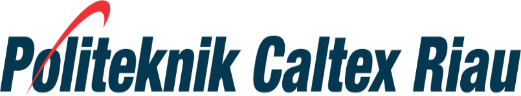 FINAL PROJECT REPORTSQL INJECTION AND CROSS SITE SCRIPTING PREVENTION USING OWASP WEB APPLICATION FIREWALLRobinsonNIM. 1455301068MentorMemen Akbar, S.Si., M.T.Muhammad Arif Fadhly Ridha, S.Kom., M.T.INFORMATICS ENGINEERING STUDY PROGRAMPOLITEKNIK CALTEX RIAU2018	HALAMAN JUDULFINAL PROJECT REPORTSQL INJECTION AND CROSS SITE SCRIPTING PREVENTION USING OWASP WEB APPLICATION FIREWALLRobinsonNIM. 1455301068MentorMemen Akbar, S.Si., M.T.Muhammad Arif Fadhly Ridha, S.Kom., M.T.INFORMATICSS ENGINEERING STUDY PROGRAMPOLITEKNIK CALTEX RIAU2018LEGALIZATION PAGESQL INJECTION AND CROSS SITE SCRIPTING PREVENTION USING OWASP WEB APPLICATION FIREWALLRobinsonNIM. 1455301068This Final Project is proposed as one of the requirements for obtaining a Bachelor of Applied Science (S.S.T ) at Politeknik Caltex RiauPekanbaru, 23 January 2018Known,Head of Informatics Engineering Study ProgramAnanda, S.Kom., M.T.NIP. 108501StatementI hereby declare that in the final project entitled : “SQL Injection and Cross Site Scripting Prevention using OWASP Web Application Firewall” It is true of my work, and does not contain any scientific or writing work ever submitted in a College. Each written word contains no plagiarism, never written or published by others expet those referred to this final project report and mentioned in the bilbliography. I am ready to bear all the consequences if proven plagiarism.Pekanbaru, 23 January 2018					RobinsonABSTRACTWeb application or website are widely used to provide functionality that allows companies to build and maintain relationships with their customers. The information stored by web applications is often confidential and, if obtained by malicious attackers, its exposure could result in susbtantial losses for both consumers and companies. SQL Injection and Cross Site Scripting are attacks that aiming web application database vulnerabilities. Its can allow malicious attackers to manipulate web server database that can cause various data lost, information thieving, and incosistent of data. Therefore, this research propose the Open Web Application Security Project (OWASP) ModSecurity Core Rule et which can help administrator securing the web servers. OWASP operate by blocking IP Address which try to breaking the security rule, monitoring network traffic and preventing suspicious network requesting from outside.All request by the client will be filter by the OWASP ModSecurity first before send it into web application and getting response. For the result, OWASP ModSecurity successfully securing Web Application from SQL Injection (manual ), SQL Injection using SQLmap exploitation tool and also Cross Site Scripting using XSSer exploitation tools, but in otherside, ModSecurity failed to detect and securing web application from Cross Site Scripting Stored type which test by using BeEF Exploitation tool. Using OWASP ModSecurity didn’t affect the web application performance.Key Word: Web Application, SQL Injection, Cros Site Scripting, Open Web Application Security Project.FOREWORDAll praise to the presence of Almighty God who has bestowed His mercy and love so that the writer can finish the final project entitled “SQL Injection and Cross Site Scripting Prevention using OWASP Web Application Firweall”. This final project is arranged as one of the requirements to complete the level of Diploma IV in Informatic Engineering Study Program of Polytechnic Caltex Riau. On this occasion, the author would like to thank the parties who have provided many assistance and no finite either directly or indirectly. The author’s thanks to go:Almighty God on His mercy and grace, so the author can complete this final task on time.Mom, Dad, Jenny and Erdian Lee for unlimited support and affection, so the author can complete the final task on time.Mr. Memen Akbar, S.Si., M.T. and Mr. Muhammad Arif Fadhly Ridha, S.Kom., M.T. as mentors, who has given knowledge and guidance with patience to the author in the final project. Dr. Hendriko, S.T., M.Eng. as the Director of the Polytechnic Caltex Riau who has provided support in the final project.Mr. Ananda, S.Kom., M.T. as the head of Informatics Engineering Study Program which has given permission to complete this final project.All Informatic Engineering Lecturer who has provided knowledge for the author in the final project completion.The author is very aware of the contents of this final report is still far from perfect, therefore all kinds of criticism, suggestions and inputs that writers hope can provide insight for readers and most importantly the author himself.				Pekanbaru, 23 January 2018					RobinsonTABLE OF CONTENTSLIST OF FIGURESFigure 2. 1 Demonstrate of data requesting and response by Client	7Figure 2. 2 Operation of XSS	9Figure 2. 3 How SQL Injection work	11
Figure 2. 4 SQL Injection Architecture	12
Figure 2. 5 Cross Site Scripting Architecture	13Figure 2. 6 Web Application Firewall Architecture	15Figure 2. 7 SQLmap Tools in Kali Linux	17
Figure 2. 8 BeEF XSS Framework Application view in Kali Linux	18
Figure 2. 9 How XSSer work	18
Figure 2. 10 Testing vulnerable website using XSSer	19Figure 3.1 Network Topology	22Figure 4. 1 Physic server IP Address	29Figure 4. 2 em1 Connection File Configuration	29Figure 4. 3 virbr0 Connection File Configuration	29Figure 4. 4 Kernel Virtual Machine List	30Figure 4. 5 NSlookup to web server result	30Figure 4. 6 Download and start Cpanel Installation	30Figure 4. 7 Cpanel Installation on Progress	31Figure 4. 8 Create Account Menu in WHM	31Figure 4. 9 Account Information Form	32Figure 4. 10 List Account on web1 server	32Figure 4. 11 List Account on web2 server	33Figure 4. 12 Cpanel Login Form	33Figure 4. 13 Cpanel User Index Interface on web1 server	34Figure 4. 14 Cpanel User Index Interface on web2 server	34Figure 4. 15 web1 server File Manager Interface	34Figure 4. 16 web2 server File Manager Interface	35Figure 4. 17 (i) web1 access using IP (ii) web2 access using IP	35Figure 4. 18 (i) web1 access using domain (ii) web2 access using domain 	35Figure 4. 19 OWASP ModSecurity™ Activation in WHM on web1 server	36Figure 4. 20 OWASP ModSecurity™ Hit List on Tools Menu	36Figure 4. 21 Rule List Configuration I	37Figure 4. 22 Rule List that provided by OWASP ModSecurity™ Tool	38
Figure 4. 23 One of the default SQL Injection prevention Rules	38
Figure 4. 24 Cross Site Scripting Prevention Rule provided by OWASP	39
Figure 4. 25 Cross Site Scripting cuztomization rule	39Figure 4. 26 Tautology Query	40Figure 4. 27 Tautology result on OWASP web1 server	40Figure 4. 28 Tautology result on NOOWASP2 web server	41Figure 4. 29 Tautology OWASP ModSecurity Tools Detection	41
Figure 4. 30 Logically incorrect Query	42
Figure 4. 31 Logically Incorret Querires result on OWASP web1 server	42
Figure 4. 32 Logically Incorret Querires result on NOOWASP web2 server	42
Figure 4. 33 OWASP ModSecurity Tools Logically Incorrect Query Injection Detection	42
Figure 4. 34 Union Query	43
Figure 4. 35 Union Query Result on OWASP web1 server	43
Figure 4. 36 Union Query Result on NOOWSP web2 server 	44
Figure 4. 37 OWASP ModSecurity™ Tools Union Query Deteciton	44
Figure 4. 38 Piggy-backed Query	45
Figure 4. 39 Piggy-backed Query result on OWASP web1 server	45
Figure 4. 40 Piggy-backed Query result on NOOWASP web2 server	45
Figure 4. 41 OWASP ModSecurity Tools Piggy-backed Query Detection	45
Figure 4. 42 Stored Procedure Query	46
Figure 4. 43 Stored Procedure Query result on OWASP web1 server	46
Figure 4. 44 Stored Procedure Query result on NOOWASP web2 server	47
Figure 4. 45 OWASP ModSecurity Tools Stored Procedure Query Detection	47
Figure 4. 46 Blind Injection Query	48
Figure 4. 47 Blind Injection Query result on OWASP web1 server	48
Figure 4. 48 Blind Injection Query result on NOOWASP web2 server	48
Figure 4. 49 OWASP ModSecurity Tools Blind Injeciton Query Detection	49
Figure 4. 50 Timing Attack Query	49
Figure 4. 51 Timing Attack result on OWASP web1 server	50
Figure 4. 52 Timing Attack result on NOOWASP web2 server	50
Figure 4. 53 OWASP ModSecurity Tool Timing Attack Detection	50
Figure 4. 54 Response time after 3 OS SQLmap exploitation on web1 server	59
Figure 4. 55 Response time after 3 OS SQLmap exploitation on web2 server	59
Figure 4. 56 CPU Load after 3 OS SQLmap exploitation on web1 server	60
Figure 4. 57 CPU Load after 3 OS SQLmap exploitation on web2 server	60
Figure 4. 58 Free Memory after 3 OS SQLmap exploitation on web1 server	61
Figure 4. 59 Free Memory after 3 OS SQLmap exploitation on web2 server	61
Figure 4. 60 Free Disk after 3 OS SQLmap exploitation on web1 server	62
Figure 4. 61 Free Disk after 3 OS SQLmap exploitation on web2 server	62
Figure 4. 62 Performance result in chart	63
Figure 4. 63 BeEF failed to be installed on Parrot OS	64
Figure 4. 64 PCR site implemented on OWASP web1 server	68
Figure 4. 65 PCR site implemented on OWASP web2 server	69
Figure 4. 66 PCR site file in OWASP web server File Manager	69
Figure 4. 67 Directory access is forbidden	70
Figure 4. 68 BeEF Inject Testing on Kontak Page form	71
Figure 4. 69 Kontak page script	72
Figure 4. 70 Web Stress Performance Testing Result	73
Figure 4. 71 Performance after 100 client testing	74
 LIST OF TABLESTable 2. 1 Research Comparison	6Table 3. 1 IP Address Table	22Table 3. 2 Server PC Specification	23Table 3. 3 Node Specification	24Table 3. 4 Attacker PC Specification	24
Table 3. 5 Research Testing I	27
Table 3. 6 Research Testing II	27Table 4. 1 Status Code Description	36
Table 4. 2 15 times SQL Injection result on OWASP web server	51
Table 4. 3 15 times SQL Injection result on NOOWASP web server	52
Table 4. 4 SQLmap Exploitation on OWASP web1 server using Kali Linux OS	52Table 4. 5 SQLmap Exploitation on NOOWASP web2 server using Kali Linux OS	53Table 4. 6 SQLmap Exploitation on OWASP web1 server using Back Box OS	54 Table 4. 7 SQLmap Exploitation on NOOWASP web2 server using Back Box OS	55Table 4. 8 SQLmap Exploitation on OWASP web1 server using Parrot OS	56Table 4. 9 SQLmap Exploitation on NOOWASP web2 server using Parrot OS	56Table 4. 10 XSSer Exploitation on OWASP web1 server using Kali Linux OS	63Table 4. 11 XSSer Exploitation on NOOWASP web2 server using Kali Linux OS	64Table 4. 10 XSSer Exploitation on OWASP web1 server using Parrot OS	65Table 4. 13 XSSer Exploitation on NOOWASP web2 server using parrot OS	65Table 4. 14 SQLmap Exploitation Result on PCR Site at both servers	69Table 4. 15 XSSer Exploitation Result on PCR Site at both web Server	70Table 4. 16 Performance Result after Web Stress simulation for 100 Clients	72
CHAPTER I
INTRODUCTIONBackground of the ProblemWeb application or website are widely used to provide functionality that allows companies to build and maintain relationships with their customers.The information stored by web applications is often confidential and, if obtained by malicious attackers, its exposure could result in substantial losses for both consumers and companies. . There are a lot of technique that commonly use by the attackers such as SQL Injection, Cross Site Scripting, Brute Force, Worm, deface, etc to intrude web application. By using methods which are specifically aimed at exploiting potential weak spots in the web applications, the attackers were not easily detected by the System with sufficient accuracy.SQL Injection and Cross Site Scripting (XSS) are attacks that aiming web application database vulnerabilities. These two kind of attacks allow the malicious attackers to manipulate web server database that can cause various data lost, information thieving, and inconsistent of data. Commonly administrator using a secondary database to backup data or information from main database. When there was an attack, the administrator will retrieve the database by recovery it using the backup one. But this kind of plan can’t preventing the data lost or information thieving. One of information thieving damage example is the attackers can get the username and password from database, and using it for login to the website as an administrator. It will giving the attackers the privillage of administartor to control the web application.Open Web Application Security Project (OWASP) ModSecurity Core Rule Set (CRS) is a web application firewall that can help administrator securing the web servers. OWASP operate by blocking IP Address which try to breaking the security rule, monitoring network traffic, and preventing suspicious network requesting from outside. ModSecurity works by gathers malicious payloads from various web sources and consolidates them into a blacklist. ModSecurity rules then use a fast pattern matching algorithm to inspect outbound html for signs of this malicious code. ModSecurity can then alert/block/clean the malicious code to prevent infecting web application.OWASP ModSecurity Core Rule Set is a solution for covering web application vulnerabilities and securing web application or website from malicious attacks that could result in substantial losses for counsumers and companies. OWASP ModSecurity Core Rule Set also will be implemented to Politeknik Caltex Riau web application especially for academic and student sites.Statement of the ProblemBased on the background of the problem, the problem statement of this final project are:How to prevent SQL Injection and Cross Site Scripting attack using OWASP ModSecurity Web Application Firewall.How to implement OWASP ModSecurity Web Application Firewall to Politeknik Caltex Riau web application.Scope of the ProblemScope of the problem for this final project are:This research only limit in web server or web application scope.Politeknik Caltex Riau web application that will be target for SQL Injection and Cross Site Scripting testing are akademik.pcr.ac.id and mahasiswa.pcr.ac.id. OWASP ModSecurity Core Rule Set will be used as Web Application Firewall in this research.OWASP ModSecurity Core Rule Set will be implemented on Politeknik Caltex Riau Cpanel.Attack Application that will be used for attack testing are SQLmap, BeEF and XSSer in differences Operating System such as: Kali Linux OS, BackBox OS, Parrot OS. ObjectivesObjectives of this final project are:Securing web server from SQL Injection and Cross Site Scripting attacks by using OWASP ModSecurity Core Rule Set as Web Application Firewall.As a guide in implementing OWASP ModSecurity Core Rule Set as Web Application Firewall in web server.ContributionsContributions of this final project are:OWASP ModSecurity Core Rule Set can secure Politeknik Caltex Riau web server from SQL Injection and Cross Site Scripting.Administrator can get information whenever there was a path or vulnerable in the web server. Research MethodLiterature ReviewThe collection of references in this research come from the journals, books, e-books, and articles which have correlation with this final project topic.Library StudyThe collection of references in this research come from the final project reports and papers which have correlation with this final project topic.ImplementationOWASP ModSecurity Web Application Firewall will be implemented and configure on Politeknik Caltex Riau web application server Cpanel.TestingTesting activities will be done after web application firewall already been implemented on web application server by trying some several vulnerabilities testing.Analyze and ConclusionAnalyzing and taking conclusion of the testing activities results.Organization of the WritingThe organization in this final project report consists of four chapters which are divided into sub-chapters. Subject matter of each chapter are broadly explained as follows: CHAPTER I INTRODUCTIONIn this chapter outlines background of the problem, problem statement, scope of the problem, objective and contribution of the research, organization of the writing and research method.CHAPTER II LITERATURE REVIEWThis chapter briefly discusses previous research and literature that relevants with this research..CHAPTER III RESEARCH DESIGNThis chapter includes topology, hardware specification and testing method that will be used in this final project.CHAPTER IV TESTING AND ANALYZINGBab ini berisi hasil proyek akhir, data pengujian beserta analisis.	CHAPTER V CONCLUSION	Bab ini berisikan kesimpulan dan saran dari proyek akhir.  CHAPTER II
LITERATURE REVIEWReview of Related ResearchOne of related research is proposed by Rudi Rinaldi et.al (2011) entitled “Membangun Server yang Tahan Terhadap Serangan Brute Force Menggunakan Fail2ban pada Debian 2.0 Squeeze”. This research used Fail2ban and Denyhost as a firewall to protect SSH Server which was installed on Debian 2.0 Squeeze. The reasearch compare Fail2ban method and DenyHost method when protecting SSH Server from malicious Brute Force Attack. In addition, these methods also can blocking attackers IP Address which trying to brute force server.Other related research is proposed by Feri Setiyawan et.al (2014) entitled “Implementasi Firewall Aplikasi Web untuk Mencegah SQL Injection Menggunakan Naxsi”. This is the similiar research which also preventing SQL Injection for web server. But this research is using NAXSI Firewall which specified use only for Nginx Operating System Web Server. The results of this research is showing that NAXSI successfully in protecting nginx web server but giving impact on server performance.Further related research is proposed by Yulianingsih et.al (2017) entitled “Melindungi Aplikasi dari Serangan Cross Site Scripting (XSS) dengan Metode Metacharacter”. This research is using metacharacter script which especially use to change special character in PHP into HTML formatting. The results of this research prove that by using Metacharacter method can prevent Cross Site Scripting attacks.This research proposes “SQLInjection and Cross Site Scripting (XSS) Prevention Using OWASP Web Application Firewall. ( Case Study : Politeknik Caltex Riau ) ”. OWASP Web Application Firewall will be implemented in Politeknik Caltex Riau Web Server Cpanel. When there was a SQL Injection attack or Cross Site Scripting (XSS), OWASP will counter it and reject the attacker’s request.Furthermore, Table 2.1 will show the researches comparison between last related researches and proposed researchTable 2.1 Research ComparisonRelated LiteratureWeb ApplicationA web application builds on, or extends, a web system to add business functionality. In its simplest terms, a web application is a web system that allows its users to execute business logic with a web browser. For the purpose of this research, a web application is a web site where user input (navigation through the site and data entry) affects the state of the business (access logs, hit counters, and database). Commonly, web applications is a intermediate media between a client and database. When a client is requesting data from database, the request will first pass through internet to Web Server, Web Server then checking the request then pass it too application server. Application server will interact with database to gain the data as the client request. After that, the data will be pass back to web server then send it back to client in response of the request. Figure 2.1 will show the demonstration of data flow from client requesting until the client get the response.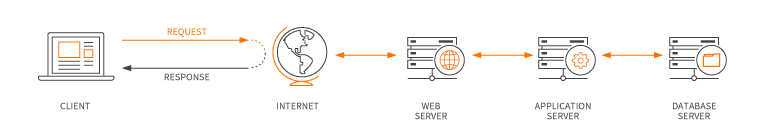 Cross Site ScriptingCross-site scripting (XSS) occurs when dynamically generated web pages display input that is not properly validated. This allows an attacker to embed malicious JavaScript code or script into the generated page and execute the script on the machine of any user that views that site. Cross-site scripting could potentially impact any site that allows users to enter data. This vulnerability is commonly seen on:Search engines that echo the search keyword that was entered Error messages that echo the string that contained the error Forms that are filled out where values are later presented to the user Web message boards that allow users to post their own messages. An attacker who uses cross-site scripting successfully might compromise confidential information, manipulate or steal cookies, creating requests that can be mistaken for those of a valid user, or execute malicious code on the end-user systems. Since cross-site scripting attacks are closely related to the web server package and the user’s web browser, a brief overview of HTML and HTTP will be useful before discussing the mechanics of specific cross-site scripting examples..The executable code of XSS is normally written in popular scripting and programming languages like JavaScript, vbscript, php etc. The pseudo code and the figure 2.2 show little demonstration of an XSS attack.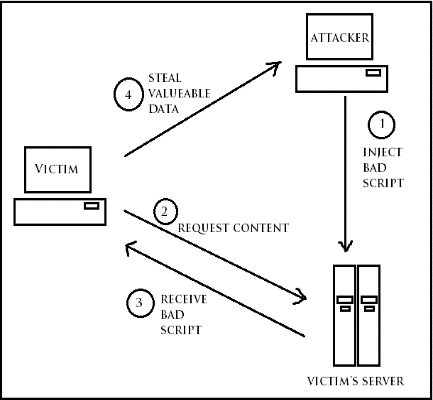 SQL InjectionSQL Injection is a vulnerability that results when you give an attacker the ability to influence the Structured Query Language (SQL) queries that an application passes to a back-end database. By being able to influence what is passed to the database, the attacker can leverage the syntax and capabilities of SQL itself, as well as the power and flexibility of supporting database functionality and operating system functionality available to the database. Any code that accepts input from an untrusted source and then uses that input to form dynamic SQL statements could be vulnerable.These are the classification of SQL injection types according to Halfond, Viegas and Orso researches  .TautologyThis attack bypasses the authentication and access data through vulnerable input field using “where” clause by injecting SQL tokens into conditional query statements which always evaluates to true. Logically incorrect queriesThe error message sent from database on being sending wrong SQL query may contain some useful debugging information. This could help in finding parameters which are vulnerable in the web application and hence in the database of the application. Union queries The “Union” keyword in SQL can be used to get information about other tables in the database. And if used properly this can be exploited by attacker to get valuable data about a user from the databasePiggy-backed QuerieThis is the kind of attack where an attacker appends “;” and a query which can be executed on the database. It could be one of the very dangerous attacks on database which could damage or may completely destroy a table. If this attack is successful then there could be huge loss of data. Stored ProcedureIt is an abstraction layer on top of database and depending on the kind of stored procedure there are different ways to attack. The vulnerability here is same as in web applications. Moreover all the types of SQL injection applicable for a web application are also going to work here.Blind InjectionIt’s difficult for an attacker to get information about a database when developers hide the error message coming from the database and send a user to a generic error displaying page. It’s at this point when an attacker can send a set of true/false questions to steal data.Timing AttacksIn this kind of attack timing delays are observed in response from a database which helps to gather information from a database. SQL engine is caused to execute a long running query or a time delay statement with the help of if-then statement which depends on the logic that has been injected. It is possible to determine whether injected statement was true or false depending on how much time condition is true this code is injected to produce response delay in time.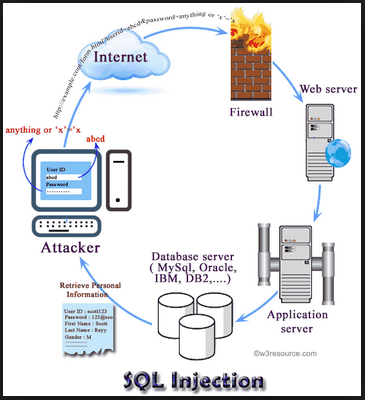 Some impact if attackers are success injecting SQL to web servers:An attacker can use SQL Injection to bypass authentication or even impersonate specific users.An SQL Injection vulnerability could allow the complete disclosure of data residing on a database server.An attacker could use SQL Injection to alter data stored in a database. Altering data affects data integrity and could cause repudiation issues.An attacker could use an SQL Injection vulnerability to delete data from a database. Even if an appropriate backup strategy is employed, deletion of data could affect an application’s availability until the database is restored.An attacker could use SQL Injection as the initial vector in an attack of an internal network that sits behind a firewall.Differences between SQL Injection and Cross Site ScriptingBasically, both of it are aiming web application which has a form field which can be input by the user. But, SQL Injection is an attack which only trying to aiming web application database by injecting SQL query (database language query). In otherside, Cross Site Scripting is an attack which aiming user PC whose visit the site / page that already set up by the attackers, Cross Site Scripting specifically injecting some script such as javascript which will redirecting page into Hook Page ( page that is a trap set by attacker ).Example of SQL Injection query:Select * from table user ;Drop table user;Example of Cross Site Scripting script:<script>document.location’http://www.XSShookpage.com’ </script><script>alert(‘document.cookie’)</script>For more detail, I will show it in the two figure about the architecture of SQL Injection (Figure 2.4 SQL Injection Architecture) and Cross Site Scripting (Figure 2.5 Cross Site Scripting Architecture)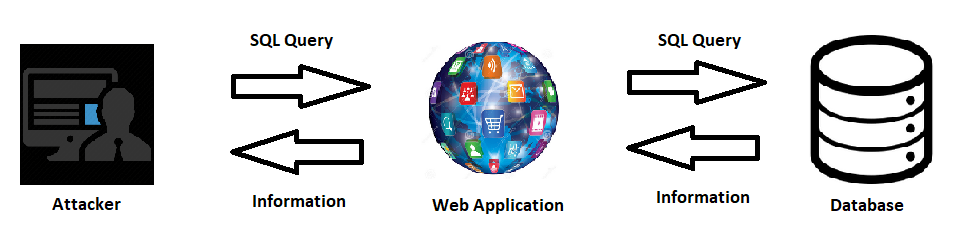 Figure 2.4 show that the attacker by injecting SQL Query, the attacker can request all information directly into database.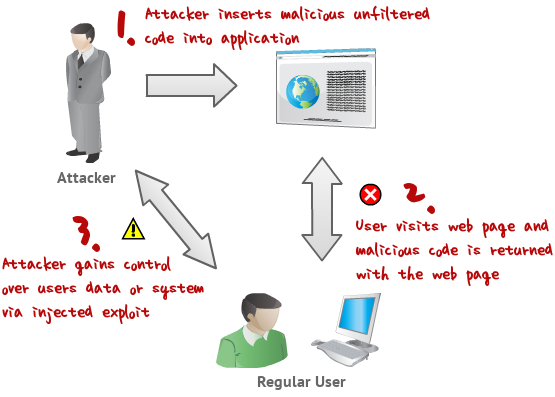 Figure 2.5 show that the attacker at first insert a hook page into web application page and then whenever there was an user visit that page, it will redirect into attacker page that make the attackers gains control over users data or system via injected exploit.Web Application FirewallTo prevent malicious attacks, there are network appliances that are added to the computer network such as Intrusion Prevention System (IPS) and Intrusion Detection System (IDS). Both IPS and IDS help monitor the network but are only limited to detecting and notifying administrators about the abnormal network behavior and can still succumb to complex attacks or attacks that may not have been recognized by the system. IPS checks the signature of the attacks and must rely on patterns to determine if there is an attack. IPS do not have the ability to understand web application protocol logic and also cannot fully distinguish if a request is normal or malformed at the application layer. When IPS interrogate traffic against signatures and anomalies, WAF interrogate the behavior of logic of what is request and returned.Firewalls are the first line of defense for web servers and by extension the rest of the network. Firewalls allow connections to pass through by following rules managed by network administrators. However, these rules are inadequate as time passes because it is difficult to distinguish whether a packet pattern is malicious or not, thus some legitimate connections are blocked, and some illegitimate connections are permitted. To better protect the network, the state-full packet inspection (SPI) firewall was developed. A SPI firewall checks the header and footer of a packet ensuring that it belongs to a valid session, but it does not check the data inside the packet. Which may still contain malicious content. Finally, a third generation of firewall known as Application Firewalls was developed, which checks not only the header and footer part of the packet but also the data portion. Based upon on the content of the packet the firewall now decides on whether to allow the packet or reject it and controls what type of traffic can be passed to the application layer of network service. The web application firewall is a type of firewall that checks the data level of the packets to protect the application layer of the OSI model. By checking the data portion of the packets, more detailed information is revealed which is referred to as the granularity of a packet. For example, inside the HTTP header there would be http requests and inside http request would be user agents, cookies and more. Now being able to see this information, a more informed decision is now made in regards to the security controls for specific packets passed to the application.The protection models used by existing web application firewalls are pertaining to traffic control. The inclusion of an access control on web application entities such as pages and files provide additional security. Examples of access control models are Role-based Access Control (RBAC) and Mandatory Access Control (MAC). RBAC model which is an access control technique where administrators can specify privileges and roles to provide access. This could be used to protect that web application from traffic flood from illegitimate users. MAC on the other hand provides control over file access. Access can be granted on a particular file based on the particular permission set.The Web Application Firewall is installed as a running service in the web server or system it needs to protect, particularly the application layer level. Its main purpose is to check all incoming HTTP traffic, then accepts and drops the incoming HTTP traffic according to the rules that was set by the network administrator. The administrator through a text editor configures the rule-sets of the Web Application Firewall. A manual is provided for the syntax and format of the rules. The structure of the rules has the keywords “allow” or “reject” as its basis for the decision, followed by the different options of HTTP request headers and the value which the administrator wants to be checked in the payload. . Figure 2.4 below will show the position of Firewall and Web Application Firewall.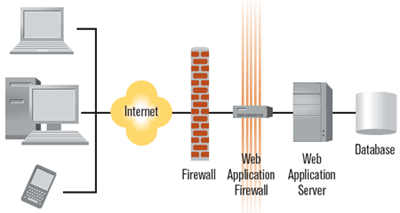 OWASP ModSecurity Core Rule SetOpen Web Application Security Project or OWASP ModSecurity Core Rule Set (CRS) is a set of generic attack detection rules for use with ModSecurity or compatible web application firewalls. The CRS aims to protect web applications from a wide range of attacks, including the OWASP Top Ten, with a minimum of false alerts..Attack ApplicationIn this research, there will be needed some attack applications for testing ModSecurity in securing web Server from SQL Injection and Cross Site Scripting attacks. Those attack applications will be tested from 3 differences Operating System:Kali Linux Operating SystemKali Linux is an open source project that is maintained and funded by Offensive Security, a provider of world-class information security training and penetration testing services. (Kali.org) BackBox Operating SystemBackBox is a penetration test and security assessment oriented Ubuntu-based Linux distribution providing a network and informatic systems analysis toolkit. BackBox desktop environment includes a complete set of tools required for ethical hacking and security testing. (Backbox.org) Parrot Operating SystemSecurity GNU/Linux distribution designed with cloud pentesting and IoT security in mind.
It includes a full portable laboratory for security and digital forensics experts, but it also includes all you need to develop your own softwares or protect your privacy with anonymity and crypto tools. (Parrotsec.org)	Those attack application are:SQLMapSqlmap is an open source command-line automatic SQL injection tool that was released under the terms of the GNU GPLv2 license by Bernardo Damele A. G. and Daniele Bellucci. Sqlmap is a command line tool that can assist an attacker in finding vulnerable injection points. Once it detects one or more SQL injections on the target host, attacker can perform an extensive back-end DBMS fingerprint; retrieve the DBMS session user and database, enumerate users, password hashes, privileges, and databases; dump the entire DBMS table/columns or the user’s specific DBMS table/columns; run custom SQL statements; read arbitrary files, and more.Sqlmap will automatically test all the provided GET/POST parameters, the HTTP cookies, and the HTTP User-Agent header values; alternatively, attacker can override this behavior and specify the parameters that need to be tested.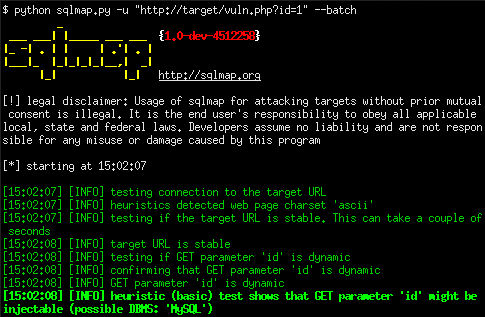 BeeF XSS FrameworkBeEF (Browser Exploitation Framwork) is a browser-based exploit package that "hooks" one or more browsers as beachheads for launching attacks. A user can be hooked by accessing a customized URL and continue to see typical web traffic, while an attacker has access to the user's session. BeEF bypasses network security appliances and host–based, antivirus applications by targeting the vulnerabilities found in common browsers, such as Internet Explorer and Firefox.BeEF hooks one or more web browsers as beachheads for the launching of directed command modules. Each browser is likely to be within a different security context, and each context may provide a set of unique attack vectors. The framework allows the penetration tester to select specific modules (in real-time) to target each browser, and therefore each context.The framework contains numerous command modules that employ BeEF's simple and powerful API. This API is at the heart of the framework's effectiveness and efficiency. It abstracts complexity and facilitates quick development of custom modules.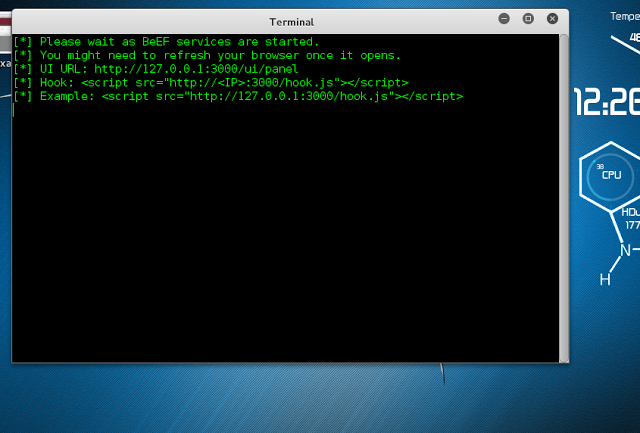 XSSerCross Site “Scripter” (aka X S Ser) is an open source penetration testing tool that automates the process of detecting, exploiting and reporting XSS vulnerabilities in web-based applications.XSSer work by trying to inject Script to each line of the web server then return the result if the inject is success or fail. The Figure below will show the example of testing the vulnerable website for XSS Injections using XSSer. (Kali.org)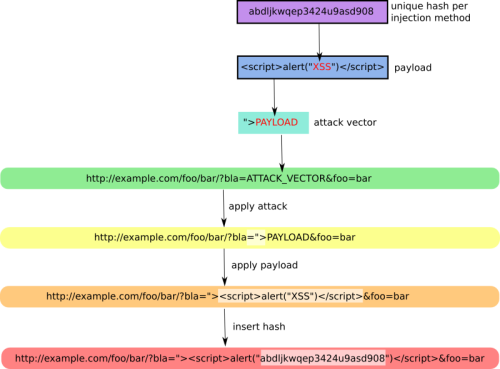 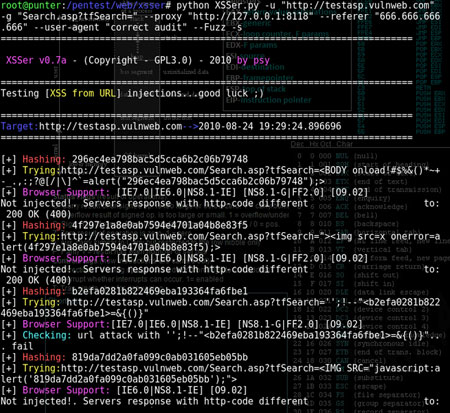 CpanelCpanel is a web hosting control software that can be accessed using any modern web browser. It is designed to make the complex task of managing hosting account easy. (Pedersen, 2006)CloudLinux OSCloudLinux OS is the leading platform for multitenancy. It improves server stability, density, and security by isolating each tenant and giving them allocated server resources. This creates an environment that feels more like a virtual server than a shared hosting account. By doing so, CloudLinux OS reduces operating costs and churn rates, and increases profitability.CloudLinux OS is designed for shared hosting providers. It isolates each customer into a separate “Lightweight Virtualized Environment” (LVE), which partitions, allocates, and limits server resources, like memory, CPU, and connections, for each tenant. This ensures that tenants cannot jeopardize the stability of your servers, causing all sites to slow down or even come to a halt. CloudLinux OS also “cages” tenants from one another to avoid security breaches. This way, unstable scripts or malware are not able to sprawl across your customer sites, causing severe harm. (CloudLinux.com)Simple Network Management ProtocolSimple Network Management Protocol (SNMP) is a protocol used to monitor and control networks from elsewhere (remote) (Syafrizal, 2005). There are several elements in SNMP such as:Manager is the implementer and network management. This manager is an ordinary computer that resides on the network and operates software for network management. Manager will collect information from the agent in the form of information coming from the network requested by the administrator only. Manager Information Base (MIB) is a database structure that describes what data has been obtained and what data can be controlled. Agent is software that runs in every managed network element. Each agent has a local variable data abse that describes the state and the file of its activity and its effect on the operation. (Wardana, Novan & Handoko, 2009). CHAPTER III
RESEARCH DESIGNWeb application will be assemble using KVM virtualization that consists of three virtual machines with CentOS operating system. The first virtual machine will be built as DNS server, the second and the third virtual machines will be built as web server.There will be also 3 PC that connect to the server to use as an Attacker Computer with Kali Linux, Backbox and Parrot Operating System.Cpanel WHM version 66 will be installed on both web server. OWASP ModSecurity CRS package will be installed on of them. OWASP ModSecurity rules that will be configured are:Request-901-Initialization			Request-905-Common-Exceptions		Request-910-IP-Reputation			Request-912-DOS-Protection		Request-913-Scanner-Detection		Request-920-Protocol-Enforcement		Request-921-Protocol-Attack		Request-930-Application-Attack-LFI	Request-931-Application-Attack-RFI	Request-933-Applicaton-Attack-PHP	Request-941-Application-Attack-XSSRequest-942-Application-Attack-SQLIRequest-943-Application-Attack-SessionRequest-949-Blocking-EvaluationResponse-950-Data-LeakagesResponse-951-Data-Leakages-SQLResponse-952-Data-Leakages-JavaResponse-953-Data-Leakages-PHPResponse-954-Data-Leakages-IISResponse-980-CorrelationNetwork TopologyNetwork Topology that will be built in this research can be seen in the Figure 3.1: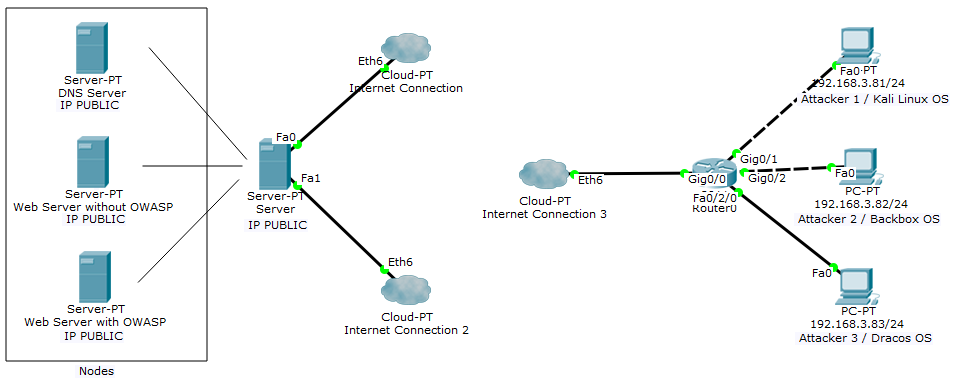 Base on Figure 3.1, there are two networks that been connected using a router. In the left network, there are 3 servers: DNS Server, Web Server without OWASP, and Web Server with OWASP, and in the right network are 3 computer that will be use as attacker computer. Detail information will be put in the Table 3.1:Table 3.1 IP Address TableHardware SpecificationDetail information of the hardware that will be use in this Final Project:ServerPC Server that will be use as Server with specification as Table 3.2:Table 3.2 Server PC SpecificationNodeSpecification for the Node:Table 3.3 Node SpecificationAttacker PCSpecification for Attacker PC:Table 3.4 Attacker PC SpecificationTesting MethodThere will be some testing method in this final project such as:SQL Injection This testing method will try to injecting SQL using 7 classification types of SQL Injection according to Halfond, Vegas, and Orso researched (Justin, 2009). This testing is use to checking the parse method of the web application, GET and POST, are they vulnerable to be do a SQL Injection. The Scenario will be one of those attackers will visit target website using browser, then testing 7 kinds of SQL Injection for checking vulnerable. This testing will be done in both web server (webserver with OWASP Web Application Firewall and webserver without OWASP Web Application Firewall).SQL Injection using SQLmap toolSecond testing method will be done by using SQLmap application in Kali Linux. SQLmap will scan and find vulnerable of the web server then inform it to the attacker, this testing will try to check if attackers can get information such as database name, table information and also SQL inject to the database. This testing method will be done thrice at differences Operating System (Kali Linux, Backbox and Parrot). Each of the Operating System will use SQLmap to penetrate the servers (Web Server with OWASP and Web Server without OWASP) for 10 times for each web server.Response time, CPU Load, Disk Usage, Memory Usage, OWASP response and the result of SQL injection using SQLmap will be used for analysis.XSS ( Cross Site Scripting ) using BeEF Framework toolThird testing method is Cross Site Scripting testing using BeEF Framework. Attacker will using BeEF for doing a penetration tester to assess the actual security posture of a target environment by using client-side attack vectors. If BeEF can successfully penetrating web server, it can inject a script that can get user information such as cookies, etc. This testing method will be done thrice at differences Operating System (Kali Linux, Backbox and Parrot). Each of the Operating System will use BeEF Framework to penetrate the servers (Web Server with OWASP and Web Server without OWASP) for 10 times for each web server.Response time, CPU Load, Disk Usage, Memory Usage, OWASP response and the result of Cross Site Scripting using BeEF will be used for analysis.XSS ( Cross Site Scripting ) using XSSerFourth test will be use XSSer. This application will be scanning whole HTML or PHP coding that use to build a web server then try to inject a code to each line. The result of the scan is, XSSer will inform the number of success and fail injection. This testing method will be done thrice too at three Operating System (Kali Linux, Backbox and Parrot). XSSer will be used to penetrate the servers (Web Server with OWASP and Web Server without OWASP) for 10 times for each web server.Response time, CPU Load, Disk Usage, Memory Usage, OWASP response and the result of Cross Site Scripting using XSSer will be used for analysis.Performance TestingThe last testing will be performance testing, this testing will be do for comparing the performance of the web server that already implementing OWASP with the one without OWASP. Some metric that will be use are:Percentage of CPU Load, Disk Space, Memory and Network Statistic when service is on going.Response time that need by the web server to responsing request from the client.This testing will using SNMP tool that will be install in physic server with maximal 100 clients access or requesting in the same time and using PRTG Network Monitor to collecting the data from SNMP for analyze it specifics.AnalyzeAfter doing some testing at web servers. All the data that collected by PRTG Network Monitor will be analyze to make a conclusion of this research. Details of the research testing can be see at the table 3.5 and table 3.6:Table 3.5 below will show the result of Web Server with OWASP response by kind of attacks. 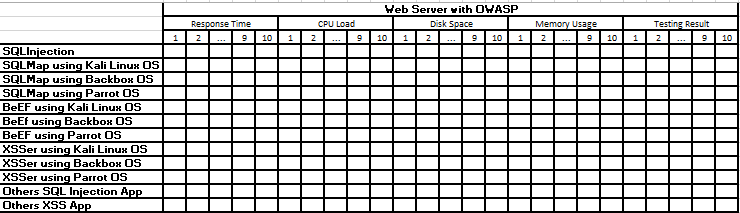 Table 3.6 below will show the result of Web Server with OWASP response by kind of attacks. 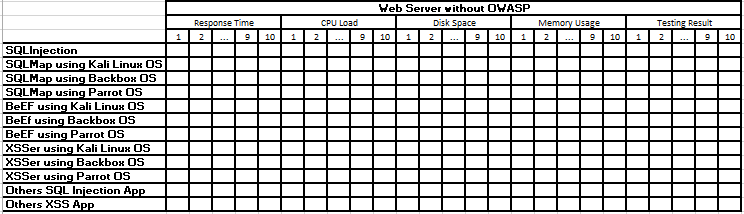 Response Time, CPU Load, Disk Space and Memory Usage are use to analyze the performance of the server while implementing OWASP and without implementing OWASP. The Testing Result is for analyze are the response of OWASP when there was an attack by attackers before and after implementing OWASP. In the report, both of the table also will be presented in chart for analysis purpose.CHAPTER IV
RESULT AND ANALYSISRESULTWHM/Cpanel is a hosting application that been installed on a server. Physic Server was built using CentOS as the operating system and using KVM as virtualization. This server contain three virtual machines, which also using CentOS Operating System. The first virtual machine named centosTA is used to build DNS Server for naming the second and third virtual machines into a hierarchy of domains. Second virtual machine named web1 is used to installing WHM/CPanel hosting application with OWASP ModSecurity Web Application Firewall, the hostname of this server is web1.robinsonta.pcr.ac.id. Last virtual machine named web2 is used to installing WHM/CPanel hosting application without OWASP ModSecurity Web Application, the hostname of this server is web2.robinsonta.pcr.ac.id. Three of those virtual machines include physic server are applied IP Public to make sure the domain can be connect from outside. After the connection has been successed, a damn vulnerabilities web application will be use as the content of both sites on the second and third web server for testing the vulnerabilities of the sites. OWASP ModSecurity Web Application Firewall also been installed on web1 to secure web1.robinsonta.pcr.ac.id damn vulnerabilities web application.Server ConfigurationAt first, Network configuration was done in the server physic for bridging physic server connection with virtual machines and also applying Public IP address for network connection. As shown below, at first there is three connections detected. Then, we have to set the em1 connection bridge with virbr0. After that, configure the Public IP Address at virbr0.Figure 4.1 show the list of IP Address in Physic Server and Figure 4.2 show the config of em1 conneciton. Figure 4.3 show the config of the virbr0 connection.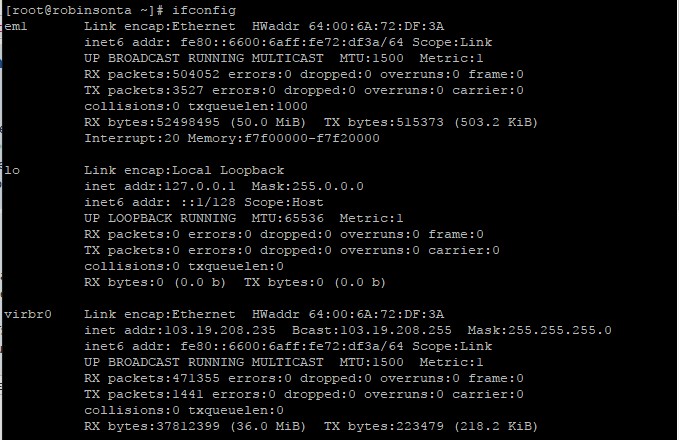 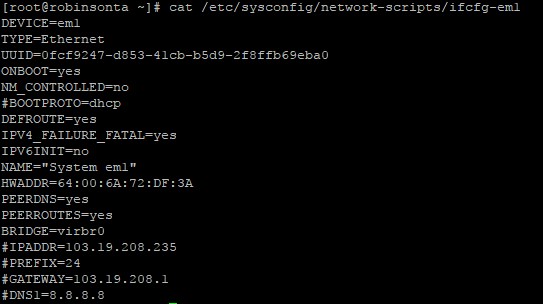 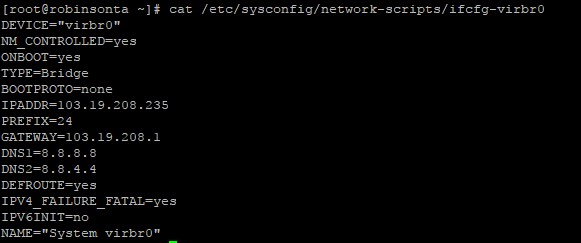 After physic server already been configured, the next step is installing KVM using virtualization to create 3 virtual machines as shown in the Figure 4.4: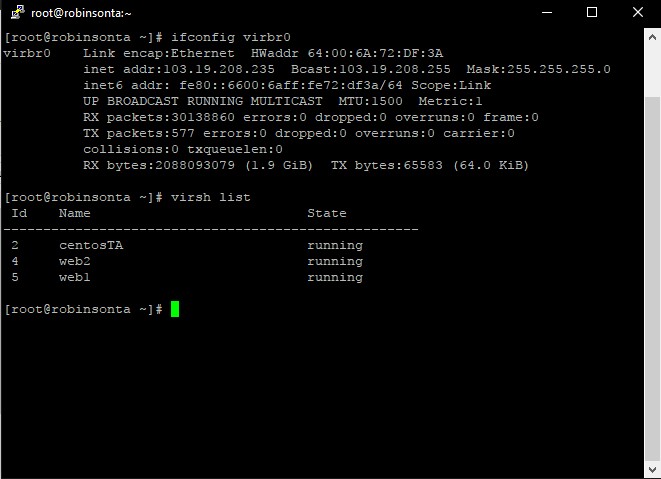 DNS Server centosTAOn the first virtual machine has been done configuration in named.conf file that place at /etc folder. After that, file forward and reverse also been configured same as the content of named.conf file and stored at /var/named/ folder. After all of those configuration has been done, DNS Server can be run with the result as shown on the Figure 4.5. :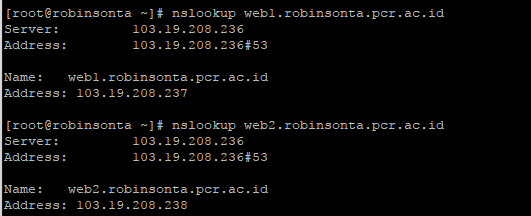 Web Server web1 and Web Server web2Second and third virtual machine with name web1 and web2 will be use as web server to store and deliver web pages to clients. Cause of this research is using Cpanel/WHM, so web server only need to be installed cpanel/whm, for content of sites will be configure later using browser interface.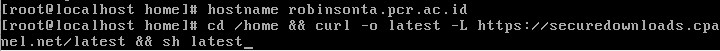 After we type the command as shown on the Figure 4.6, the installation of the Cpanel will be start and it will be take about 1 till 2 hours time, we need to wait after the installation finish as shown on the Figure 4.7 below.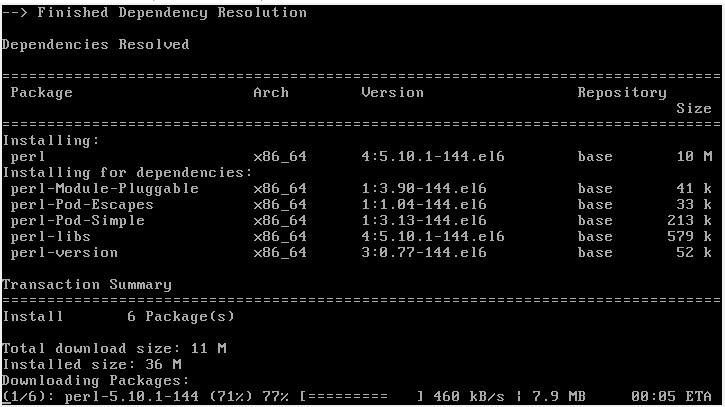 After cpanel installation finish, we have to continue cpanel installation process in Graphic mode using browser from windows. To continue the configuration, we have to connect to port 2087 or whm. WHM ConfigurationOtherside, after finish the installation of whm, we have to create an account of our domain for login into Cpanel. First, login into whm then choose the Create an Account menu on Account Function as shown on the Figure 4.8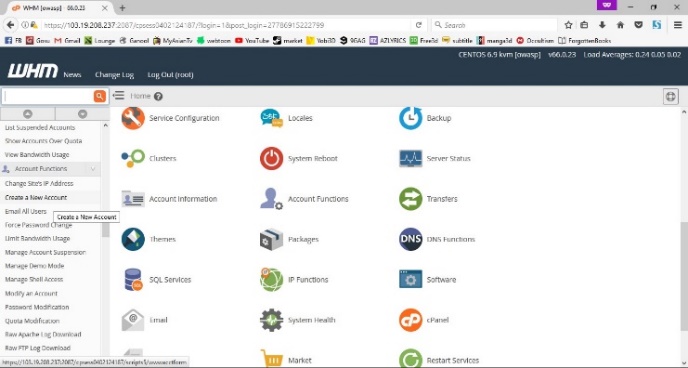 	Fill the domain information of first web server on the form as show on the Figure 4.9. The domain we use is web1.robinsonta.pcr.ac.id with user name web1.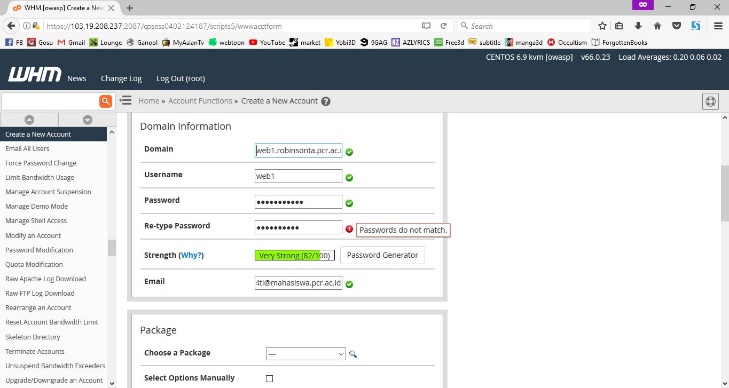 We can check the account that we already created from the menu List Account in Account Information. Figure 4.10 below is the picture of account in first web server whm.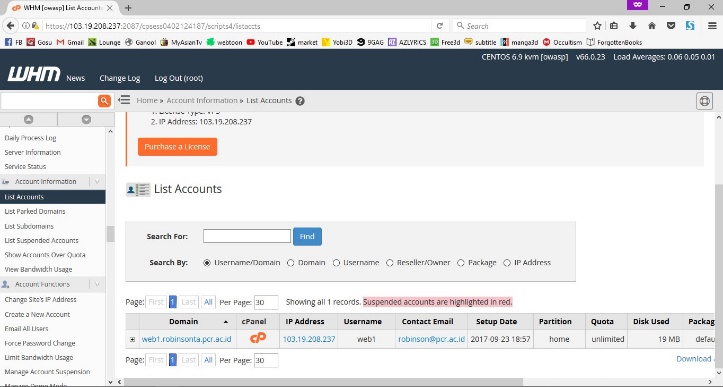 Repeat the configuration for second web server with the IP 103.19.208.238 on port 2087 / WHM. After that the list account of the second web server will be shown at the Figure 4.11 below: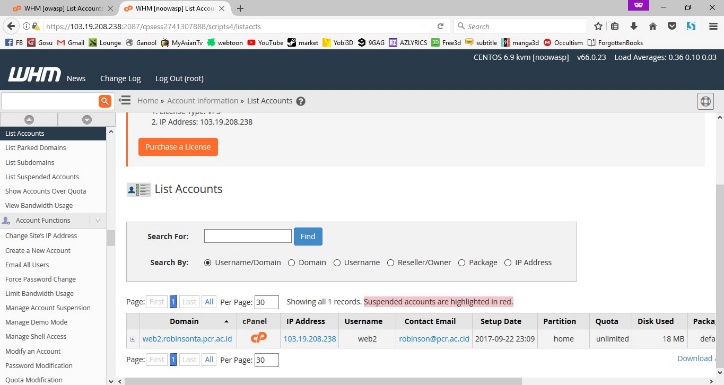 Cpanel ConfigurationFor Cpanel Configuration, we need to open the web server using IP then with the port 2083. The picture below will show the interface of CPanel port of web1 web server. Then we have to login using the account we created before as show at the Figure 4.12.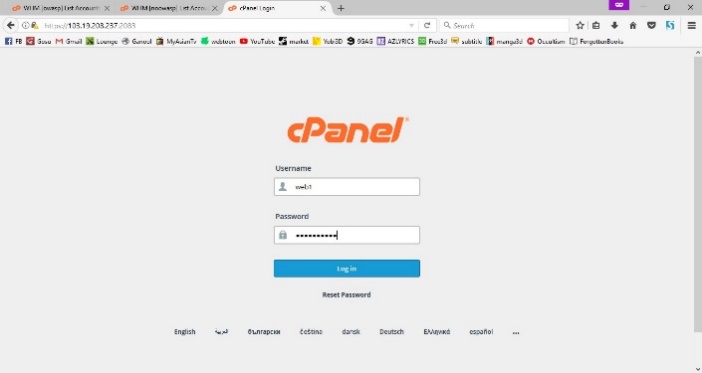 Information of our web server will be shown in the right side of the home interface in Cpanel as show at the Figure 4.13 and 4.14 below.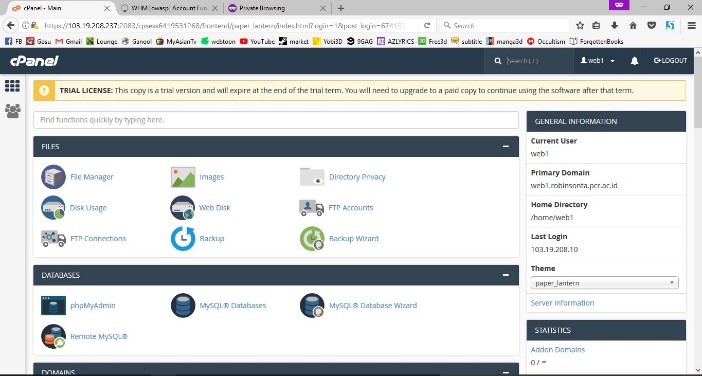 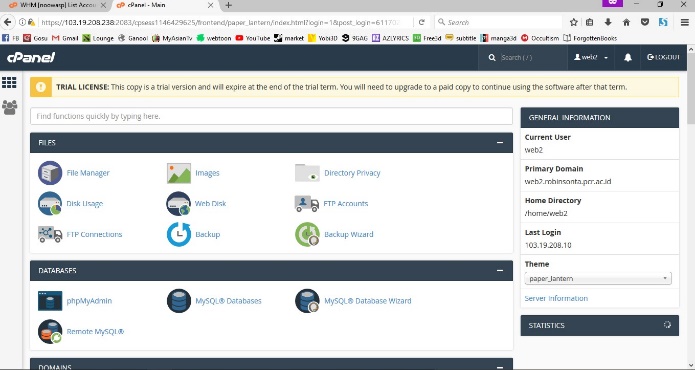 After that, we will use the DVWA as the content of the both server. On Cpanel, we choose File Manager then Upload the Damn Vulnerable Web Application as shown on the Figure 4.15.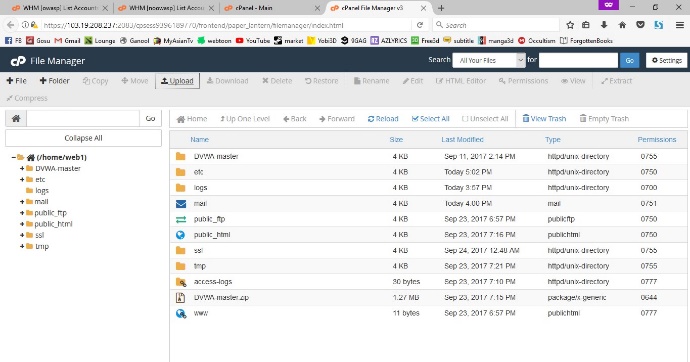 Then extract it and copy all of the files in DVWA-master folder to public_html folder as show in the Figure 4.16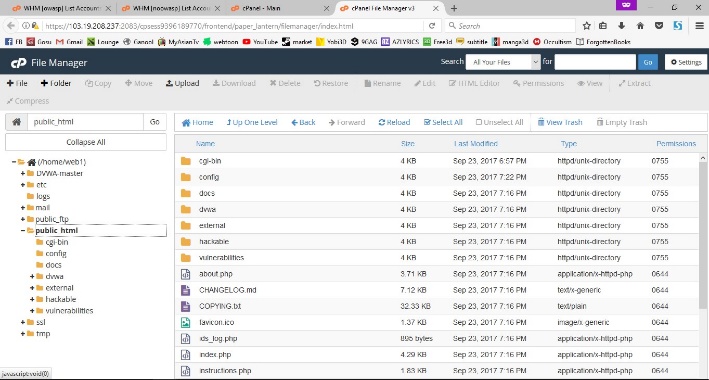 Now, both of the web server already for testing the vulnerable, we can access the web using domain such as web1.robinsonta.pcr.ac.id in web browser as Figure 4.17(i) and 4.17(ii) or by using IP address such as 103.19.208.237 as Figure 4.18(i) and 4.18(ii).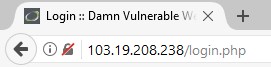 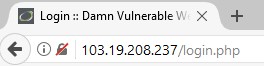 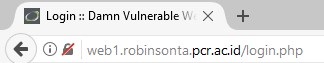 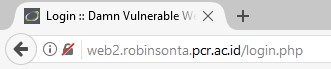 OWASP ModSecurity ConfigurationAs the purpose of this research, now we would like to install a web application firewall on one of our web server (web1) or web1.robinsonta.pcr.ac.id.First we need to login into our whm then choose ModSecurity™ Vendors on Security Center menu. Click on the installation button to install OWASP ModSecurity Core Rule Set V3.0. The OWASP ModSecurity Core Rule Set now already installed on your Cpanel as show in the Figure 4.19.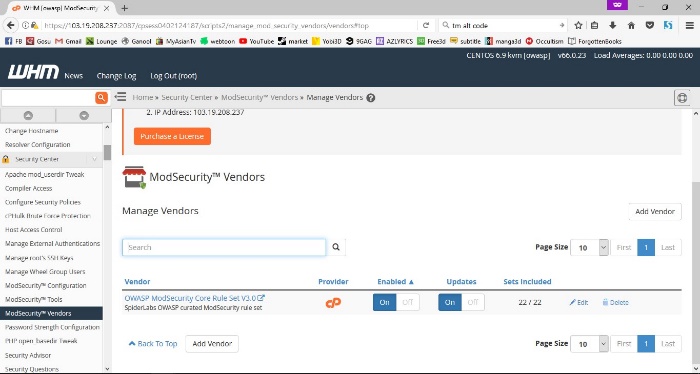 For checking the hits list or traffic log of the web server, we can choose menu ModSecurity™ Tools in Security Center menu as show in the Figure 4.20.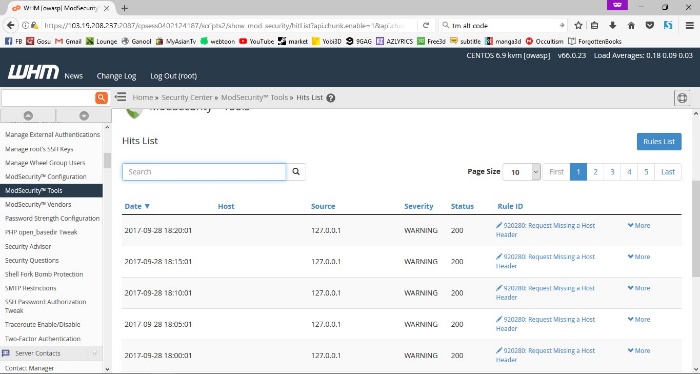 	Each number of the status above has its own definition which will be describe at the Table 4.1:Table 4.1 Status Code DescriptionFor modify or add rule, we can choose menu Rules List. Rule List contains all of the rules that used to protect or secure our web server as show in the Figure 4.21.  We can modify it according to what we want.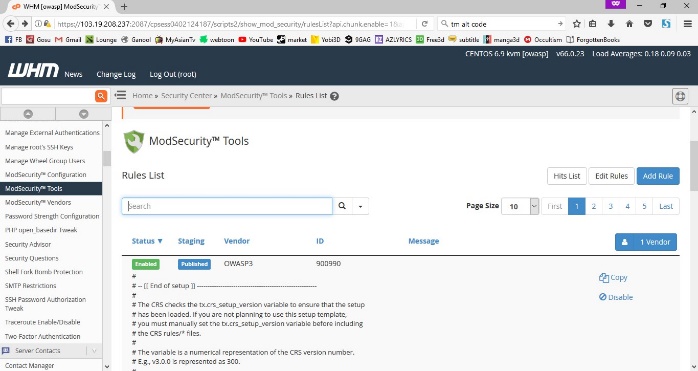 We can enable or disable OWASP rule in menu Config File on ModSecurity™ Vendor as show in the Figure 4.22.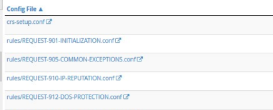 OWASP ModSecurity Rule ExplanationOWASP ModSecurity provided about 400 more rule to secure web application from malicious attacks. Among all of those attack, there is 49 Rules for SQL Injection Prevention and 35 Rules for Cross Site Scripting Prevention. For the rules that provided by OWASP ModSecurity, user only can choose to apply it or not but can’t modify the default rules. Rather than modify the default rule, Users are allow to make a new rule for own security condition.Figure 4.23 below will show one of the default SQL Injection rule provided by OWASP ModSecurity.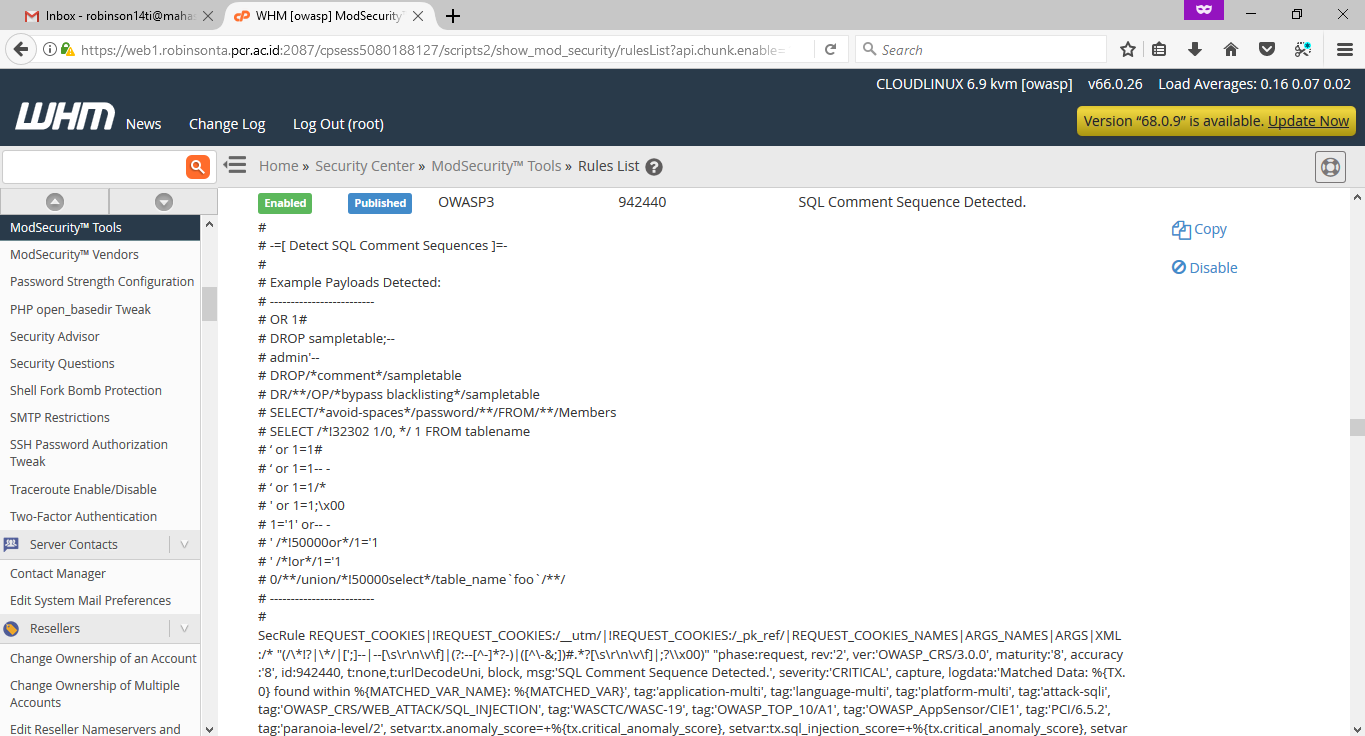 	Rule in the figure 4.23, works by comparing any input by users, are the inputs match the Payloads Example that are write down in the Rule such as : admin’--, OR 1#, ‘or 1=1 -- -, etc. If there is an input that match the payload, the Rule will be active and prevent the request also displaying the information into Hit List.	Figure 4.24 below will show some of the Cross Site Scripting rule provided by OWASP ModSecurity.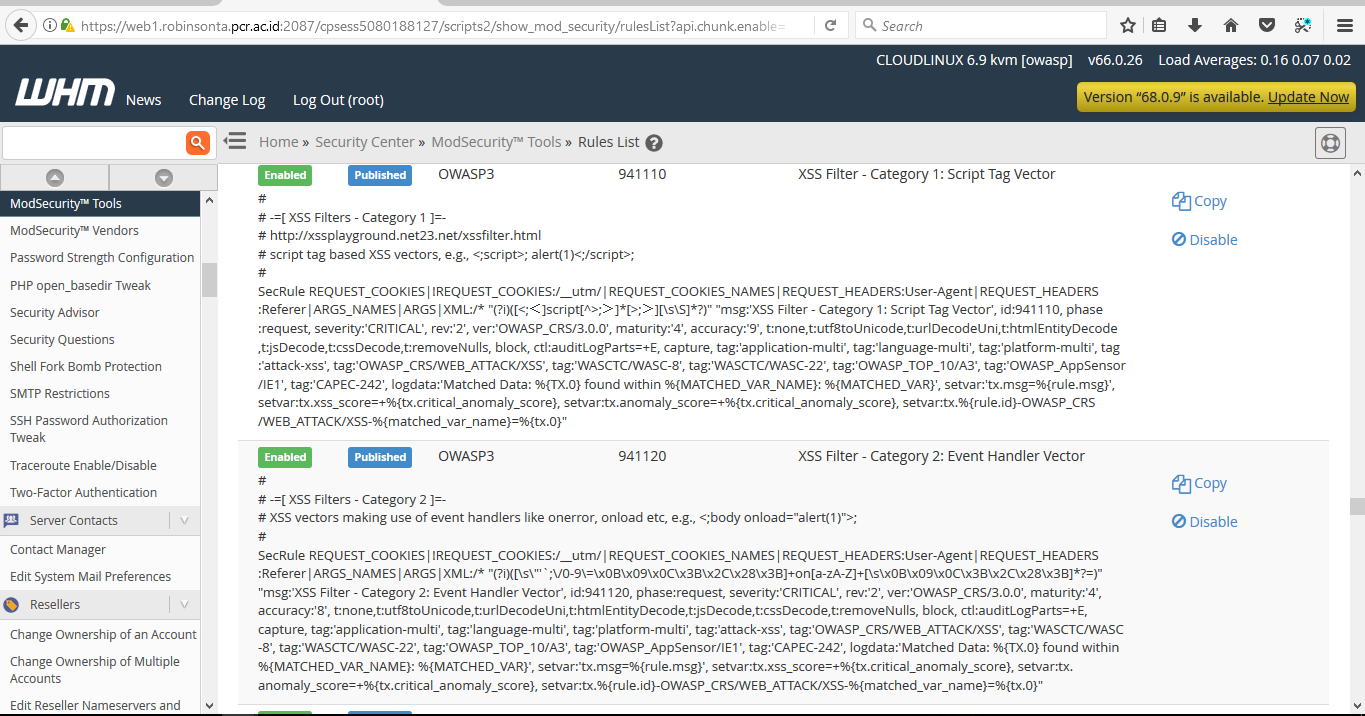 Rule in the figure 4.26 works by filtering the Header or URL of the web application, whenever there was a character such as : /*<;[]?\$ , etc inside the URL bar, it will return giving alarm and prevent in to making request.Figure 4.25 will show the rule that add by the author for trying to counter Cross Site Scripting Stored type attack.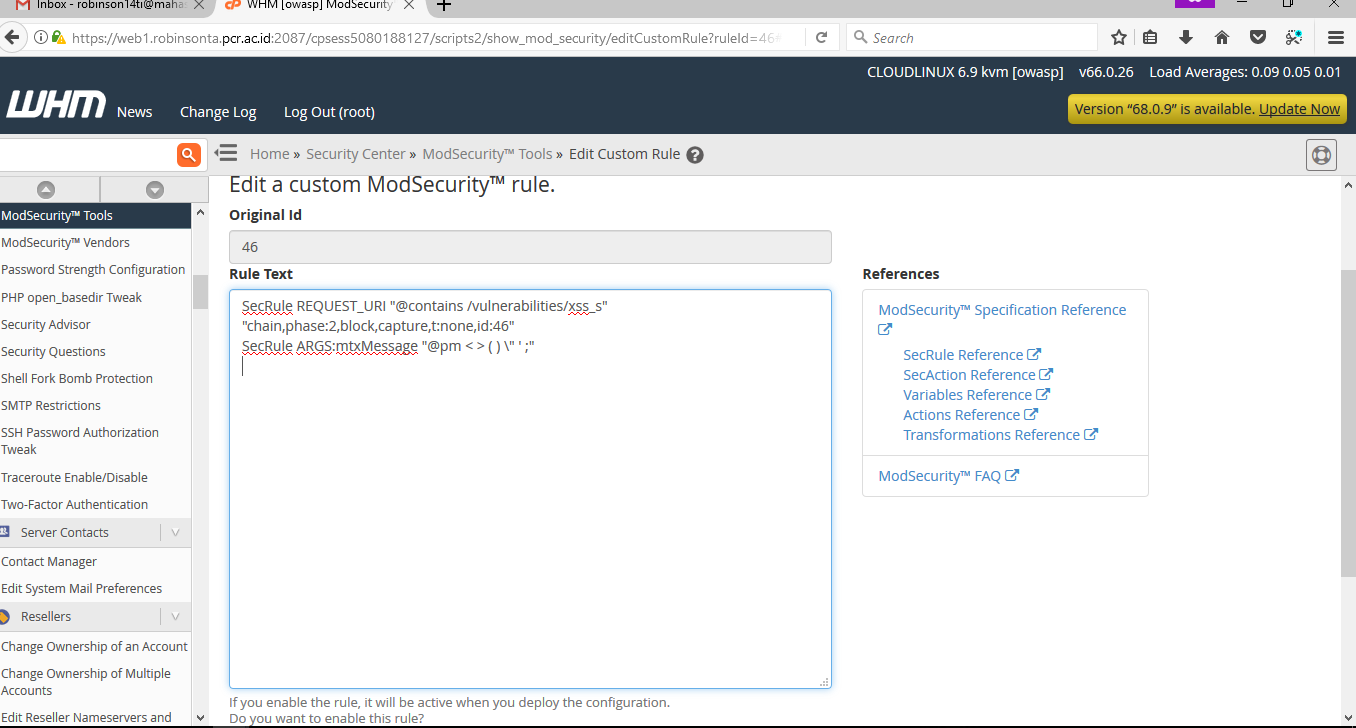 Rule in the figure 4.25 was made for preventing Cross Site Scripting Stored Type attack. This rule only filtering input in the page /vulnerabilities/xss_s , whenever there was a input that contain < > () \ “’; character by user, the rule will active and giving alarm in the Hit List.Testing and AnalyzeSQL InjectionThis testing method will try to injecting SQL using 7 classification types of SQL Injection according to Halfond, Vsegas, and Orso researched (Justin, 2009). This testing is use to checking the parse method of the web application, GET and POST, are they vulnerable to be do a SQL Injection. The Scenario will be one of those attackers will visit target website using browser, then testing 7 kinds of SQL Injection for checking vulnerable.TautologyThis attack bypasses the authentication and access data through vulnerable input field using “where” clause by injecting SQL tokens into conditional query statements which always evaluates to true. Query: a’ OR ‘1=1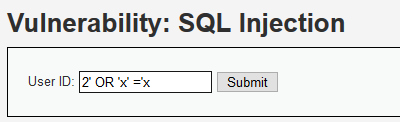 Injection Result in OWASP web1 server will be show in the Figure 4.27: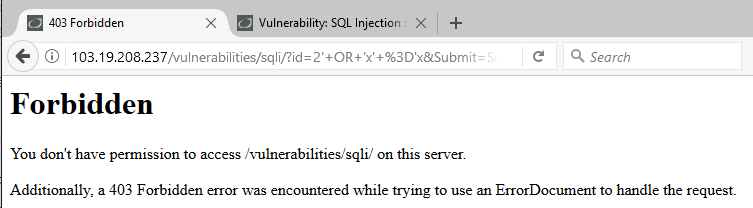 Injection Result in NOOWASP web2 server will be show in the Figure 4.28: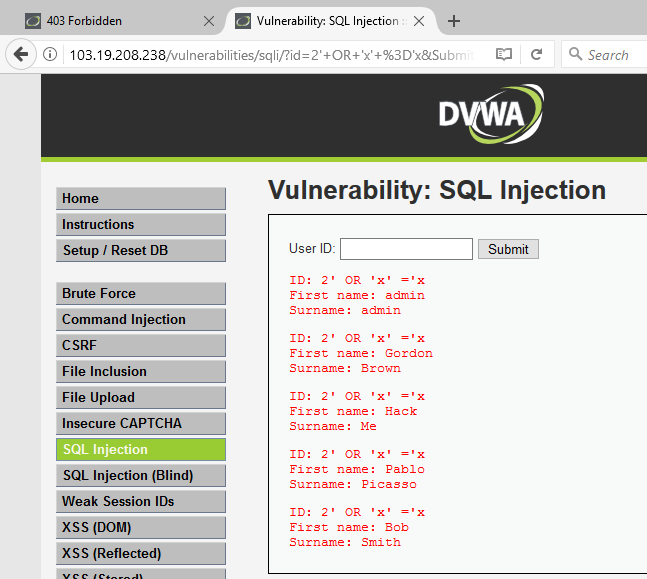 OWASP ModSecurity Tool Hit Lists: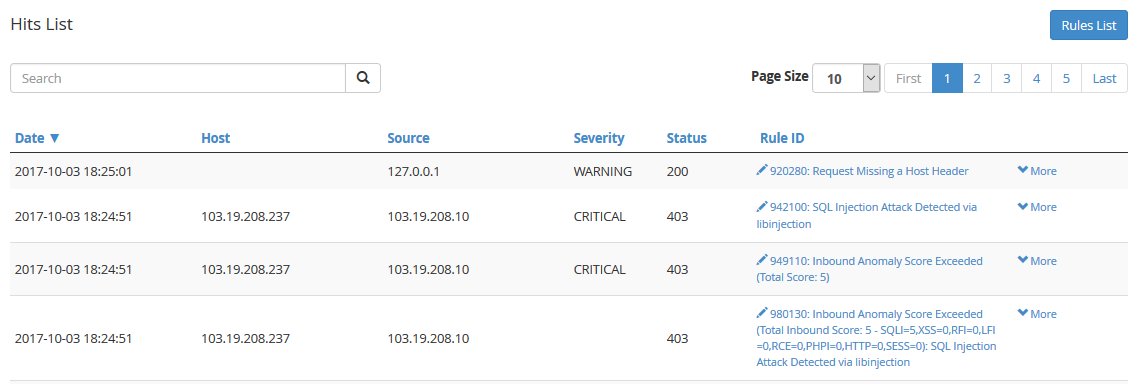 Description:Query a’ or ‘1=1 was failed to inject into web1 server form field which also returning a 403 forbidden page, but in otherside, this query success to return true statement when placed over web2 server form field which cause the database to print all of the id, first_name, last_name inside database.Logically incorrect queriesThe error message sent from database on being sending wrong SQL query may contain some useful debugging information. This could help in finding parameters which are vulnerable in the web application and hence in the database of the application. Query: ‘ddd'"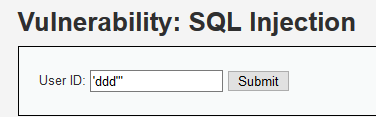 Injection Result in OWASP web1 server will be show in the Figure 4.31.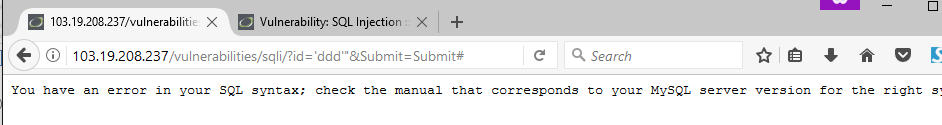 Injection Result in NOOWASP web2 server will be show in the Figure 4.32.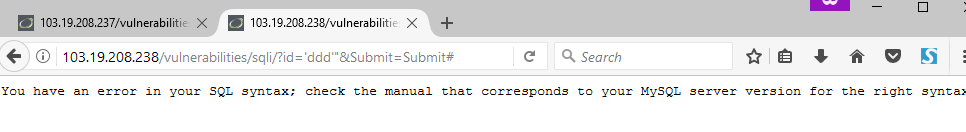 OWASP ModSecurity Tool Hit Lists: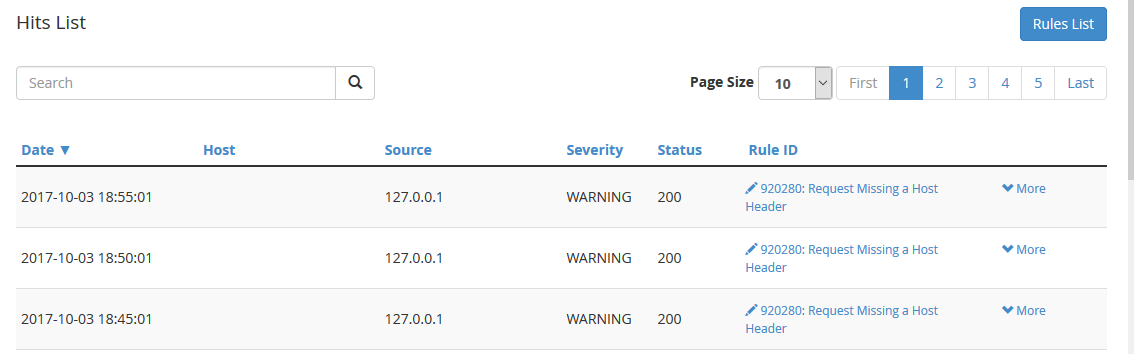 Description:Query ‘ddd’” which purpose to catch some useful debugging information of the database successfully inject to both of the web server. OWASP ModSecurity Tools failed to detect this attack cause of this action isn’t contain any harm SQL query that may cause data lost.Union QueriesThe “Union” keyword in SQL can be used to get information about other tables in the database. And if used properly this can be exploited by attacker to get valuable data about a user from the databaseQuery: 2' UNION SELECT password from users where user_id=1 - -"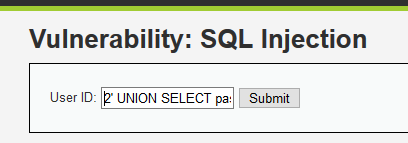 Injection Result in OWASP web1 server will be show in the Figure 4.35: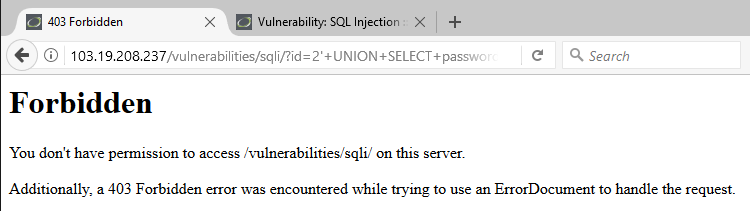  Injection Result Result in No OWASP web2 server will be show in the Figure 4.36: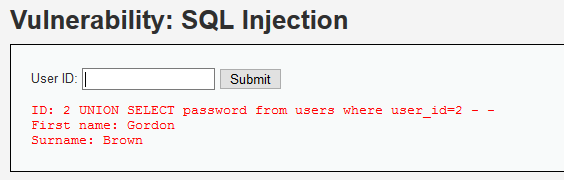 OWASP ModSecurity Tool Hit Lists :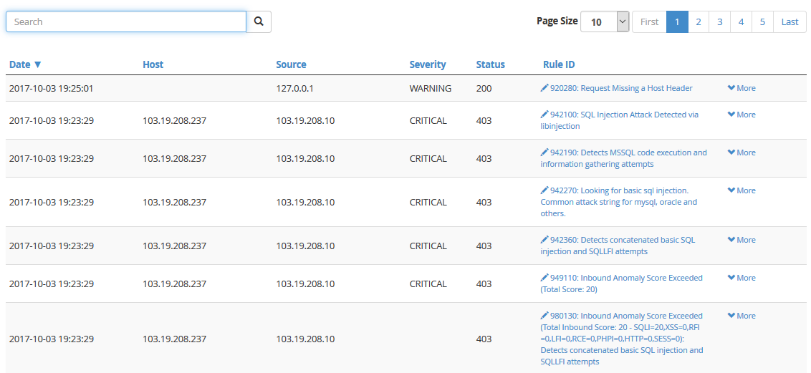 Description:Union Query was failed to inject into web1 server form field which also returning a 403 forbidden page, but in otherside, this query success to inject into database when placed over web2 server. Figure 4.35 has been shown that the result of the injection didn’t show the password, that caused by the php file of web2 server, only display id, first_name, and last_name. So there isn’t any variable to be fill and display the password that has been retrieved. Piggy-backed QueriesThis is the kind of attack where an attacker appends “;” and a query which can be executed on the database. It could be one of the very dangerous attacks on database which could damage or may completely destroy a table. If this attack is successful then there could be huge loss of data. Query: “’; drop table users - -”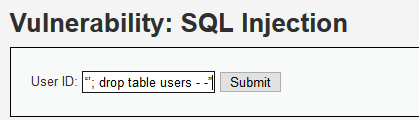 Injection Result in OWASP web1 server will be show in the Figure 4.39: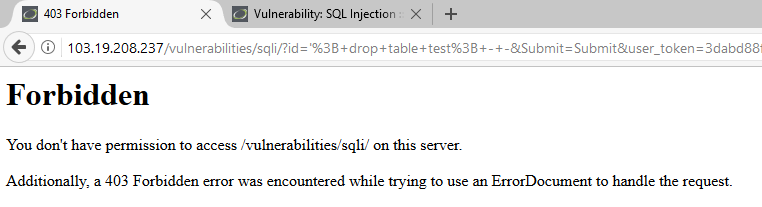 Injection Result in NOOWASP web2 server will be show in the Figure 4.40: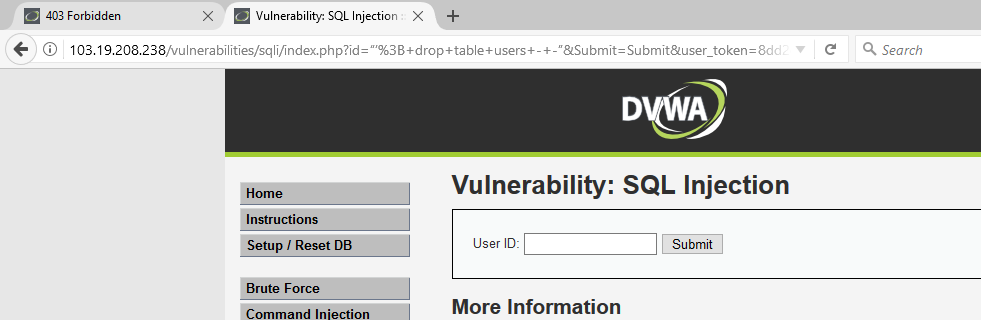 OWASP ModSecurity™ Tool Hit Lists :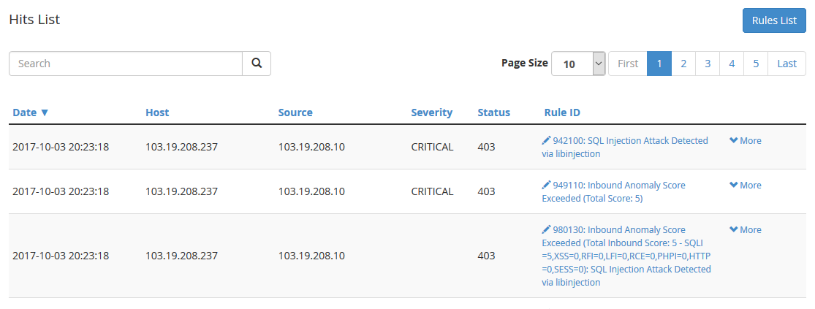 Description:Piggy-backed Query was failed to inject into web1 server form field which also returning a 403 forbidden page, but this query also failed to inject into database when placed over web2 server. NOOWASP web2 server isn’t drop any table cause by that query. This probably cause by the version patching by MySql itself. MySql database that used by both of the servers is the current up to date version, which may cause some harm or aprosthrope sql already been patch by the company itself. Stored ProcedureIt is an abstraction layer on top of database and depending on the kind of stored procedure there are different ways to attack. The vulnerability here is same as in web applications. Moreover all the types of SQL injection applicable for a web application are also going to work here.Query: ‘ ; SHUTDOWN; --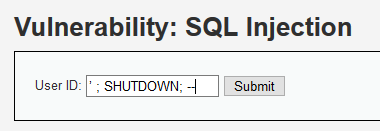 Injection Result in OWASP web1 server will be show in the Figure 4.43 :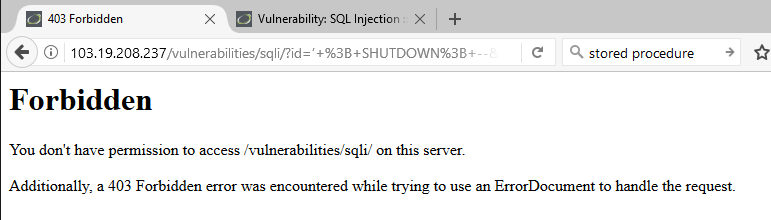 Injection Result in NOOWASP web2 server will be show in the Figure 4.44 :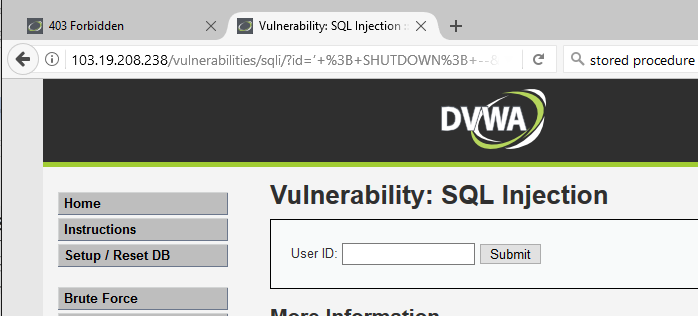 OWASP ModSecurity™ Tool Hit Lists :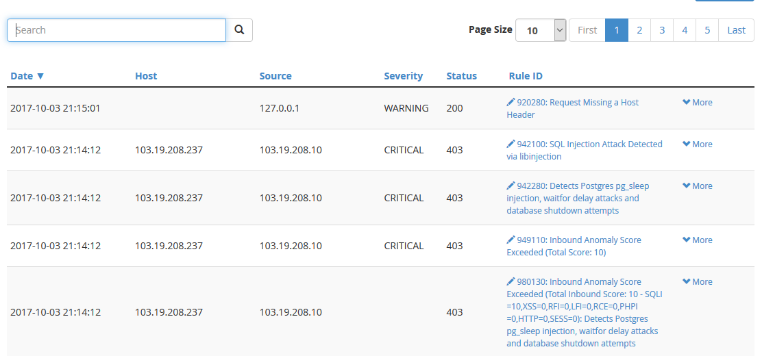 Description :The same problem with Stored Procedure Query Detection.This Query was failed to inject into web1 server form field which also returning a 403 forbidden page, but this query also failed to inject into database when placed over web2 server. NOOWASP web2 server isn’t drop any table cause by that query. This probably cause by the version patching by MySql itself. MySql database that used by both of the servers is the current up to date version, which may cause some harm or aprosthrope sql already been patch by the company itself. Blind InjectionIt’s difficult for an attacker to get information about a database when developers hide the error message coming from the database and send a user to a generic error displaying page. It’s at this point when an attacker can send a set of true/false questions to steal data.Query: legalUser’ and 1=1 - -“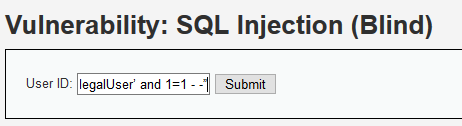 Injection Result in OWASP web1 server will be show in the Figure 4.47: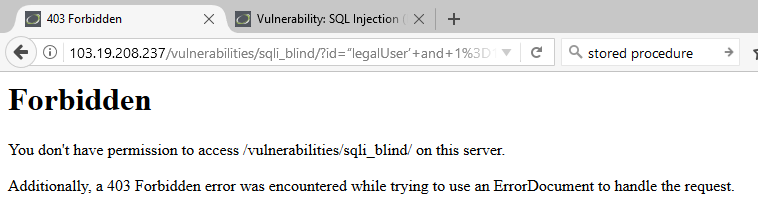 Injection Result in NOOWASP web2 server will be show in the Figure 4.48: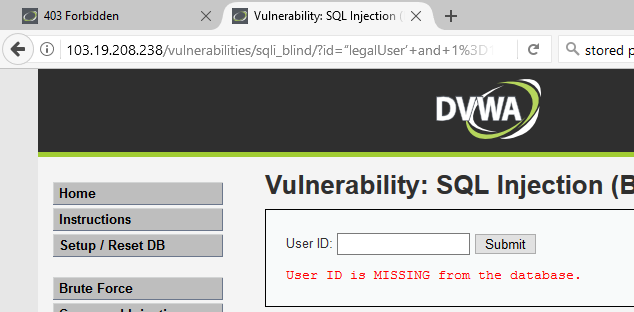 OWASP ModSecurity™ Tool Hit Lists: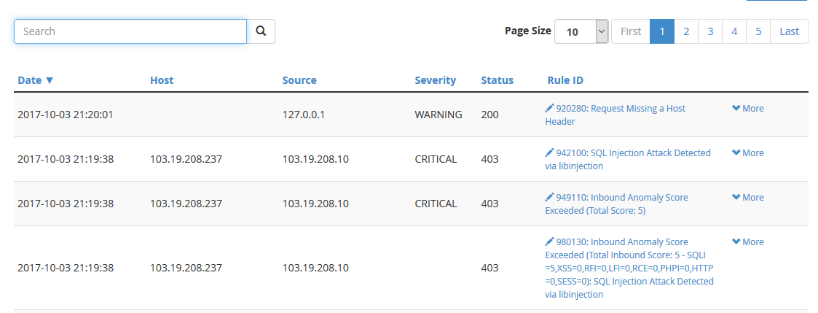 Description:Stored Procedure Query Detection Query was failed to inject into both web server. OWASP web1 server returning a 403 forbidden page. NOOWASP web2 server also only return missing ID from database. This probably cause by the version patching by MySql itself. MySql database that used by both of the servers is the current up to date version, which may cause some harm or aprosthrope sql already been patch by the company itself. Timing AttacksIn this kind of attack timing delays are observed in response from a database which helps to gather information from a database. SQL engine is caused to execute a long running query or a time delay statement with the help of if-then statement which depends on the logic that has been injected. It is possible to determine whether injected statement was true or false depending on how much time condition is true this code is injected to produce response delay in time.Query: legalUser’ ASCII (SUBSTRING((select top 1 name from sysobjects),1,1)) > X WAITFOR 5 –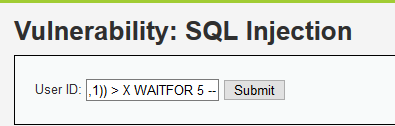 	Injection Result in OWASP web1 server will be show in the Figure 4.51.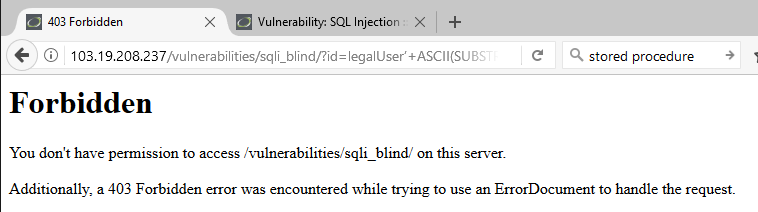 Injection Result in NOOWASP web2 server will be show in the Figure 4.52: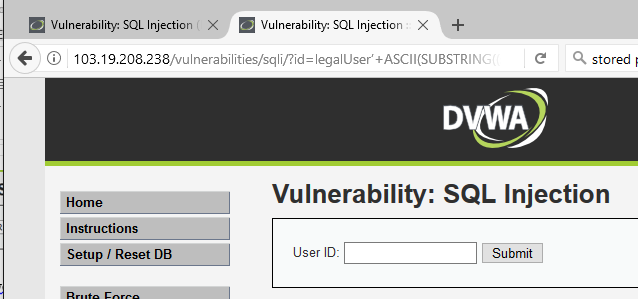 OWASP ModSecurity™ Tool Hit Lists: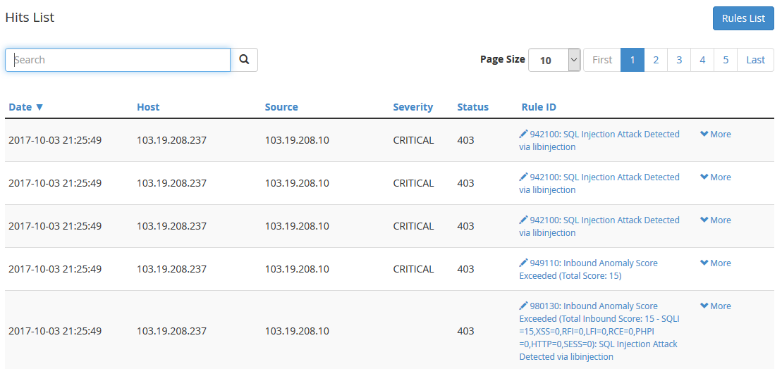 Description:Timing Attack Query was failed to inject into web1 server form field which also returning a 403 forbidden page, but this query also failed to inject into database when placed over web2 server. NOOWASP web2 server isn’t show any information in return. This probably cause by the version patching by MySql itself. MySql database that used by both of the servers is the current up to date version, which may cause some harm or aprosthrope sql already been patch by the company itself. 15 times 7 kind SQL Injection7 kind of SQL Injection as the point IV.2.1.7 was also done 15 times in 3 difference OS (Kali Linux OS 5 times, Back Box OS 5 times, and Parrot OS 5 times). The result of the Testing will be show in the Table 4.2 and 4.3.Table 4.2 15 times SQL Injection result on OWASP web server.Analyzing from the result on table 4.2. SQL Injection didn’t affect too much the HTTP Response time, CPU Load, Free Memory and Free Disk on OWASP web server. As we can see from the HTTP response result showing the stable condition before and after attack, also other variable didn’t increasing or decreasing in a large number.Table 4.3 15 times SQL Injection result on NOOWASP web server.Analyzing from the result on table 4.3. SQL Injection also didn’t affect too much the HTTP Response time, CPU Load, Free Memory and Free Disk on NO OWASP web server. As we can see from the HTTP response result showing the stable condition before and after attack, also other variable didn’t increasing or decreasing in a large number.SQL Injection using SQLmap ToolSecond testing method will be done by using SQLmap application in Kali Linux. SQLmap will scan and find vulnerable of the web server then inform it to the attacker, this testing will try to check if attackers can get information such as database name, table information and also SQL inject to the database. This testing method will be done thrice at differences Operating System (Kali Linux, Backbox and Parrot). Each of the Operating System will use SQLmap to penetrate the servers (Web Server with OWASP and Web Server without OWASP) for 10 times for each web server.KaliLinux SQLmapOWASP web1 server :The result of SQLmap Exploitation using Kali Linux on OWASP web1 server will be show in the tables 4.4 and 4.5.Table 4.4 SQLmap Expoitation on OWASP web1 server using Kali Linux OSTable 4.5 SQLmap Expoitation on NOOWASP web2 server using Kali Linux OSFurther information will be show in the Kali Linux OS SQLmap Tools exploitation attachment page point A on page A-1 ‘ Kali Linux SQLmap Tools Exploitation ‘ .Backbox SQLmapThe same SQLmap tools expoitation also done using Backbos OS. The result of this testing will be show in the tables 4.6 and 4.7:Table 4.6 SQLmap Expoitation on OWASP web1 server using BackBOX OS
Table 4.7 SQLmap Expoitation on NOOWASP web2 server using BackBOX OSFurther information will be show in the BackBox OS SQLmap Tools exploitation attachment page point B on page A-14 ‘ BackBox SQLmap Tools Exploitation ‘ .Parrot SQLmapThe result of SQLmap exploitation using Parrot OS will be display in the tables 4.8 and 4.9:Table 4.8 SQLmap Expoitation on OWASP web1 server using Parrot OS
Table 4.9 SQLmap Expoitation on NOOWASP web2 server using Parrot OSFurther information will be show in the Parrot OS SQLmap Tools exploitation attachment page point C on page A-28 ‘ Parrot SQLmap Tools Exploitation ‘ .Performance ComparisonAfter SQLmap has been done using three Operating System, the performance of both web server already been record using PRTG which will be shown and analyze below.HTTP Response: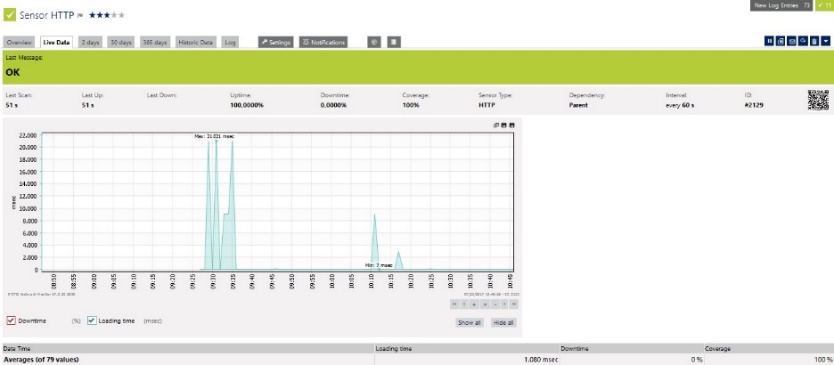 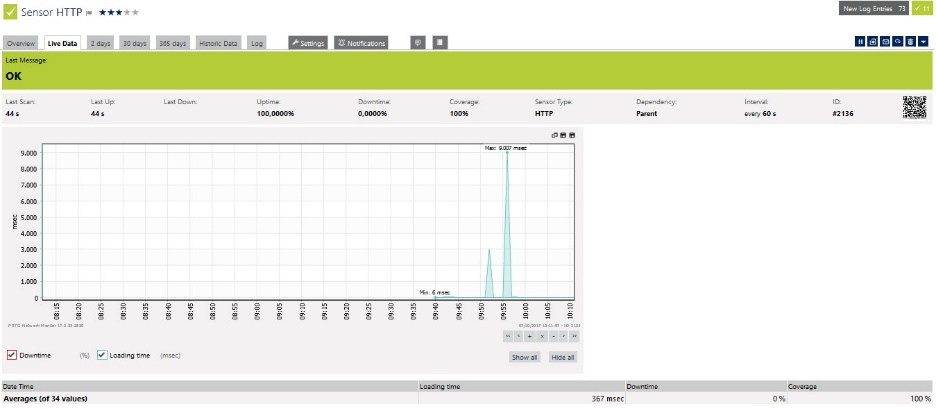 Description:Comparing those two graphs from Figure 4.54 and 4.55, on web1 server Response time, its maximal response time reach 21 msec during exploitation, when on web2 server response time only reach 9msec maximal response time. It is make the OWASP may take the responsibility when covering the web server, OWASP may cause a little time increase in response time.CPU Load Average: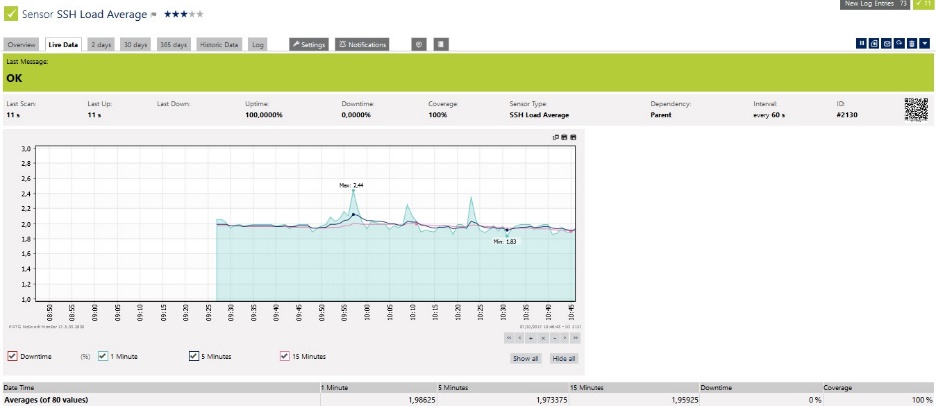 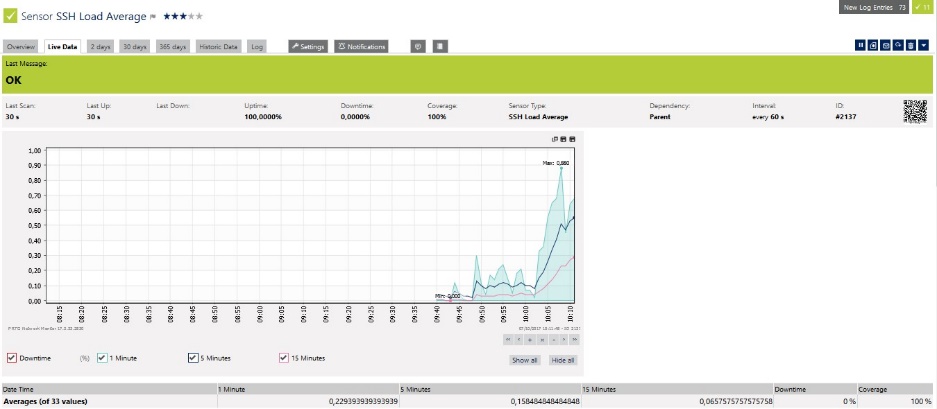 Description:The graphs from Figure 4.56 and 4.57 show that using OWASP will also cause the CPU Load average reach 1,9 in interval 5 minutes when the web2 server or without OWASP only reach 0.5 in interval 5 minutes.Memory Free: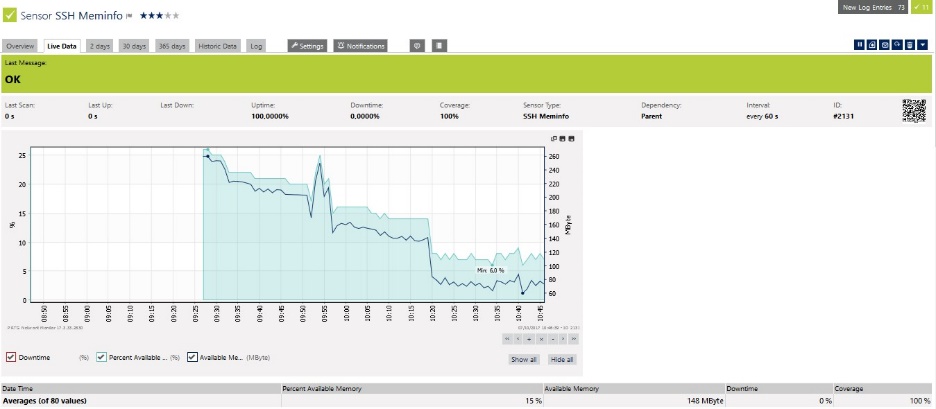 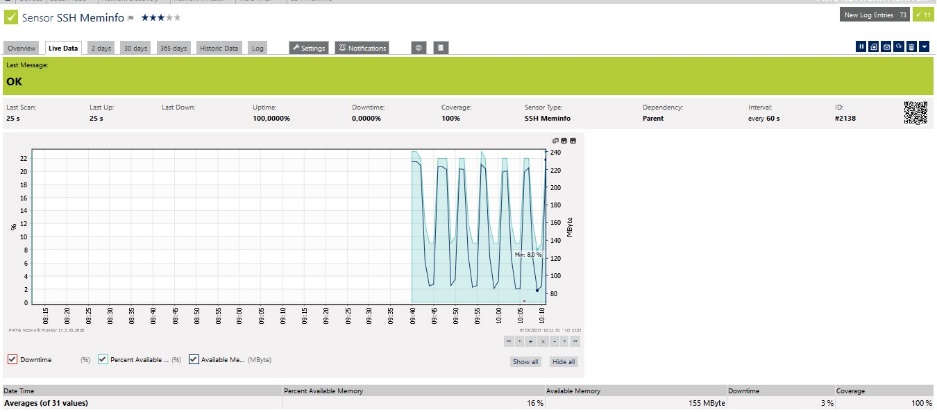 Description:The graphs from Figure 4.58 and 4.59 show that the OWASP web1 server ever reached 6% of available memory when NOOWASP web2 server only ever reached to 8%. That may be cause by the OWASP use a little bit more memory than the server without OWASP.Free Disk: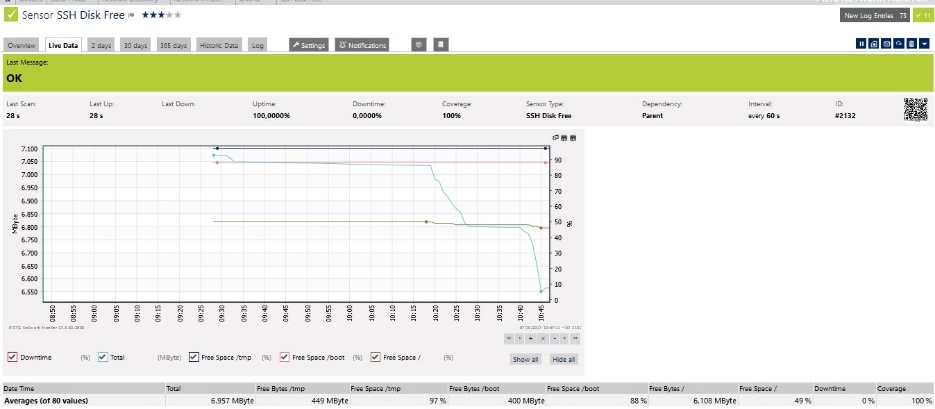 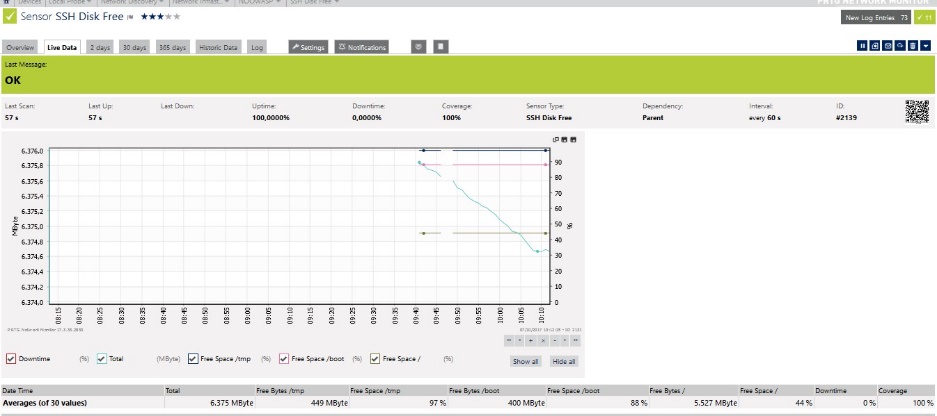 Description:The graphs from Figure 4.60 and 4.61 show that on OWASP web1 server, the average free disk around 6.957Mb and on NOOWASP web2 server with the average around 6.375Mb. It show that using OWASP, the Free Disk was covered during SQLmap exploitation.All the result above will be show in the Figure 4.62 below in chart.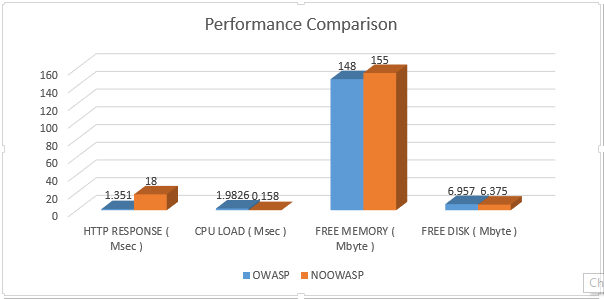 Analyzing from the chart, almost all of the result didn’t have too much different only in Http Response which are 1.351 comparing to 18. But because its count in Msec, it didn’t affect too much at all.XSS (Cross Site Scripting) using BeEF Framework toolBeEF is a application which can be use for hooking a target PC using Cross Site Scripting Method. Its will be use for testing both web server that already built.KaliLinux BeEF XSSBeEF exploitation using Kali Linux OS for testing web1 and web2 server cross site scripting vulnerable was success. Both of the web servers are success to been injected a hook page which redirect the page into hook page. That cause the target PC can be control by the attacker. The detail of the BeEF exploitation using Kali Linux result will be attach in the attachment Page point D on page A-42 ‘ Kali Linux BeEF Tools Exploitation ‘ .Backbox BeEF XSSBeEF also been performed using Backbox OS for testing web1 and web2 server. The result was same with the test before. Both of the web server was vulnerable to be inject the cross site script. The detail of the testing will be attach in the Backbox BeEF testing attachment page point E on page A-47 ‘ Backbox BeEF Tools Exploitation ‘ .Parrot BeEF XSSParrot BeEF was failed to done BeEF testing. This OS didn’t support BeEF which caused by conflict between BeEf dependencies including the Ruby-RVM environment with Parrot Apache services. The detail of failed will be show in the figure 4.63: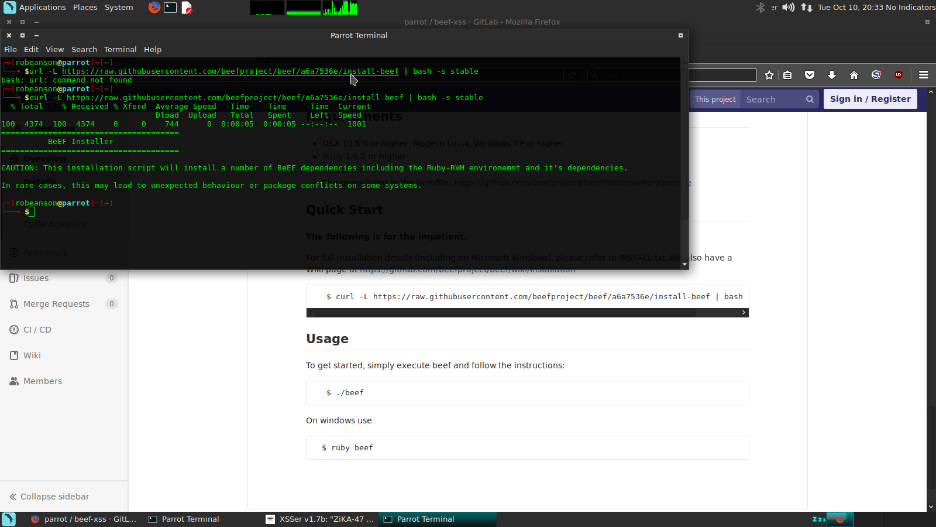 Performance ComparisonIn BeEF exploitation, it can’t be done performance tracking or comparison. BeEF was a cross site scripting which only make a redirect page without scanning. So, it didn’t affect any point of Http response, CPU Load, Memory Free and Disk Free.XSS (Cross Site Scripting) using XSSerThe last testing method will be done by using XSSer application. XSSer will scan and inject hundred of Cross Site Scripting Query into site page. This testing method will be done thrice at differences Operating System. Each of the Operating System will use XSSer to exploit the servers (Web Server with OWASP and web server without OWASP) for 10 times for each web server.Kali Linux XSSer XSSOWASP web1 server:The same XSSer tools exploitation also done using Parrot OS. The result of this testing will be show in the table 4.10 and 4.11:Table 4.10 XSSer Expoitation on OWASP web1 server using Kali Linux OSTable 4.11 XSSer Expoitation on NOOWASP web2 server using Kali Linux OS	Further information will be show in the Kali Linux OS XSSer Tools exploitation attachment page point F on page A-52 ‘ Kali Linux XSSer Tools Exploitation ‘ .Backbox XSSser XSSUnfortunately Backbox isn’t provided and support XSSer. XSSer testing can’t be done using BackBox OS.Parrot XSSer XSSOWASP web1 server:The same XSSer tools exploitation also done using Parrot OS. The result of this testing will be show in the table 4.12 and 4.13:Table 4.12 XSSer Expoitation on OWASP web1 server using Parrot OSTable 4.13 XSSer Expoitation on NOOWASP web2 server using Parrot OS	Further information will be show in the Parrot OS XSSer Tools exploitation attachment page point G on page A-62 ‘ Parrot XSSer Tools Exploitation ‘ .Implementation TestingAfter several attack testing that has been done at both web server, now OWASP will be implemented on pcr.ac.id web application for testing the security of pcr.ac.id sites. The web application is different from the one written in the Scope of Problems (mahasiswa.pcr.ac.id or akademik.pcr.ac.id) due to the security of PCR data and information. So the author only get a permission of PCR old sites. Pcr site which only can be test was client side interface, the admin interface wasn’t allow.The Figures 4.64 and 4.65 will show the interface of both web server that already been put PCR old sites also the contains of the database.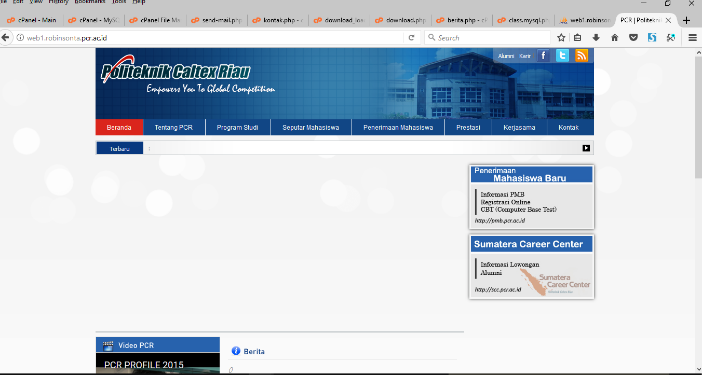 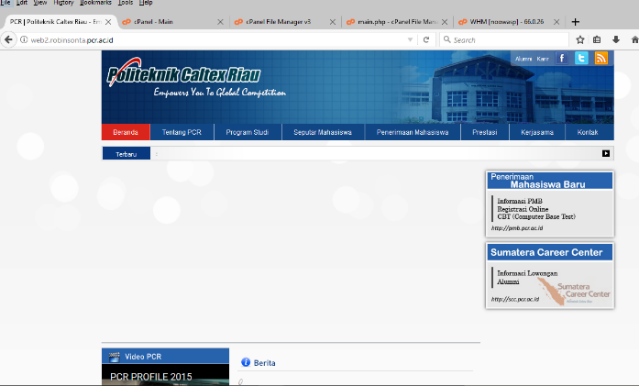 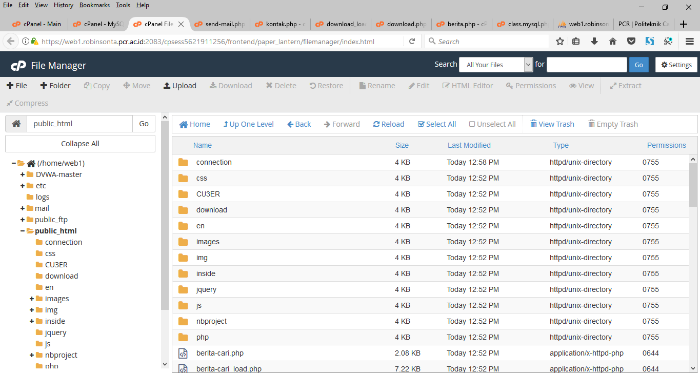 Figure 4.66 show the contains of File Manager on Cpanel Account.SQL Injection AttackSQL Injection attack testing which is a attack that injecting SQL query into a form field that will expose the data inside of the data cant be done in the client side of PCR old sites. The access to administrator interface was forbidden so the author cant done this testing as show in the Figure 4.67.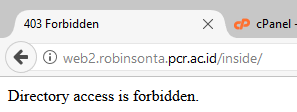 SQL Injection using SQLmap ToolSome actions that can use against SQL Injection by developer was hiding web application site extension such as .php or .html and hiding the GET and POST request of the web application. Using both of that action, sql injection attackers will not get the information of the site that been targeted and the parameter that can be injected.PCR web application is one of the web application that applied both of the security above during development process. This cause SQLmap Exploitation tools failed to do SQL Injection. Even the action was failed, but OWASP web server success detect the attacks and show it in the Hit List.The table 4.14 will show the exploitation result to PCR page on both web servers.Table 4.14 SQLmap Exploitation Result on PCR Site at both web serversFurthermore information about SQLmap Exploitaiton on PCR Site at both web servers will be attach in the attachment page point H on page A-72 ‘ SQLmap Exploitation on PCR Sites on both web server ‘ ..BeEF ExploitationBeEF which is a Cross Site Scripting Exploitation tools that only work with Stored type. That cause BeEF couldnot been try for PCR sites which form field at Kontak pages didn’t store the information that been input by user, but its directly send it into admin email using mail service. This also an action by PCR site developer to counter Cross Site Scripting by malicious attackers.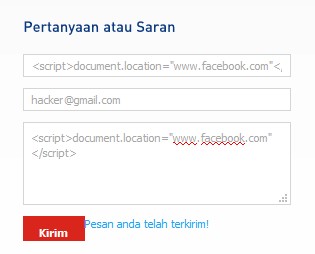 Figure 4.68 show that kontak page didn’t save and reload the page but instant send it using javascript.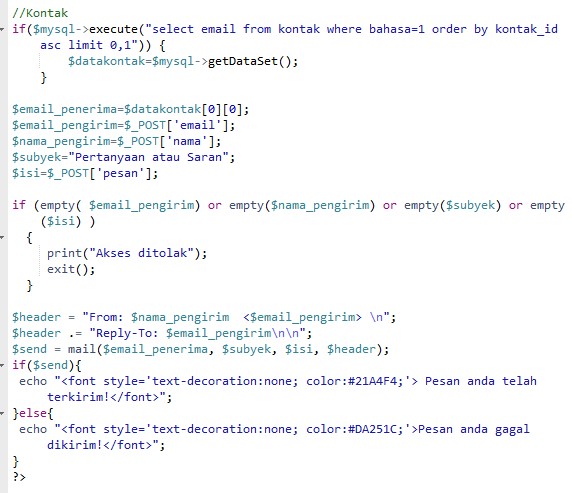 Figure 4.69 show that the method of kontak form field which send the information that input by user to the admin email.XSSer Tools ExploitationCross Site Scripting exploitation using XSSer tools also done on both web server. The result were all of the XSSer exploitation was failed, but OWASP web server success recorded all of the expoitation to the server. More detail will be show in table 4.15.Table 4.15 XSSer Exploitation Result on PCR Site at both web serversFurthermore information about XSSer Exploitaiton on PCR Site at both web servers will be attach in the attachment page.Performance TestingAfter several attack testing, now there will be a performance testing which will try to visit or make a request to the web server using 100 clients to both web server. The data will be use to compare the Http Response, CPU Load, Free Memory and Free Disk of both servers.An application call Web Stress were used to simulated 100 clients visit with the conditions below:Number of Users are 100 and Test run for 1 minutes.2 Urls that tested : web1.robinsonta.pcr.ac.id & web2.robinsonta.pcr.ac.idThere is two result from performance testing, first is from web stress application report that show average request time of OWASP web server is higher than NOOWASP web server. Either with the Percentage of Errors as show in the Figure 4.70.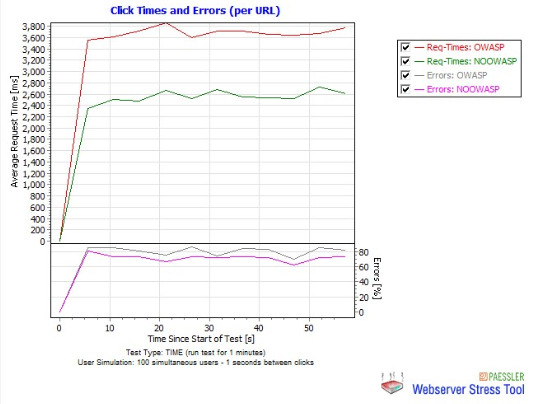 Comparison of the Http Response, Cpu Load, Free Memory and Free Disk of both servers will be display in table 4.16:Table 4.16 Performance Result after Web Stress simulation for 100 Clients	All the result above will be show in chart on Figure 4.71 below: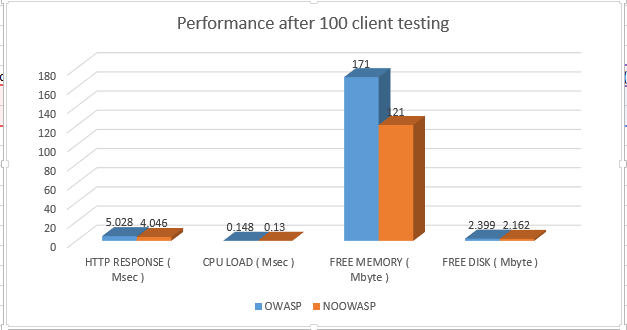 Figure 4.71 Performance after 100 client testing	Analyzing from figure 4.73, Only Free Memory variable that show a big different of two web server. OWASP web server use 5% more Free Memory or about 50 Mbyte more. But it didn’t influence other performance at all.All detail Figures of the Performance Testing will be attach in the attachment page point I on page A-77 ‘Performance Testing’.AnalyzeAfter attack testing using 7 kinds of SQL Injection on web servers, the result show that there was some attack type already counter or covered by the MySQL patching itself. ( based on the results reference to IV.2.1 SQL Injection )SQLmap Exploitation Tool, sometimes even already detected there was a WAF/IDS/IPS its still force to inject dozens of query that can cause OWASP Hit List flooding. ( based on the results reference to IV.2.2 SQL Injection using SQLmap Tool )There are 3 type of Cross Site Scripting, DOM, Reflected and Stored type. BeEF is a tool that used to do cross site scripting stored type. Stored type cross site scripting can’t been detected by OWASP ModSecurity Web Application Firewall. This may be caused by some web application actually save the information directly into database without filtering the parameter input by user. The solution is filter all the input parameter from user and exception on input form field during Web Application Development time. ( based on the results reference to IV.2.3 XSS using BeEF Framework tool )XSSer only can be done for the web application which has shown page extention such as .php, .html , etc . Its can be cover during Web Application Development time by hiding the page extention. ( based on the results reference to IV.2.4 XSS using XSSer )OWASP didn’t affect too much the HTTP Response time, CPU load, Free Memory and Free Disk. ( based on the results reference to IV.2.2.4  Performance Comparison & IV.2.6 Performance Testing )100 Clients Performance testing only affect HTTP response time and available memory cause of the testing was only aim port 80 of the web application. ( based on the results reference to IV.2.6 Performance Testing )The summary of testing result on DVWA web server will be show in the table 4.15:Table 4.15 Attack Testing Result on DVWA web server	Table 4.15 show that OWASP success on securing web application from SQL Injection, SQLmap Exploitation and XSSer Exploitation Attack but failed to secure web application from BeEF or Cross Site Scripting Stored Type Attack.The summary of testing result on PCR web server will be show in the table 4.16:Table 4.16 Attack Testing Result on PCR web serverThe table 4.16 show that PCR web application already secure without OWASP because of PCR web application implemented some counter action during Web Application Development time such as hiding page extention and parameter filtering. But OWASP still detect and counter it during Tool Scanning and Exploitation time which show in the Hit List.BAB V
CONCLUSION AND ADVICECONCLUSIONThe conclusions of this final project are as belows:OWASP ModSecurity success 100% detect and secure web application from SQL Injection after 15 times testing using 3 difference Operating Systems.OWASP ModSecurity failed to secure web application from Cross Site Scripting Stored type that caused the attacker successfully hook target PC.OWASP ModSecurity success 100% detect and secure web application from SQLmap exploitation tools which was done using 3 diffence Operating Systems.OWASP ModSecurity success 100% detect and secure web application from XSSer exploitation tools which was done using 3 diffence Operating Systems.Comparison result show that there wasn’t any big affect that will influence web application performance after using OWASP ModSecurity.ADVICEIn current research, it still has many shortcomings due to time constraints, budget cost and thoughts of the author. Many things can be studied and developed more deeply. Advice expected for future development include:Extend security coverage using OWASP Modsecurity Web Application Firewall such as Scanner Detection, DOS Protection, IP Reputation, etc. Extending Core Rule Set of OWASP ModSecurity for securing some cross site scripting attacks that didn’t provided by OWASP ModSecurity. Research on another WAF and make a comparison of the result with OWASP ModSecurity.REFERENCESATTACHMENT AKali Linux SQLmap Tools ExploitationOWASP web1 server was failed to been injected using SQLmap tools as show by the figure A.1.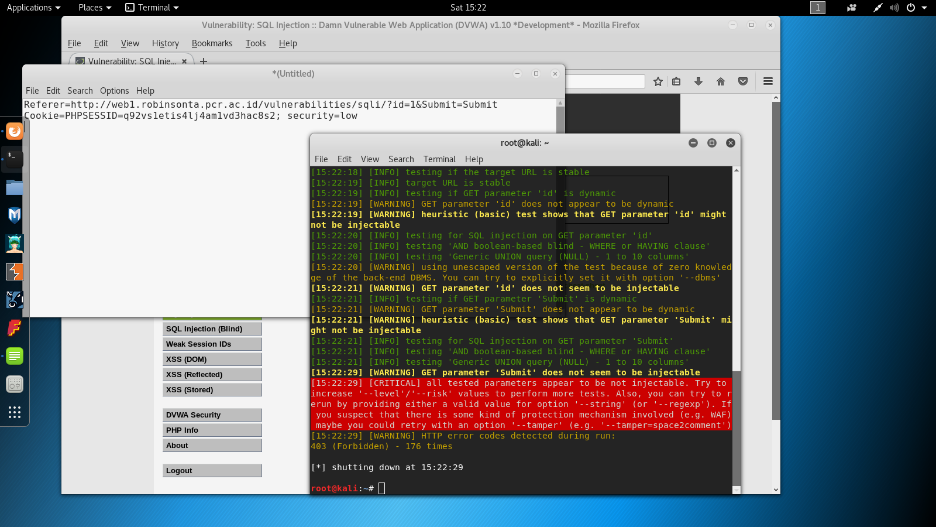 At the figure above, show that SQLmap tools detected there was a WAF/IPS/IDS in the web server but continue to doing scan that result the tools fail to inject any query to the web server. The test was done 10 times using SQLmap, the result were all of the attempt were failed. The video of KaliLinux SQLmap exploitation on OWASP web1 server will be attach later on the report CD.Figure A.2 and A.3 will show a little part of ModSecurity Hit List with total detect about 800 logs.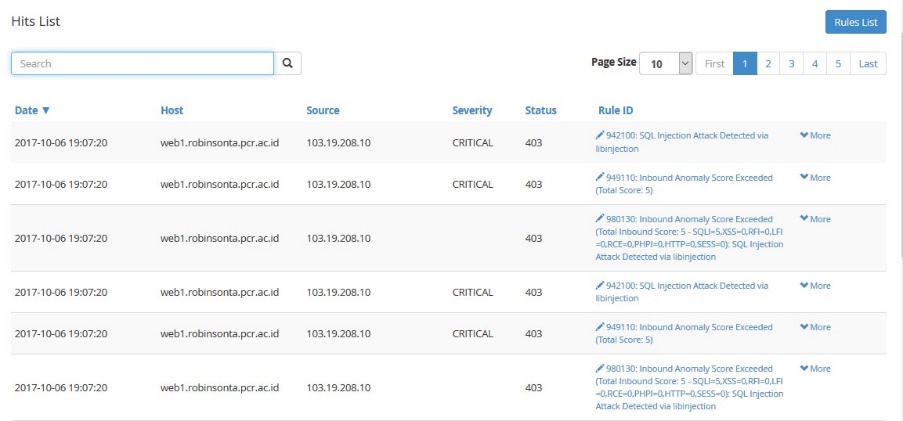 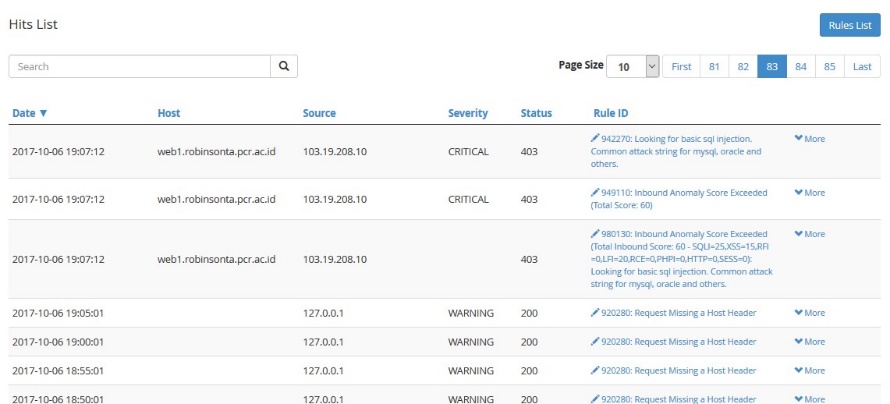 Performance test also been done at the web server during do SQLmap exploitation. Figures A.4 and A.5 will show the comparison between HTTP response, CPU Load, Memory Free and Disk Free of web server before and after exploitation.HTTP response :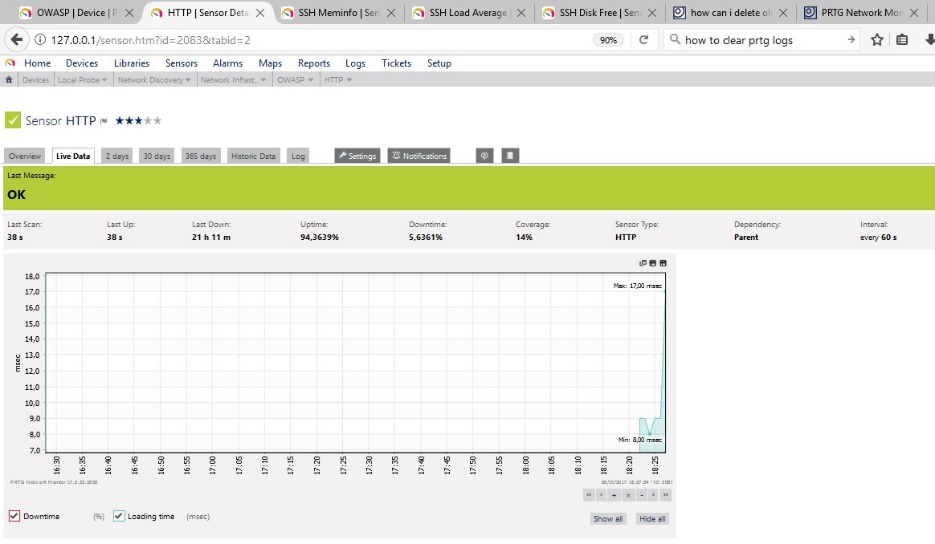 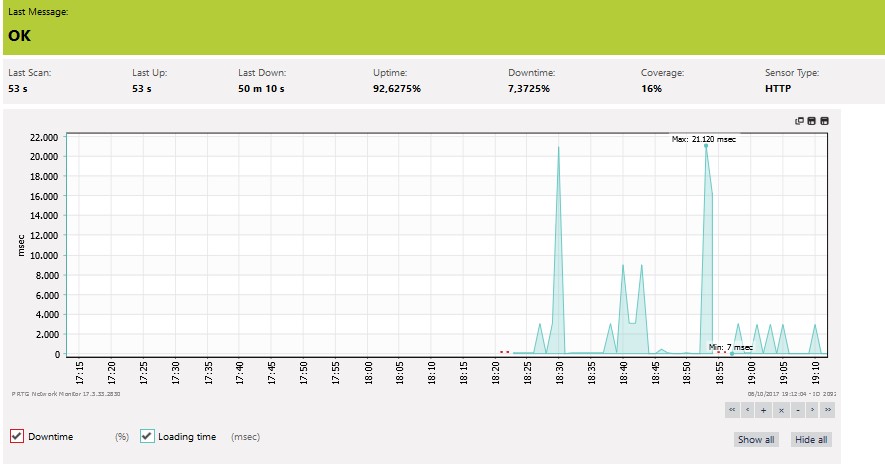 Description :Before doing exploitation, average response time was reaching maximal time about 17 miliseconds, but after exploitation has been done, the average maximal time has been reached about 21 miliseconds. 4 miliseconds more than average before. But cause of the time is in milliseconds, seems like it didn’t affect to much to the web server.CPU Load Average :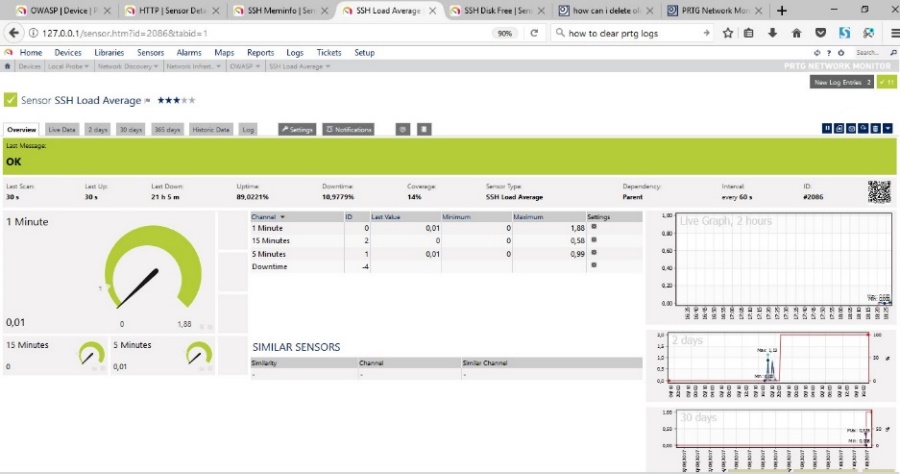 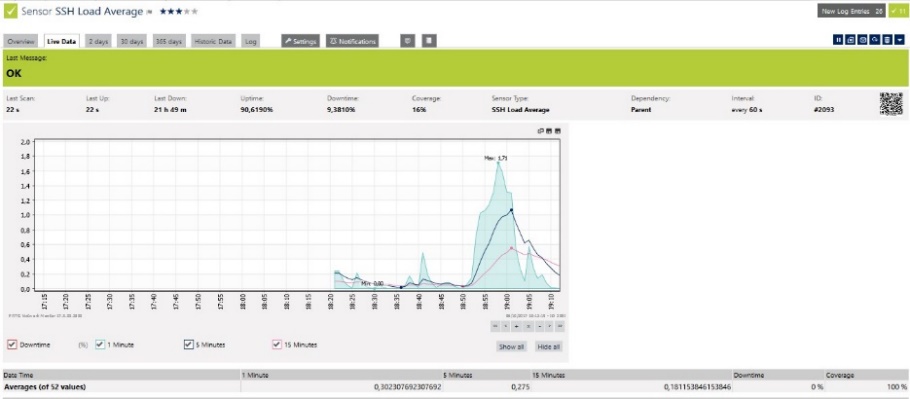 Description :By looking the graphic after the exploitation at Figure A.6 and A.7, its show that during the exploitations, CPU Load was reaching 1,71 , 5 times bigger than normal which only average about 0,2  - 0,4 . But the coverage still 100 %, so its didn’t make affect for the server at all.Memory Free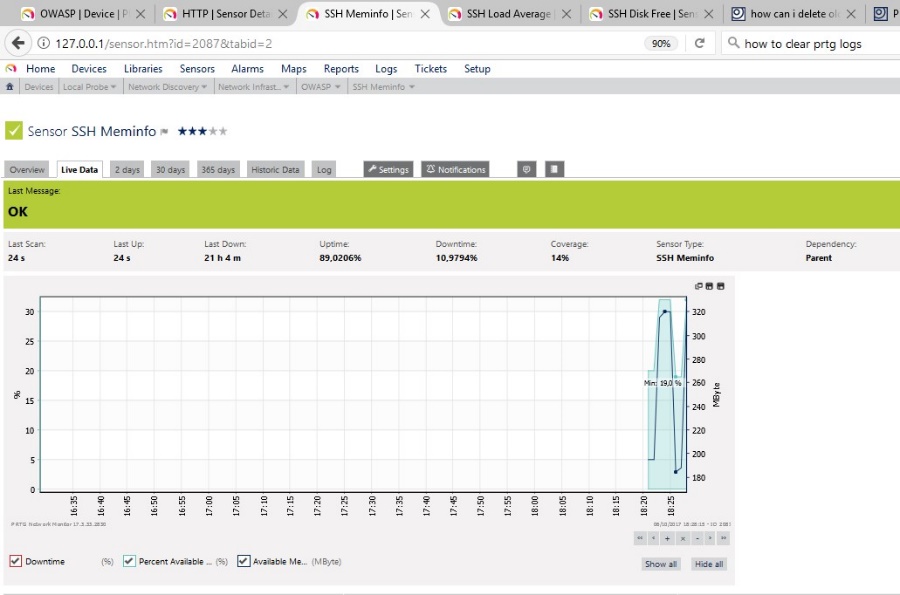 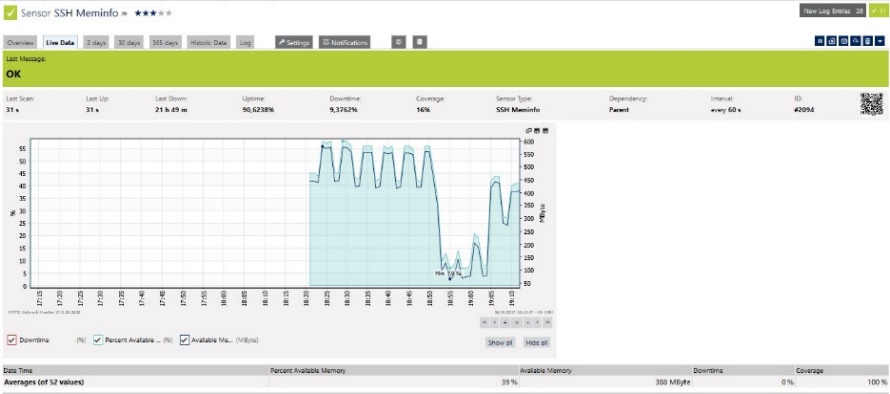 Description :Before exploitation as show in the Figure A.8, the graph show that the minimal average available memory was 19%, but during exploitation A.9, the number decrease into 7%. Memory Load became normal after the exploitation already finish. Its can be concluded that if there is a lot of exploitation done in the same time, even it isn’t risk the web server data lost, it will be also possibly cause memory flooding that can make the server down for seconds.Free Disk :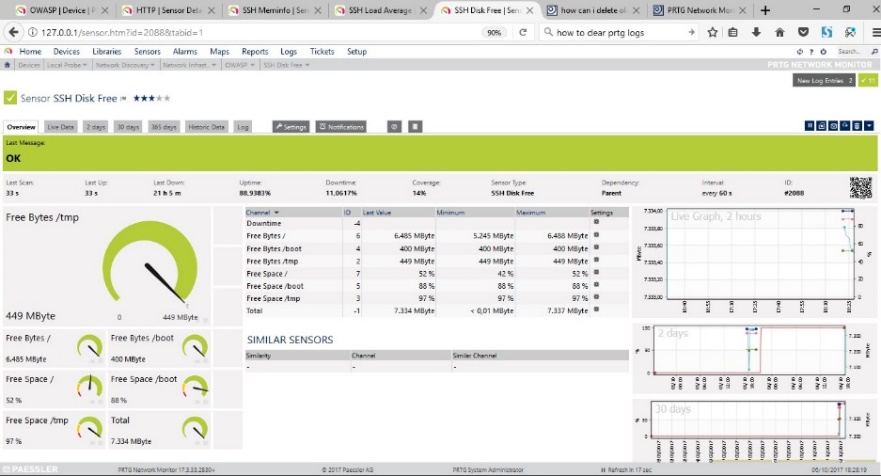 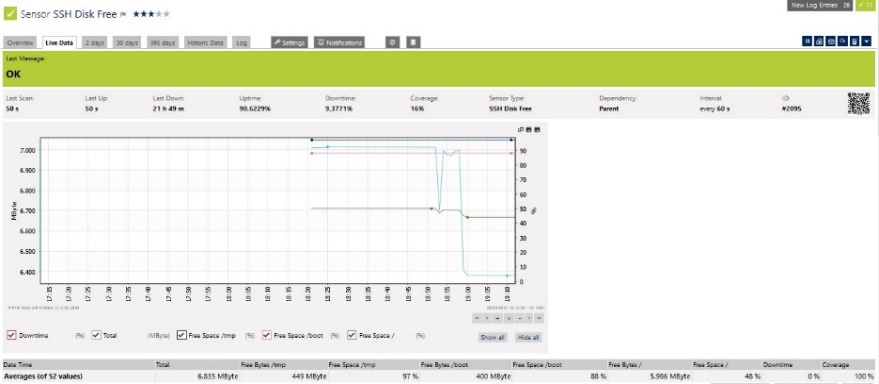 Description :Before the exploitation as show in the Figure A.10, the average available memory was about 7.3 Mb in total but decrease to 6.8 after the expoitation was done as show in the Figure A.11.	NO OWASP web2 server :Web2 server which without OWASP ModSecurity™ protection was successed to been injected using SQLmap tools as show by the figure below.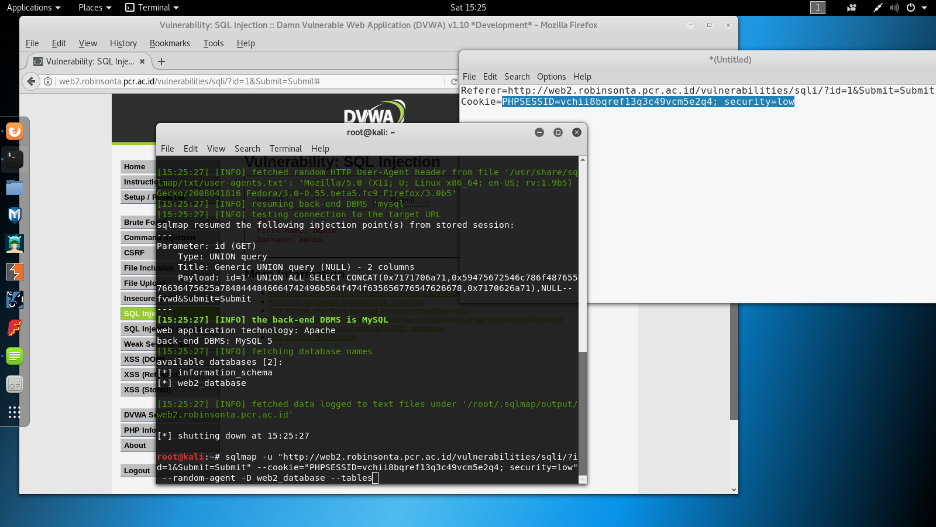 
	The picture A.12 is showing the result of SQLmap database name exploitation that cause the web2 server display the database name. After getting the database name, the attacker trying to get the tables name using the database name with second query as show in the Figure A.13.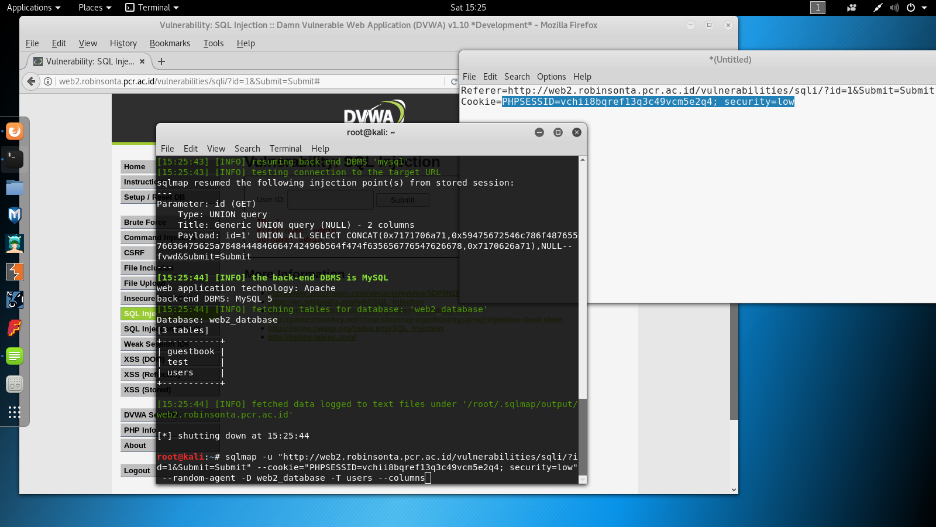 	Injection success that make the web2 server display the tables name, next was trying to exploiting the name of columns inside users table using the query above.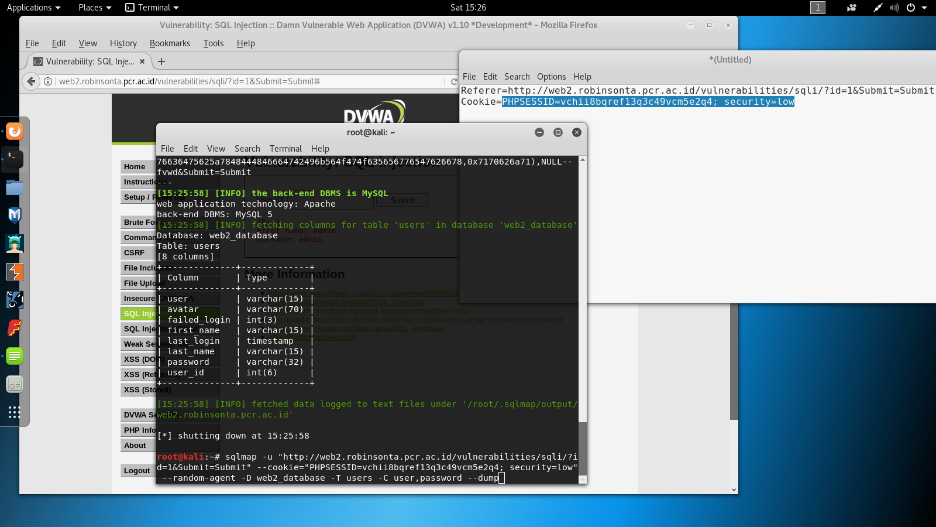 	Figure A.14 show that the columns name exploitation was success. We getting all the columns names. Now, we will try to get the important data such as username and password of inside the tables with the query on the Figure A.14.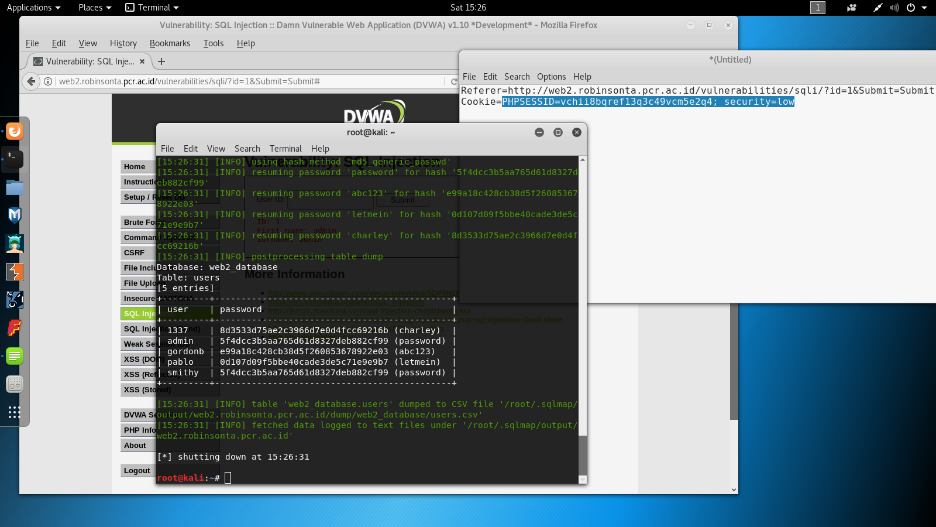 Fours of the figure A.15, show that SQLmap tools detected the name of the database first , then the tables inside, columns then user and password inside. SQLmap also success to convert the password that has been encrypted using common password tools. The test was done 10 times using SQLmap, the result were all of the attempts were successed. The video of KaliLinux SQLmap exploitation on NOOWASP web2 server will be attach later on the report CD.Performance test also been done at the web server during do SQLmap exploitation. Figures below will show the comparison between HTTP response, CPU Load, Memory Free and Disk Free of web server before and after exploitation.HTTP response :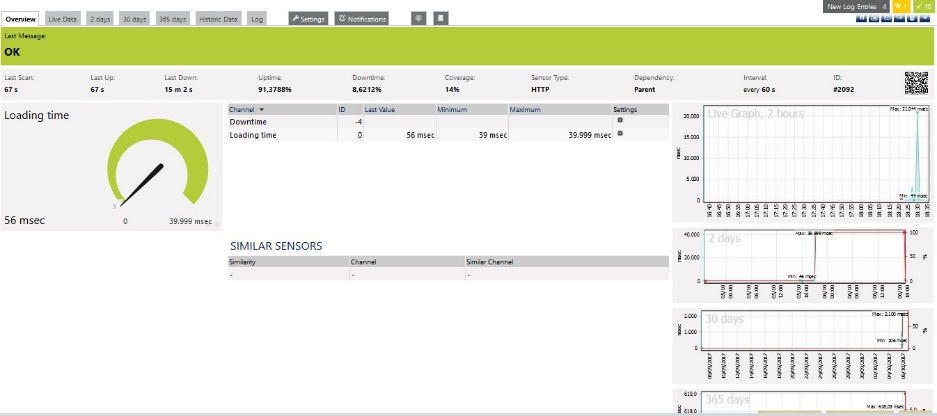 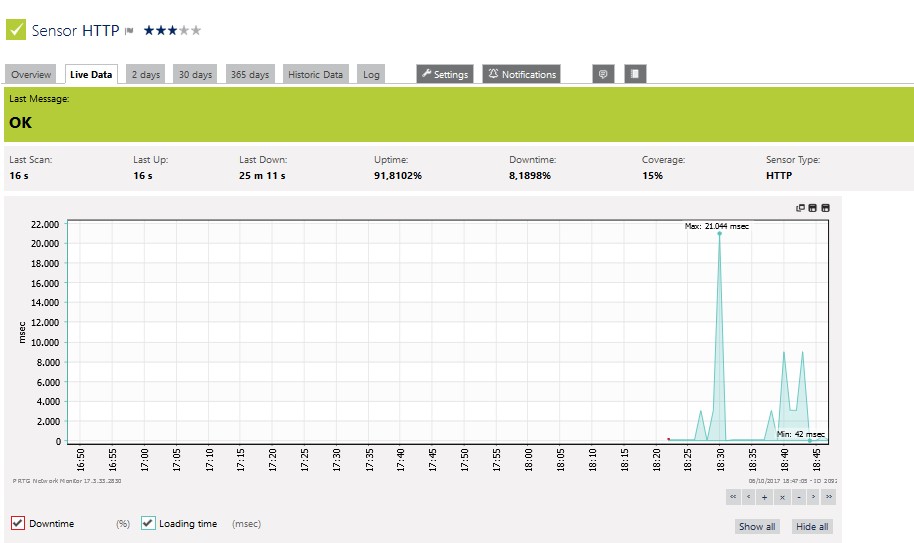 Description :Before doing exploitation as show in the Figure A.16, average response time was reaching maximal time about 39 miliseconds, but after exploitation has been done as shown in the Figure A.17, the average maximal time has been reached about 42 miliseconds. Three miliseconds more than average before. But cause of the time is in milliseconds, seems like it didn’t affect to much to the web server.CPU Load Average :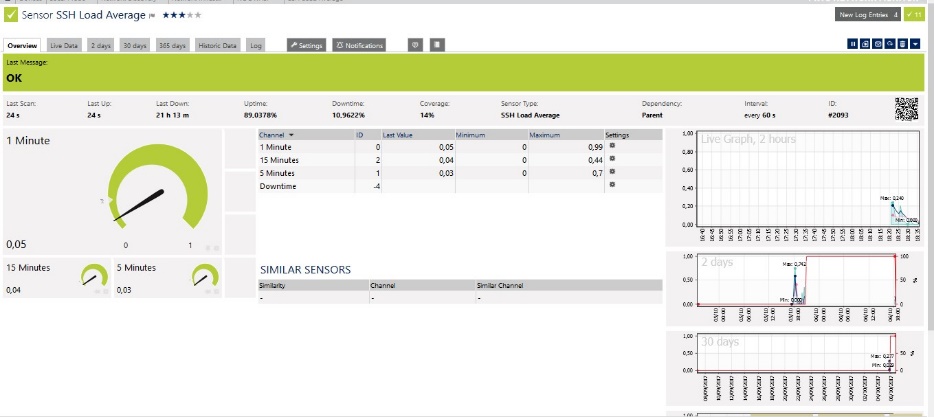 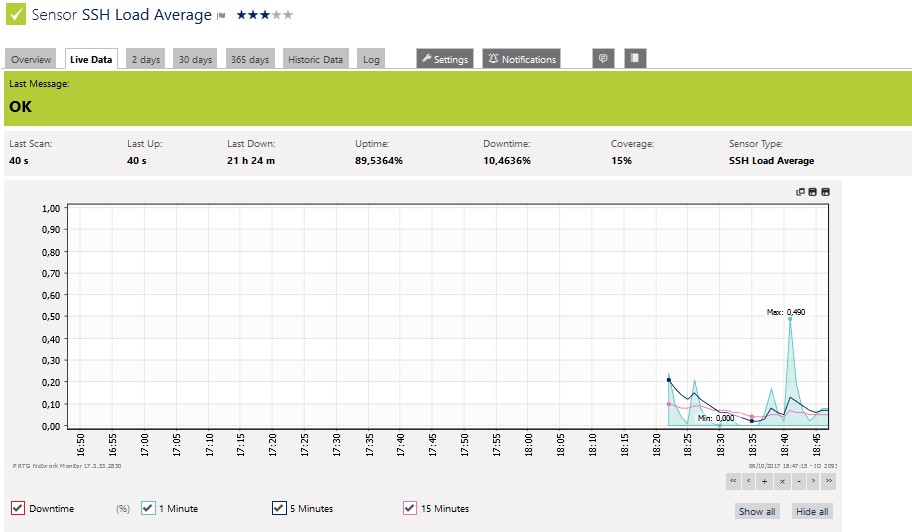 Description :By looking the graphics after the exploitation in Figure A.19, its show that during the exploitations, CPU Load was reaching 0,49 , 9 times bigger than normal which only average about 0,05  - 0,06 . But the downtimes almost the same, around 10miliseconds. Its didn’t make affect for the server at all.Memory Free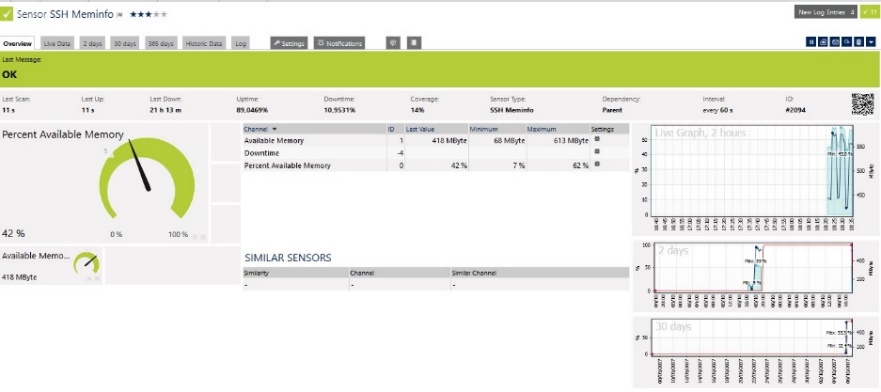 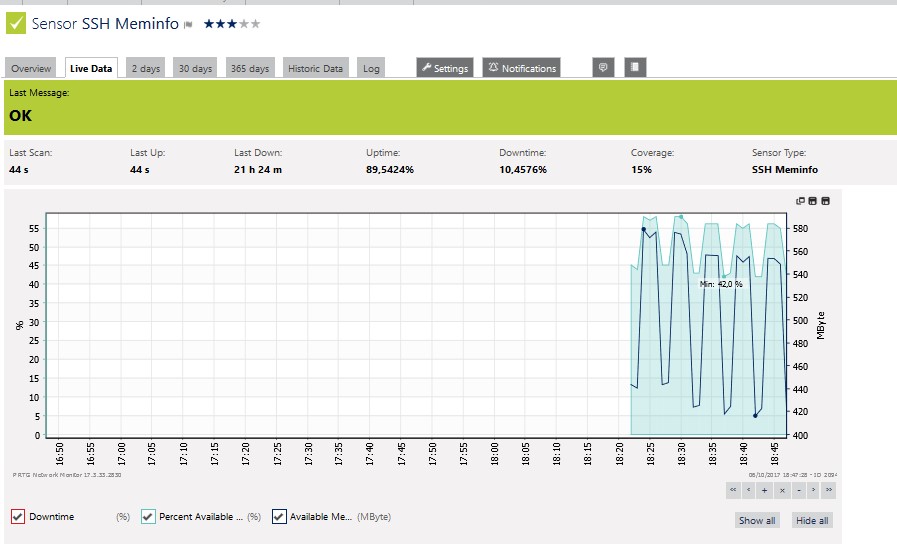 Description :Before exploitation as show in the Figure A.20 , the graph show that the minimal average available memory was 42%, but during exploitation as show in the Figure A.21 , the number decrease into 5%. Memory Load was up and down during the injection moments. It became normal after the exploitation already finish. Its can be concluded that if there is a lot of exploitations done in the same time, the web server isn’t only risk the data lost, it will be also possibly cause memory flooding that can make the server down for seconds.Free Disk :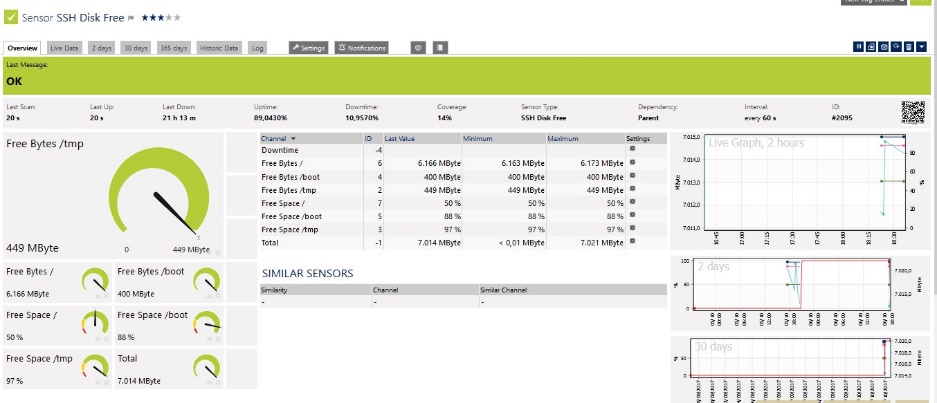 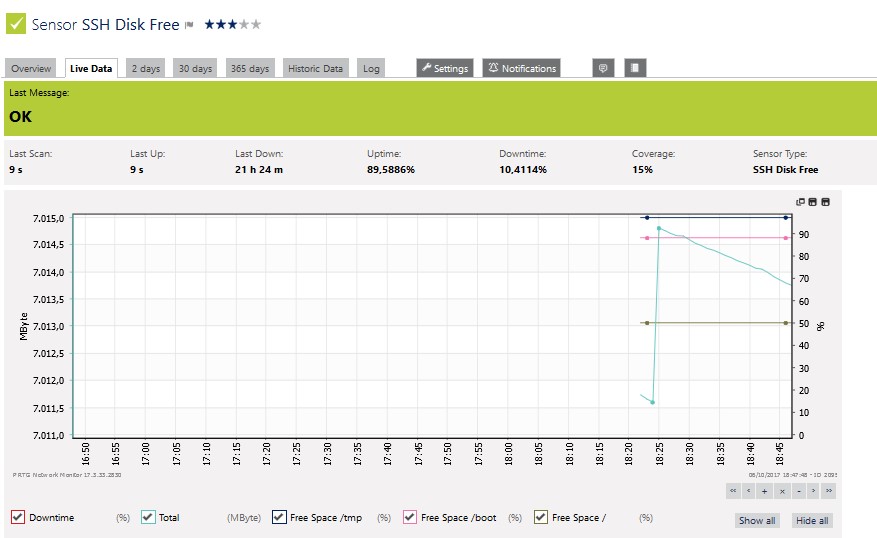 Description :Description :Before the exploitation as show in the Figure A.22 , the average available memory was about 90% more in total but decrease to 65% more after the expoitation was done as shown in the Figure A.23.BackBox SQLmap Tools ExploitationOWASP web1 server :OWASP web1 server was failed to been injected using SQLmap tools in Backbox as show by the figure B.1. SQLmaps detected there were Web Application Firewall/ Intrusion Prevension System / Intrusion Detection System but also giving us a chance to give it a try even there was a protection.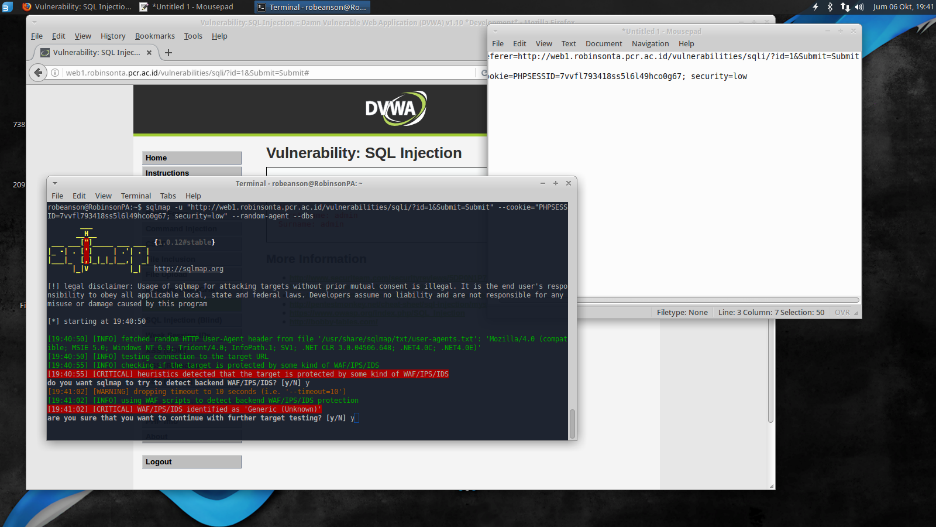 By answering Y or yes, SQLmap will inject a dozen of query try to break the protection but failed as the figure show below.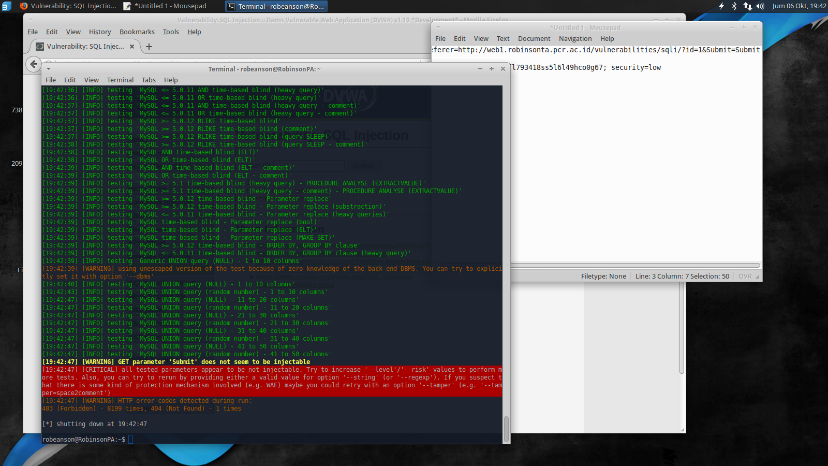 Both the figure B.2, show that SQLmap tools detected there was an WAF/IPS/IDS in the web server but continue to doing tons of injection even it was rejected by the server. Because of that, the mod_sec hit list database was full and couldnt be check one by one. The test was done 10 times using SQLmap, the result were all of the attempt were failed but flooding mod_sec database. The video of BackBox SQLmap exploitation on OWASP web1 server will be attach later on the report CD.Figure B.3 and B.4 will show a little part of ModSecurity Hit List with total detect about 5000 logs.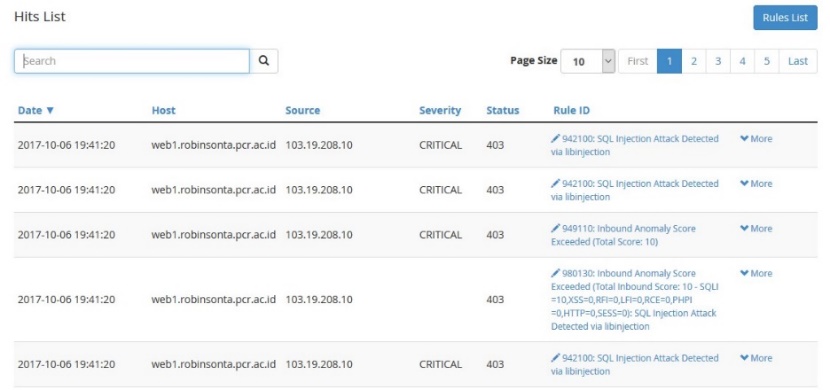 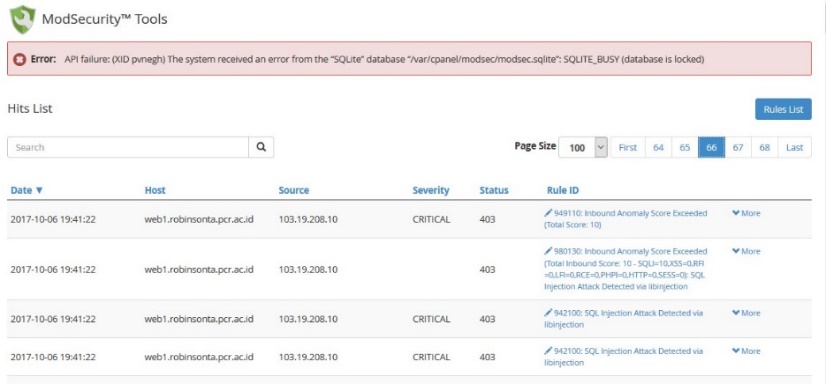 Performance test also been done at the web1 server during do SQLmap exploitation. Figures B.5 and B.6 will show the comparison between HTTP response, CPU Load, Memory Free and Disk Free of web1 server before and after exploitation.HTTP response :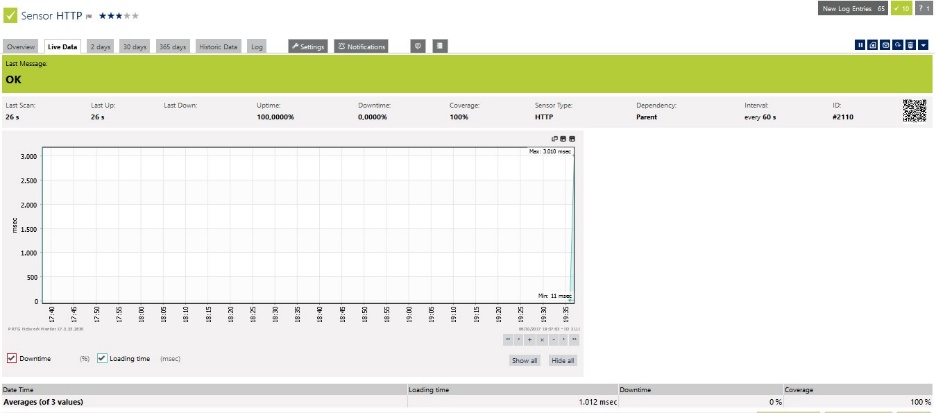 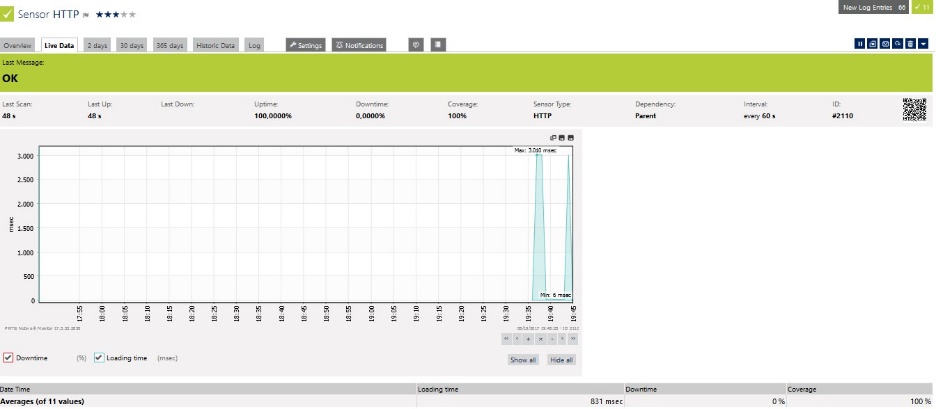 Description :Before doing exploitation as show in the Figure B.5, average response time was about 1,012 miliseconds, but after exploitation( Figure B.6) has been done, the average response time down to 831 miliseconds and up again to 1,012 miliseconds. Its look like the exploitation didn’t affect web1 server response time at all.CPU Load Average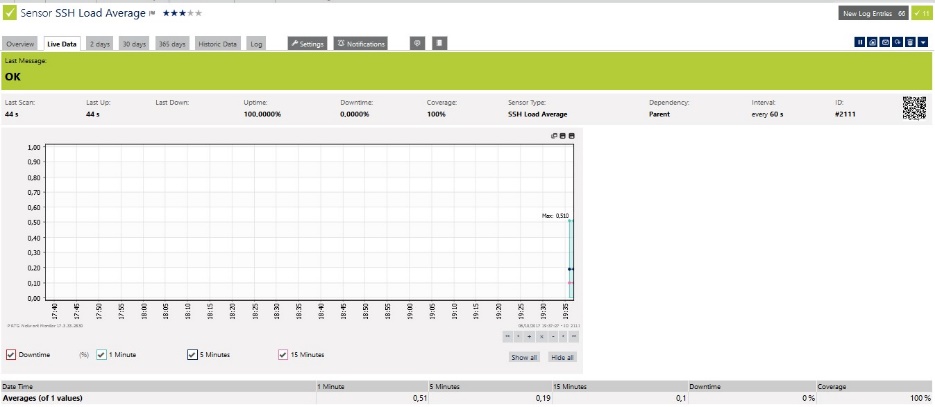 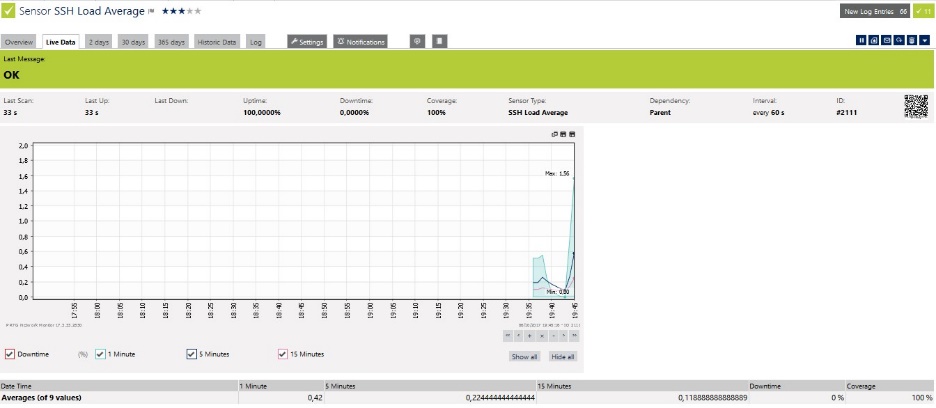 Description :By looking the graphic after the exploitation ( Figure B.8 ), its show that during the exploitations, CPU Load was reaching 1.56 , 3 times bigger than normal which only average about 0,51 ( Figure B.7). But downtime still in 0% that means the server still in healthy condition.Memory Free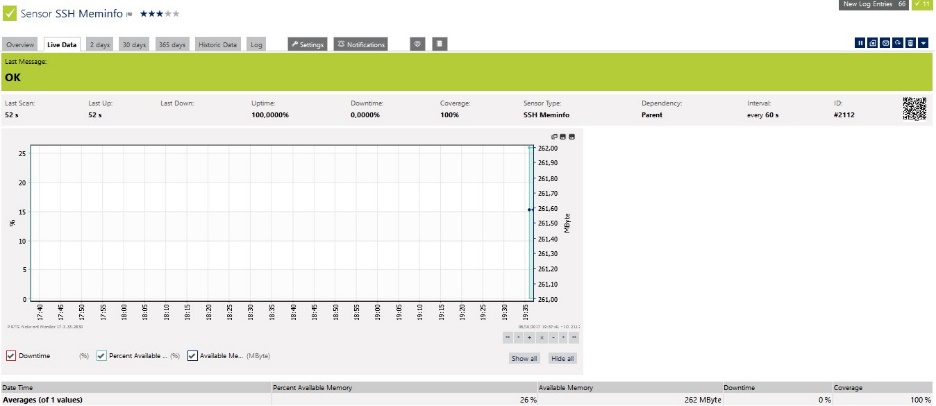 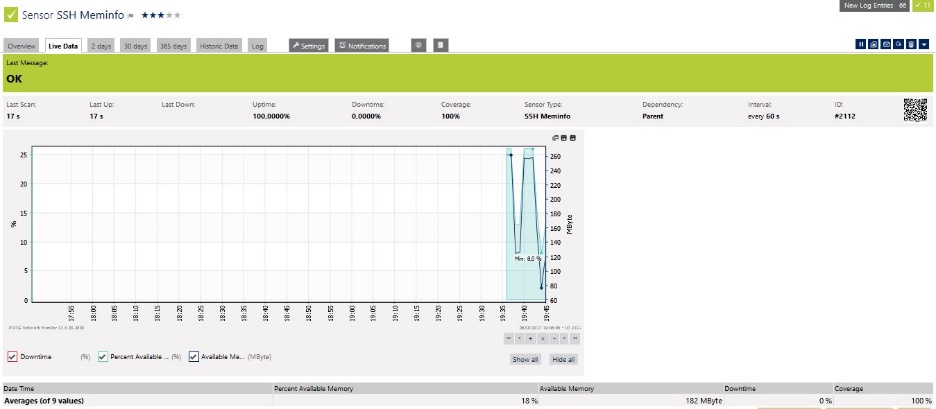 Description :Before exploitation ( Figure B.9 ), the graph show that available memory was 262Mb , but during exploitation ( Figure B.10 ), the number decrease into 182Mb. Memory Load became normal after the exploitation already finish. Its can be concluded that if there is a lot of exploitation done in the same time, even it isn’t risk the web server data lost, it will be also possibly cause memory flooding that can make the server down for seconds.Free Disk :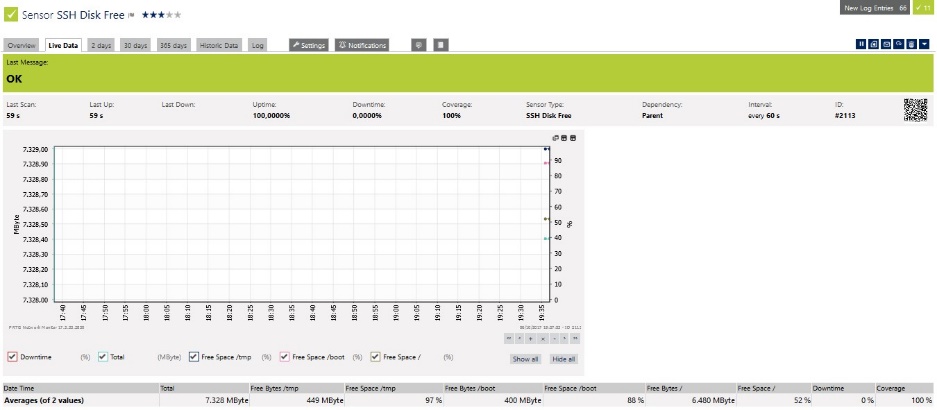 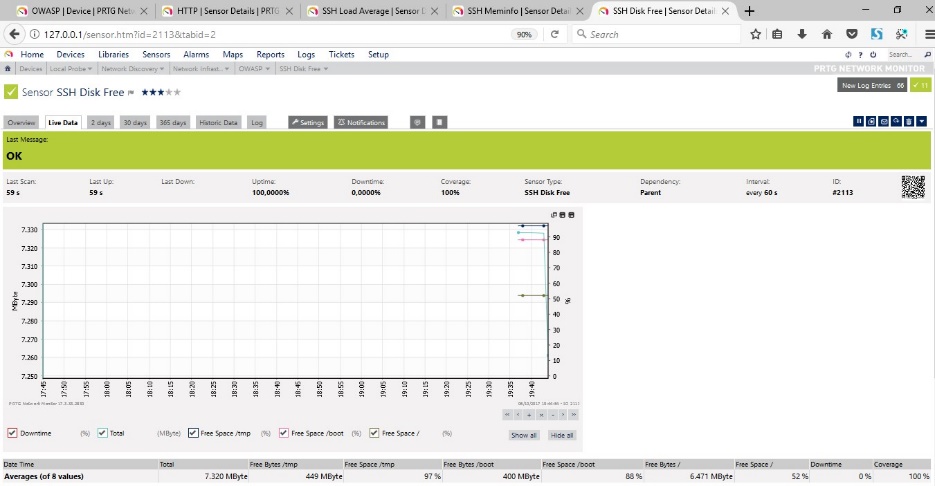 Description :Before the exploitation( Figure B.11 ),, the average available memory was about 7.328 Mb in total but decrease to 7.320 after the expoitation was done( Figure B.12 ),. With those little number of Mb down, the web1 server will not be affected Free Disk lost too much if there was a single Injection using SQLmap.	NO OWASP web2 server :Web2 server which without OWASP ModSecurity™ protection was successed to been injected using SQLmap tools as show by the figure B.13.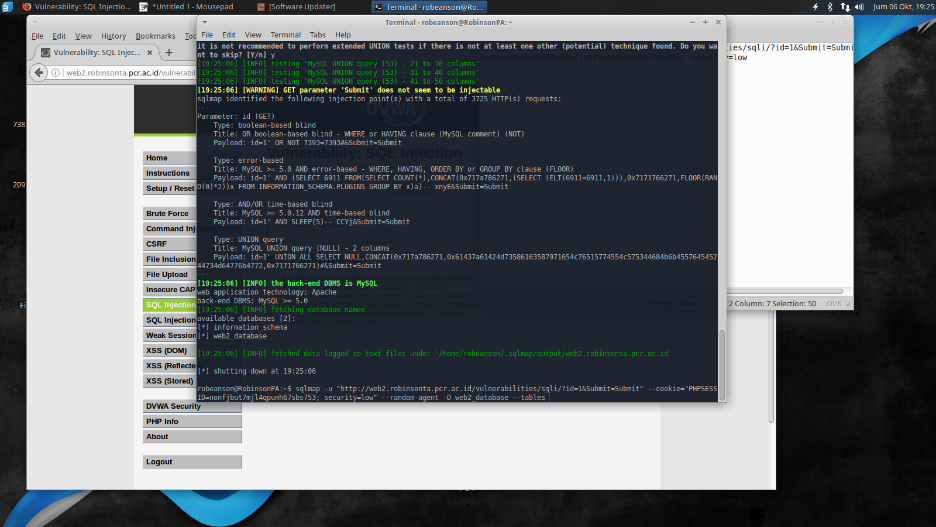 Web2 server successed been injected using SQLmap using Backbox OS that return the database name. Next step was exploiting tables name inside web2_database ( Figure B.14 and B.15 ),.The query use for exploiting tables name was :Sqlmap –u “http://web2.robinsonta.pcr.ac.id/vulnerabilities/sqli/?id=1&Submit=submit” –cookie=PHPSESSID=nonfjbut7mj14qpumh67sbs753; security=low” --random-agent –D web2_database --tables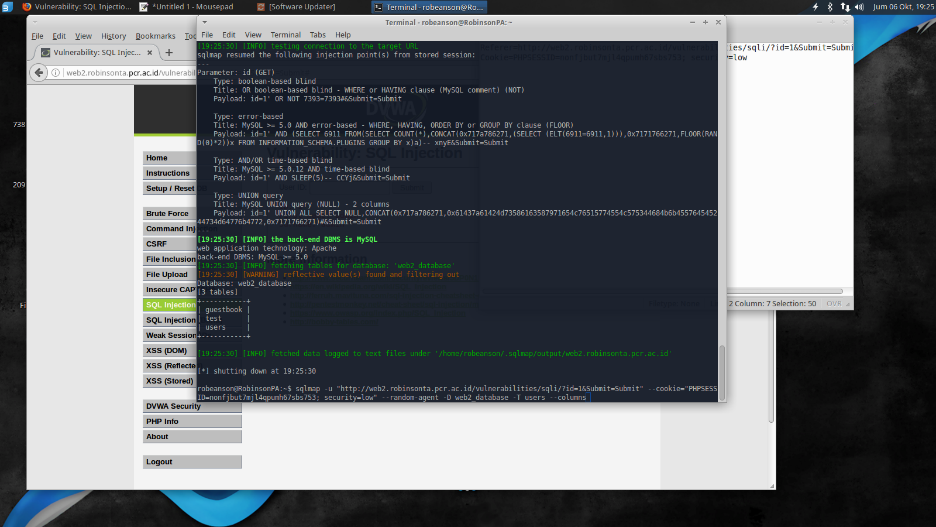 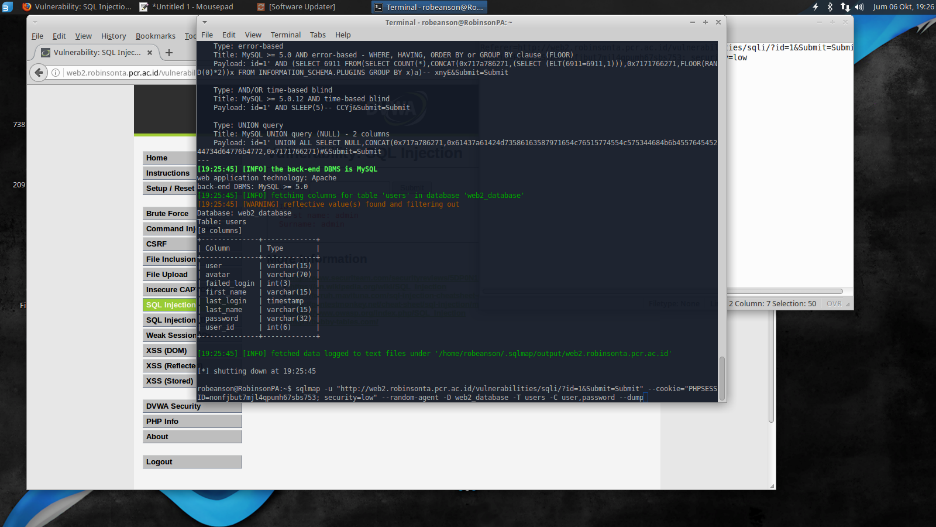 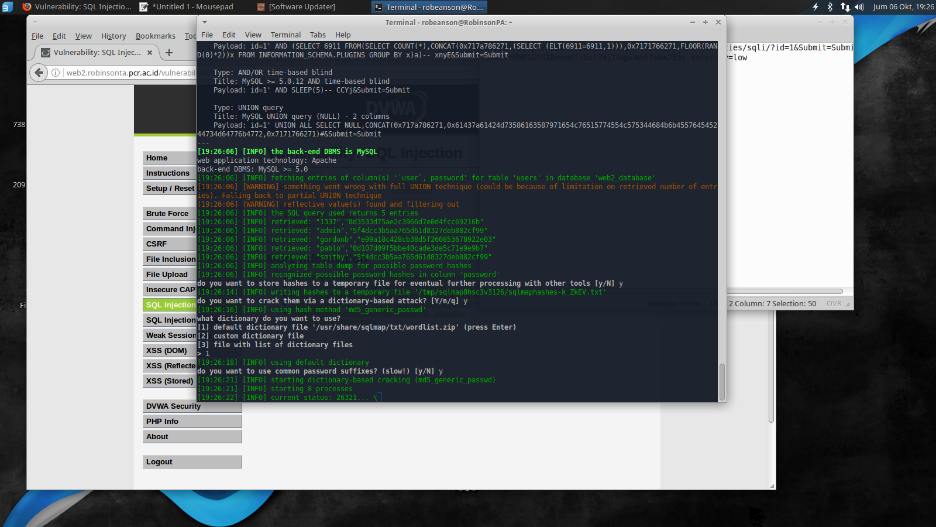 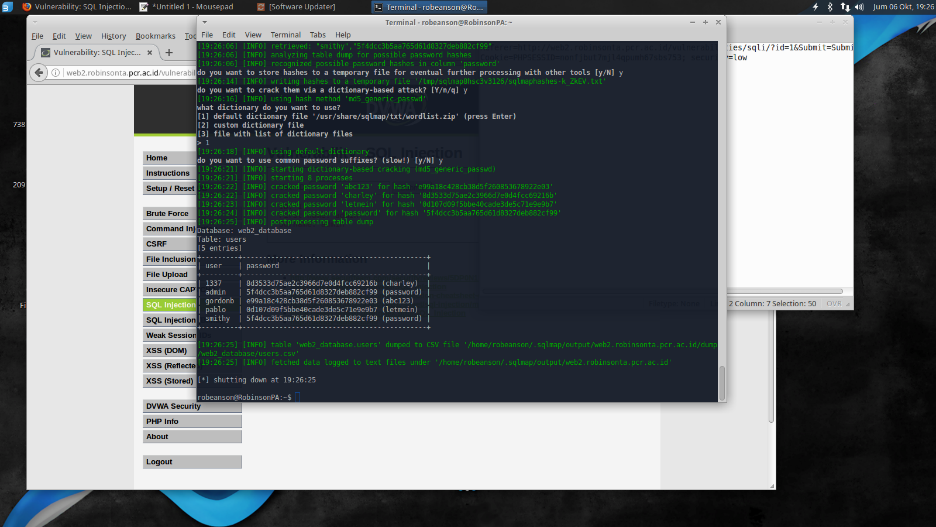 All the figures B.14, B.15, B.16 and B.17 show the steps of SQLmap tools detected the name of database , then the tables inside, columns then user and password inside. SQLmap also success to convert the password that has been encrypted using common password words tool. The test was done 10 times using SQLmap, the result were all of the attempts were successed. The video of Backbox SQLmap exploitation on NO OWASP web2 server will be attach later on the report CD.Performance test also been done at the web server during do SQLmap exploitation. Figures B.18 and B.19 will show the comparison between HTTP response, CPU Load, Memory Free and Disk Free of web server before and after exploitation.HTTP response :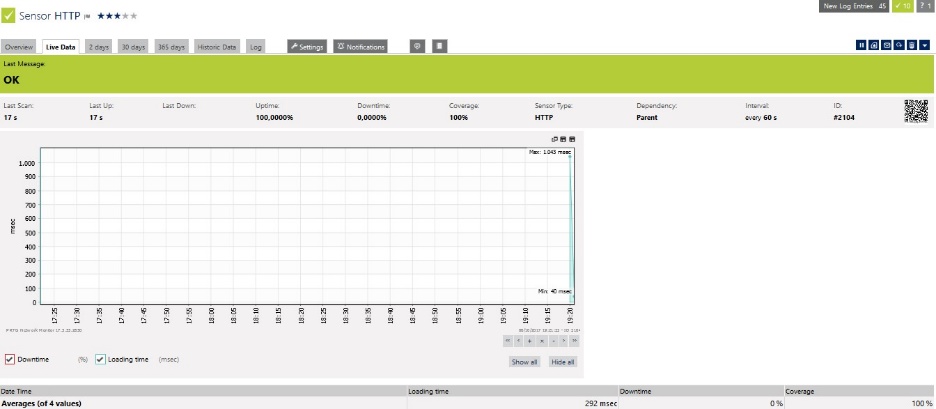 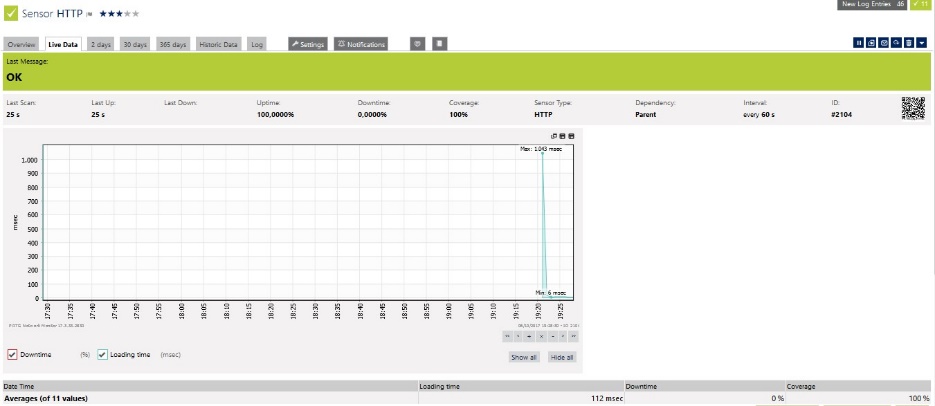 Description :Before doing exploitation( Figure B.18 ),, average response time was about 292 miliseconds, but after exploitation has been done( Figure B.19 ), the average response time down to 113 miliseconds. Web2 server response time reached 1,043 miliseconds during exploitation. CPU Load Average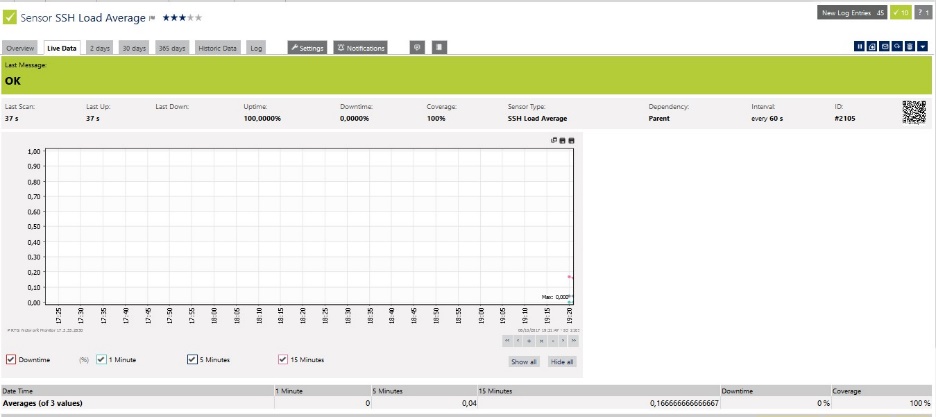 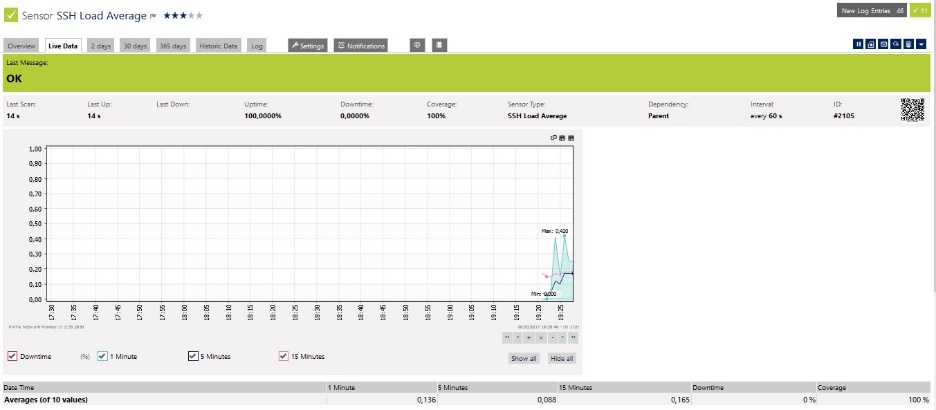 Description :By looking the graphic after the exploitation ( Figure B.21 ),, its show that during the exploitations, CPU Load was reaching 1.56 , 3 times bigger than normal which only average about 0,51 ( Figure B.20 ),. But downtime still in 0% that means the server still in healthy condition.Memory Free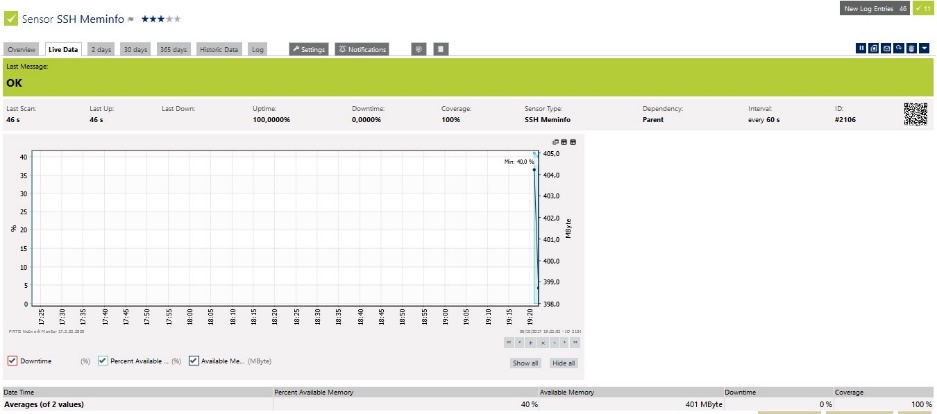 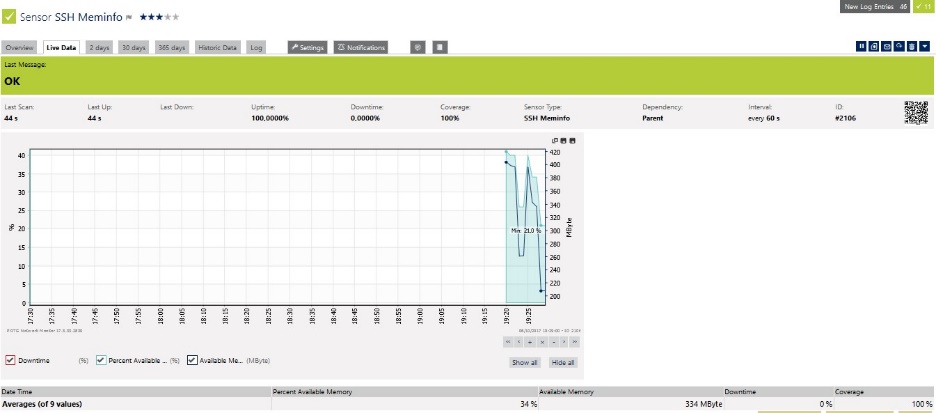 Description :Before exploitation( Figure B.22 ), the graph show that available memory was 401Mb, but during exploitation ( Figure B.23 ), the number decrease into 334Mb. Memory Load became normal after the exploitation already finish. Its can be concluded that if there is a lot of exploitation done in the same time, even it isn’t risk the web server data lost, it will be also possibly cause memory flooding that can make the server down for seconds.Disk Free :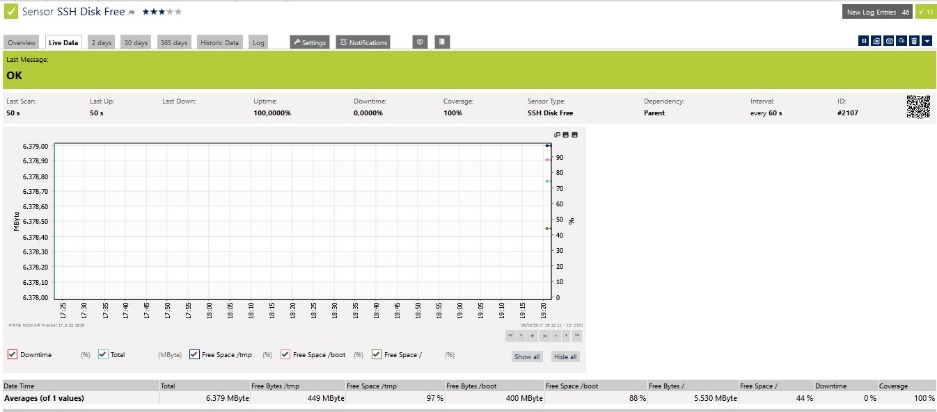 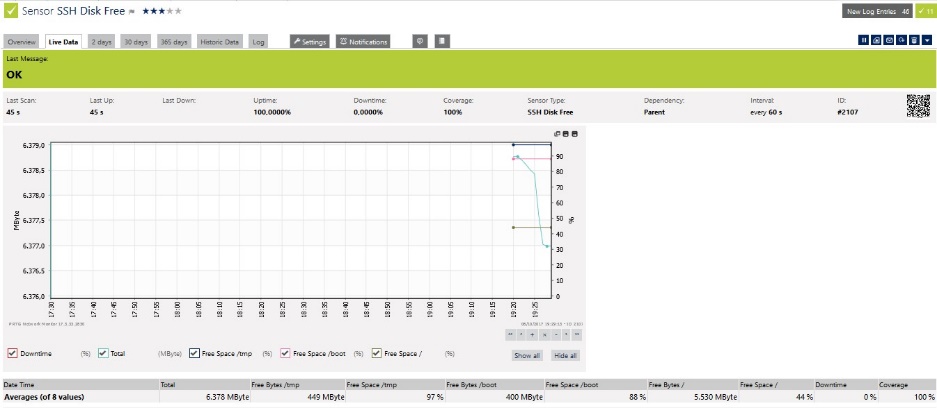 Description :Before the exploitation( Figure B.24 ), the average available memory was about 6.379 Mb in total but decrease to 6.378 after the expoitation was done( Figure B.25 ),. With those little number of Mb down, the web2 server will not be affected Free Disk lost too much if there was a single Injection using SQLmap.Parrot SQLmap Tools Exploitation
OWASP web1 server :OWASP web1 server was failed to been injected using SQLmap tools in Backbox as show by the figure C.1.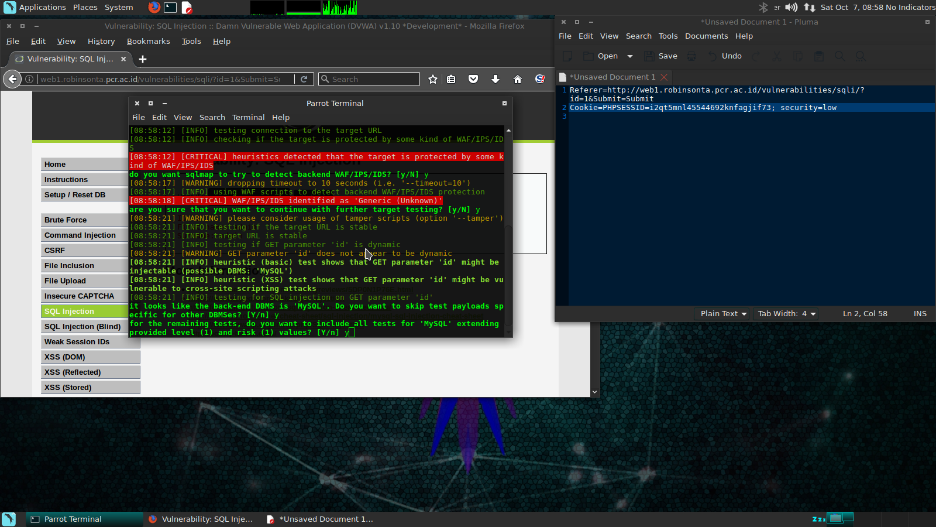 Even SQLmap replied that the target was protected by some kind of WAF/IPS/IDS. Its still get the information such as the back-end DBMS of the target is MySQL.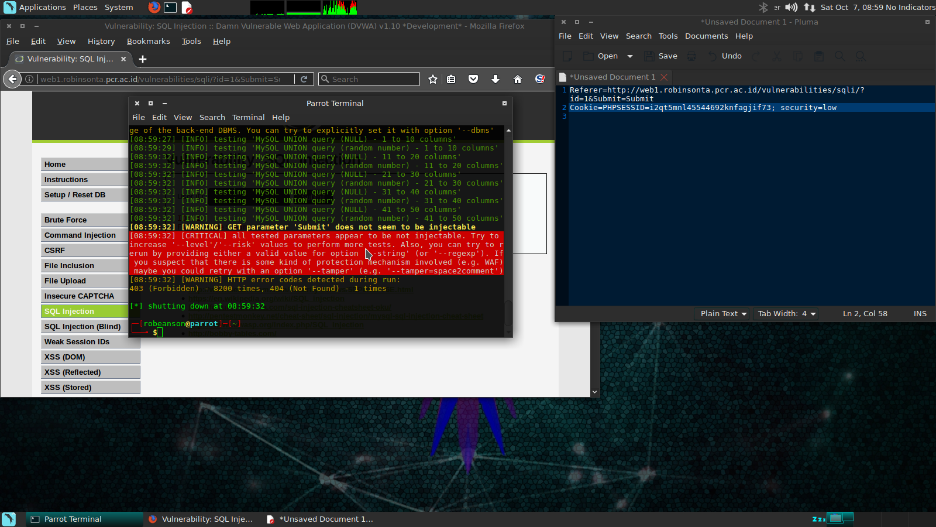 At the figure C.2, show that SQLmap tools detected there was an WAF/IPS/IDS in the web server but continue to doing tons of injection even it was rejected by the server. Because of that, the mod_sec hit list database was full and couldnt be check one by one. The test was done 10 times using SQLmap, the result were all of the attempt were failed but flooding mod_sec database. The video of Parrot SQLmap exploitation on OWASP web1 server will be attach later on the report CD.Figure C.3 and C.4 will show a little part of ModSecurity Hit List with total detect about 5000 logs.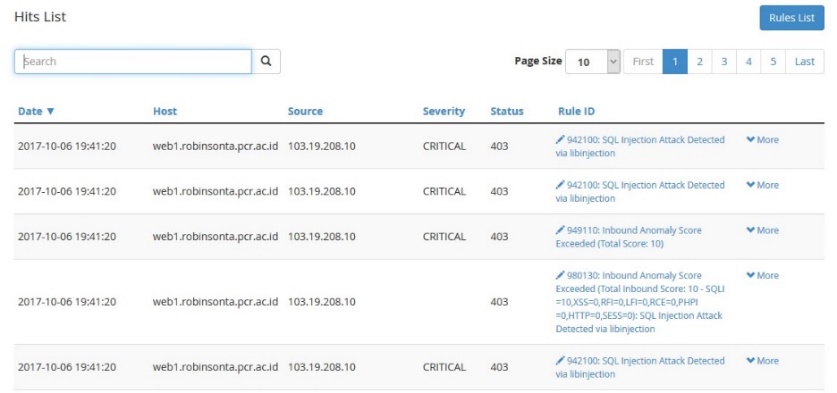 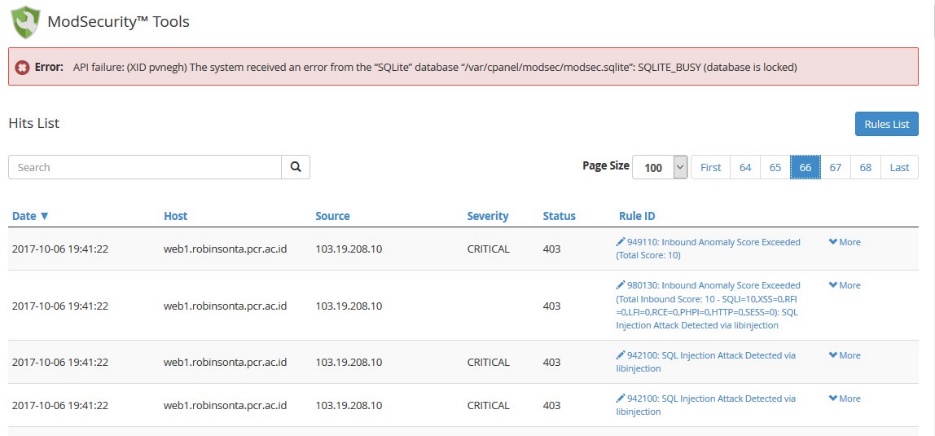 Performance test also been done at the web server during do SQLmap exploitation. Figures C.5 – C.12 will show the comparison between HTTP response, CPU Load, Memory Free and Free Disk of web1 server before and after exploitation.HTTP response :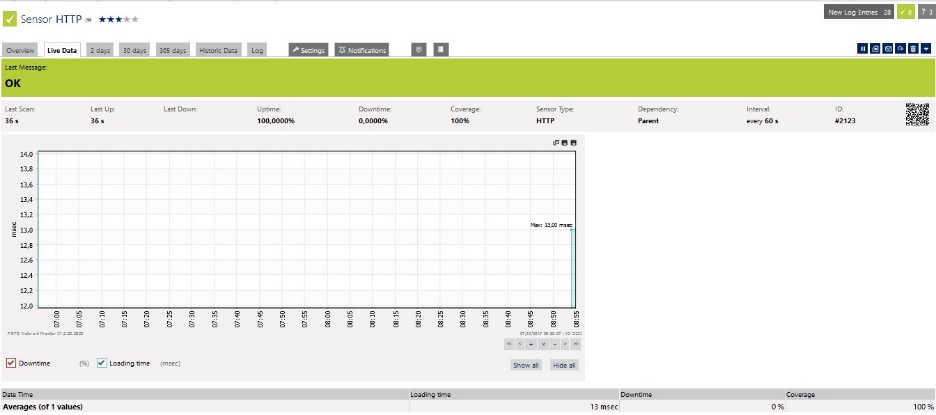 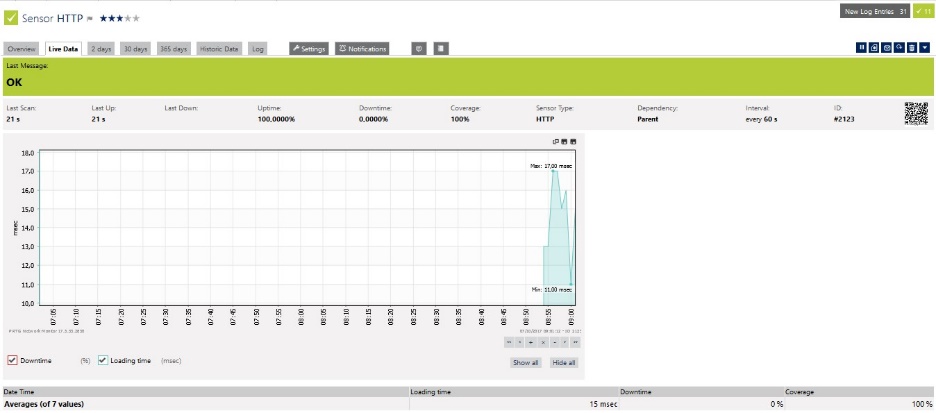 Description :Before doing exploitation ( Figure C.5 ) , average response time was about 13 miliseconds, but after exploitation has been done( Figure C.6 ), the average response time up to 15 miliseconds with maximal 17 miliseconds during exploitation. Its look like the exploitation didn’t affect too much web1 server response time at all.CPU Load Average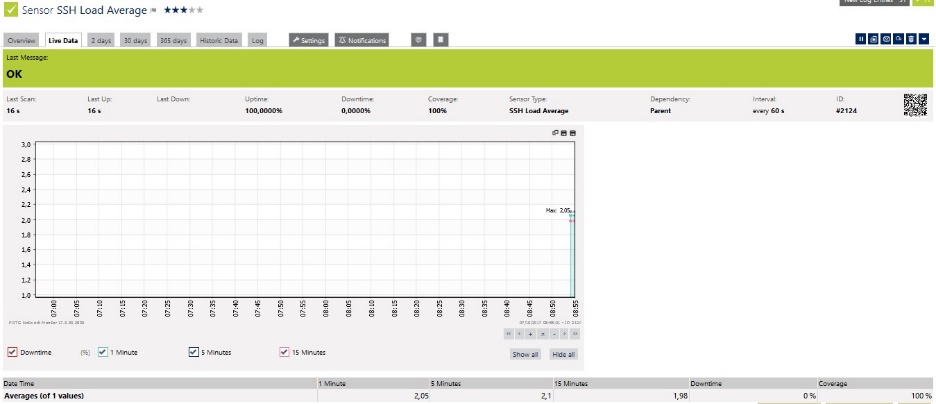 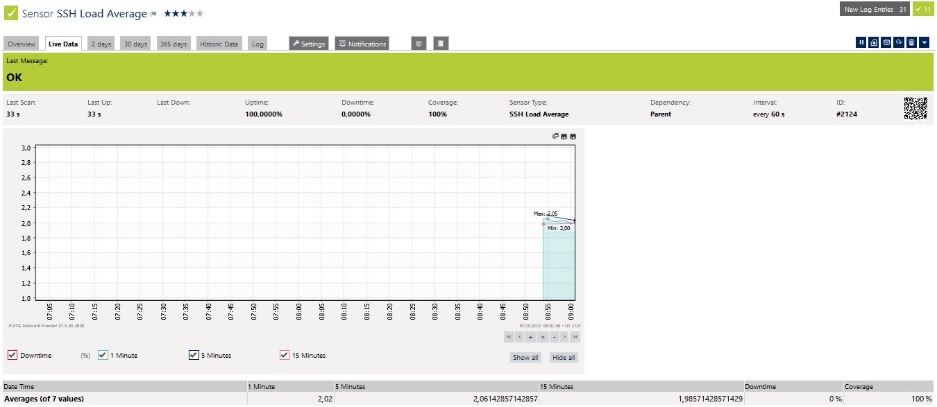 Description :At the first graph before the exploitation( Figure C.7 ), its show that in interval 5 minutes CPU Load, it was 2,1 . After the exploitation( Figure C.8 ), the second graph show the 5 minutes interval CPU Load down to 2,06. Seems like didn’t affect too much for CPU Load of web1 server.Memory Free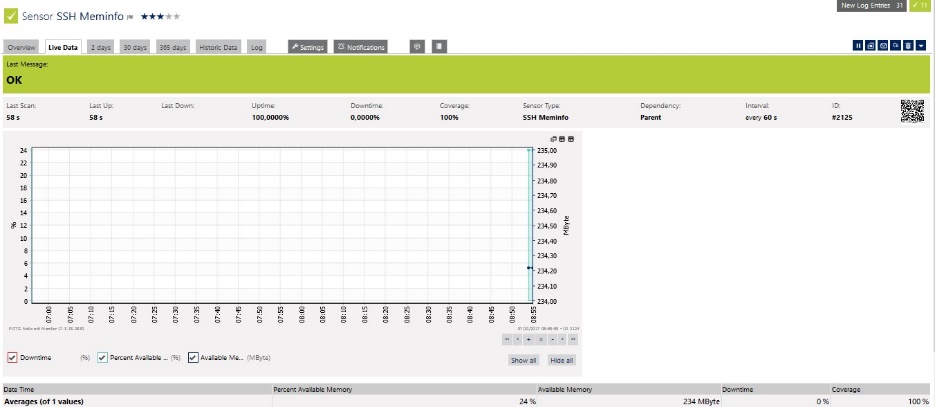 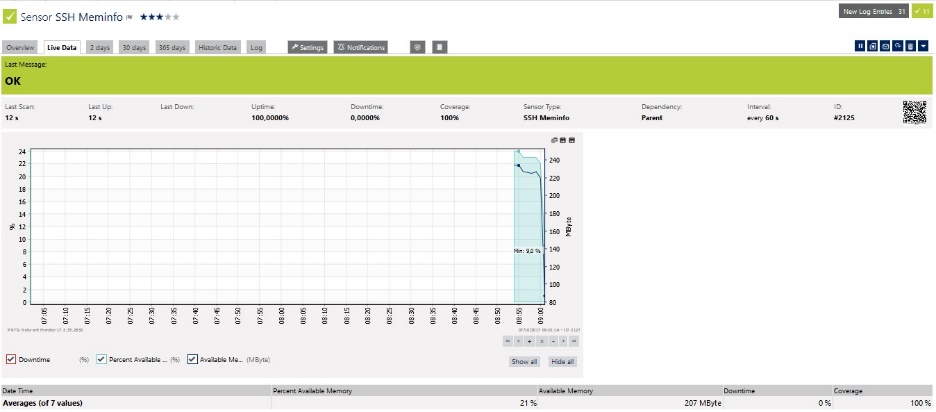 Description :Before exploitation( Figure C.9 ), the graph show that available memory was 234Mb, but during exploitation( Figure C.10 ), the number decrease into 207Mb. Memory Load became normal after the exploitation already finish. Its can be concluded that if there is a lot of exploitation done in the same time, even it isn’t risk the web server data lost, it will be also possibly cause memory flooding that can make the server down for seconds.Free Disk  :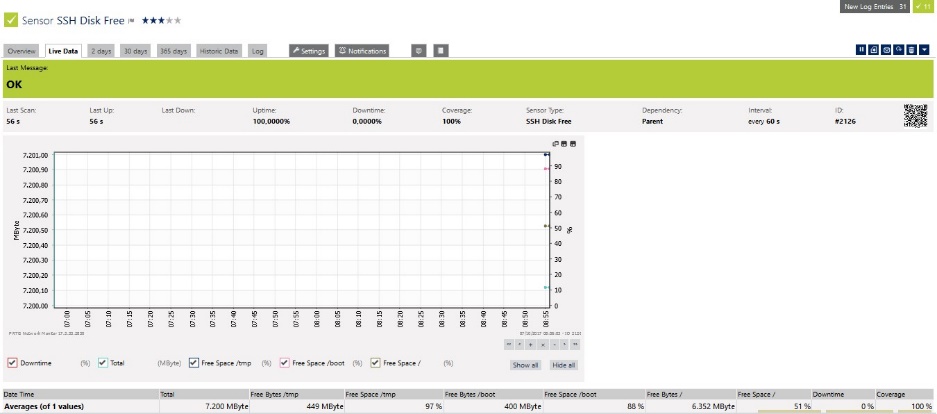 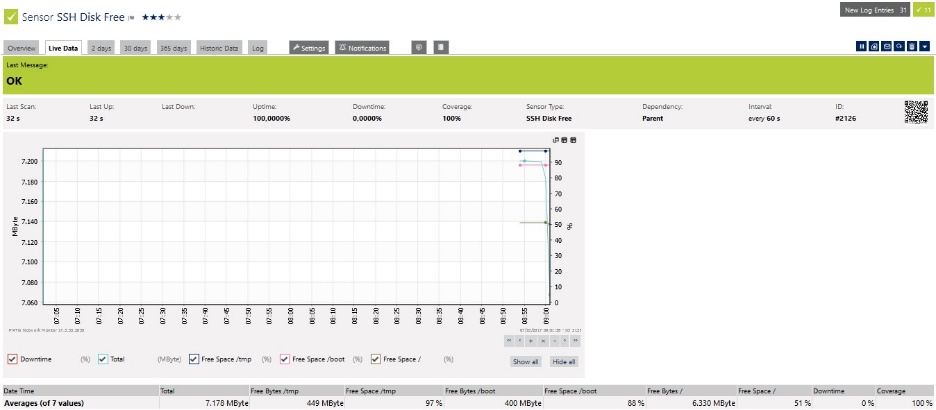 

	Description :Before the exploitation( Figure C.11 ), the average available memory was about 7.200 Mb in total but decrease to 7.178 after the expoitation was done( Figure C.12 ). With those little number of Mb down, the web1 server will not be affected Free Disk lost too much if there was a single Injection using SQLmap.	NO OWASP web2 server :Web2 server which without OWASP ModSecurity™ protection was successed to been injected using SQLmap tools as show by the figure C.13.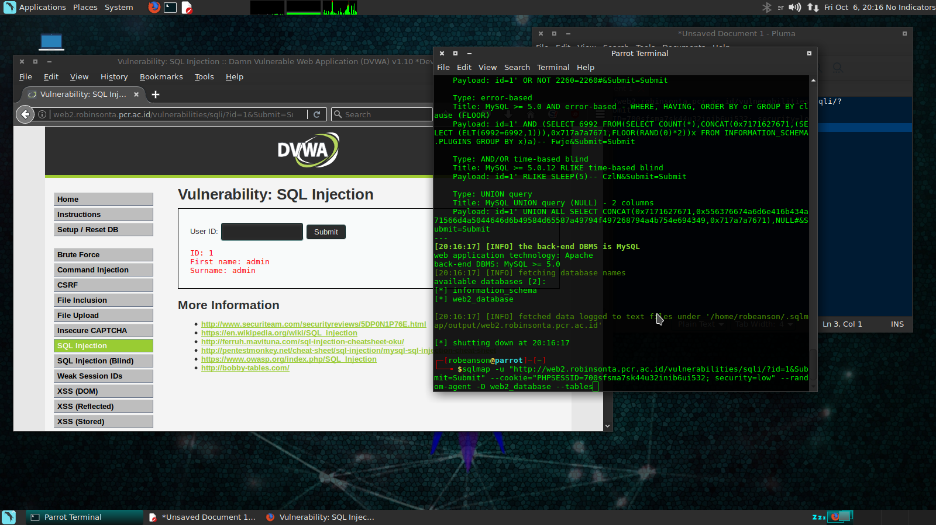 
	Web2 server successed been injected using SQLmap using Parrot OS that return the database name. Next step was exploiting tables name inside web2_database. ( Figure C.14 )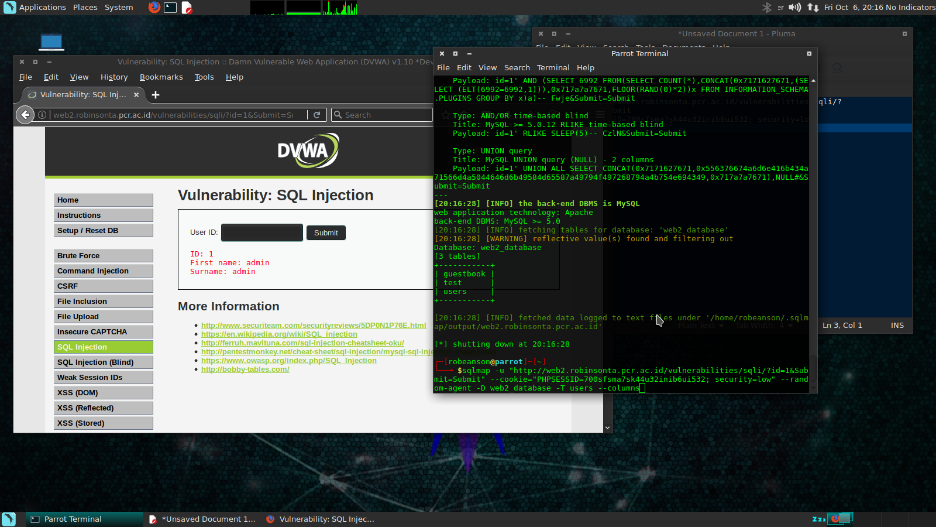 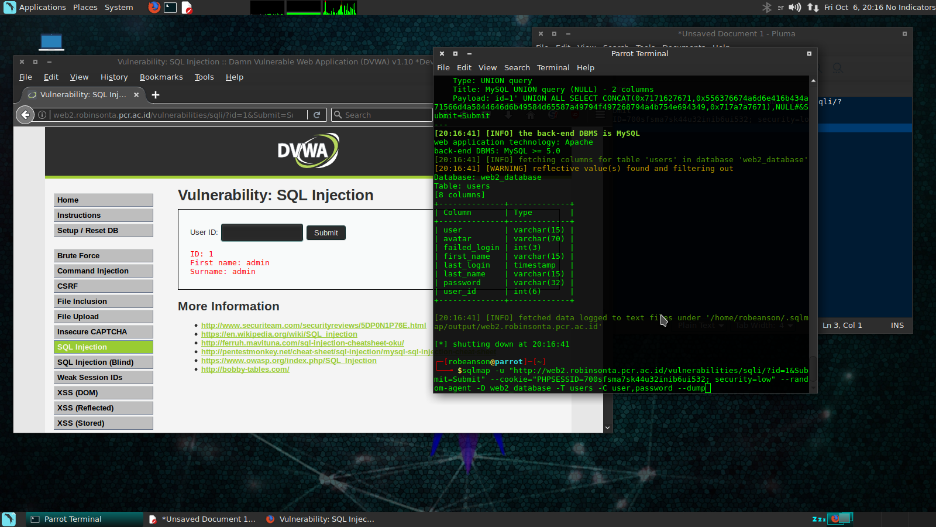 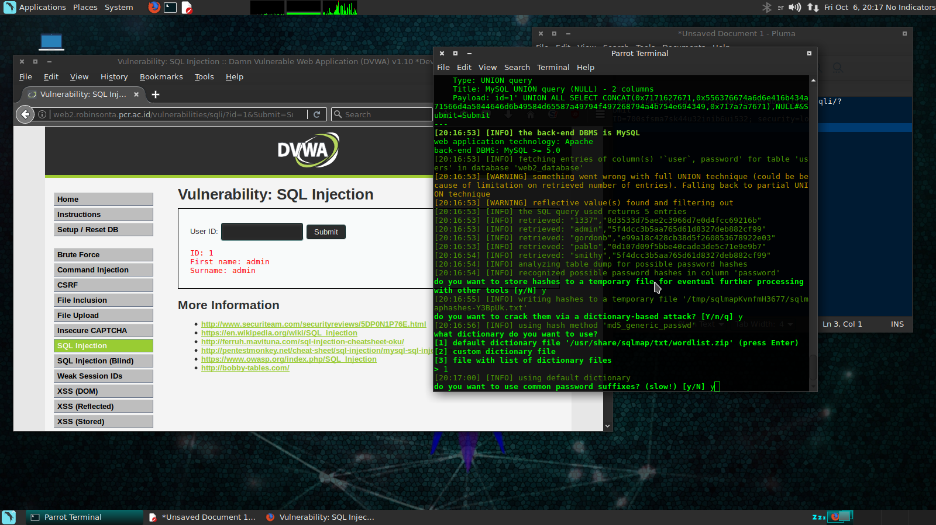 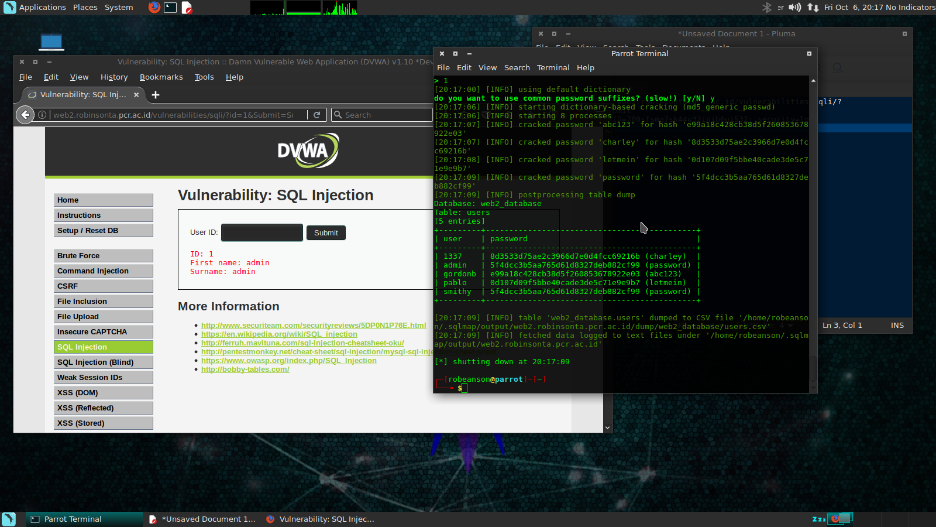 At the figure C.13 – C.17, show that SQLmap tools detected the name of the database first, then the tables inside, columns then user and password inside. SQLmap also success to convert the password that has been encrypted using common password tools. The test was done 10 times using SQLmap, the result were all of the attempts were successed. The video of Parrot SQLmap exploitation on NO OWASP web2 server will be attach later on the report CD.Performance test also been done at the web server during do SQLmap exploitation. Figures below will show the comparison between HTTP response, CPU Load, Memory Free and Disk Free of web server before and after exploitation.HTTP response :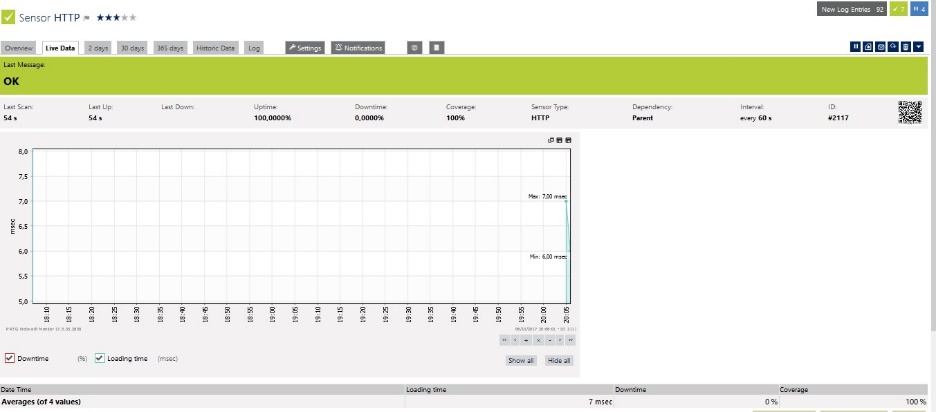 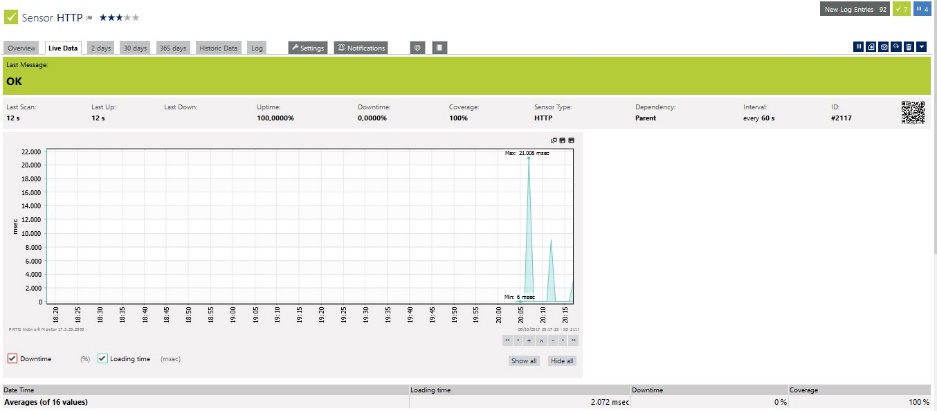 

Description :Before doing exploitation( Figure C.18 ), maximal response time was about 7 miliseconds, but after exploitation has been done( Figure C.19 ), the maximal response time during response time up to 21 miliseconds. But web server still has 0% of downtime which mean its still healthy.CPU Load Average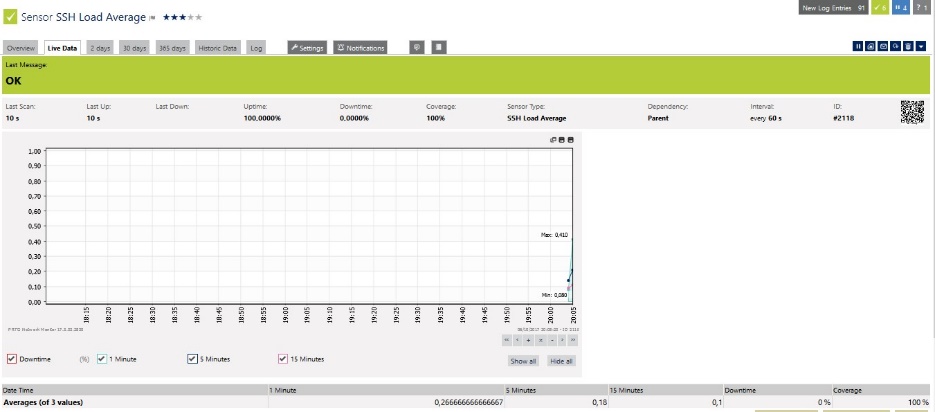 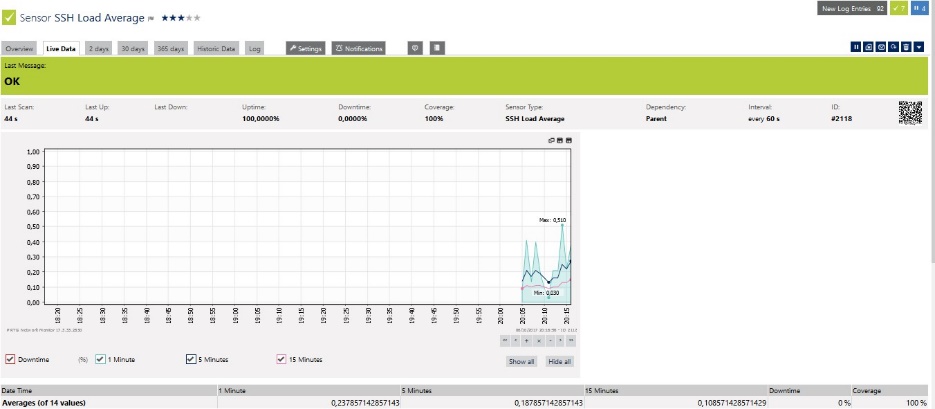 Description :By looking the graphic after the exploitation( Figure C.21 ), its show that during the exploitations, CPU Load was reaching 0,510 maximal load, 0,1 load bigger than load before exploitation( Figure C.20 )  or in normal condition. But downtime still in 0% that means the server still in healthy condition.Memory Free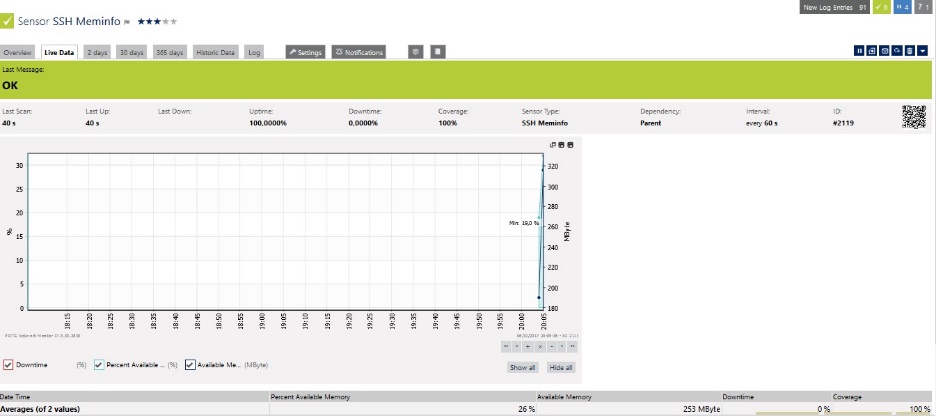 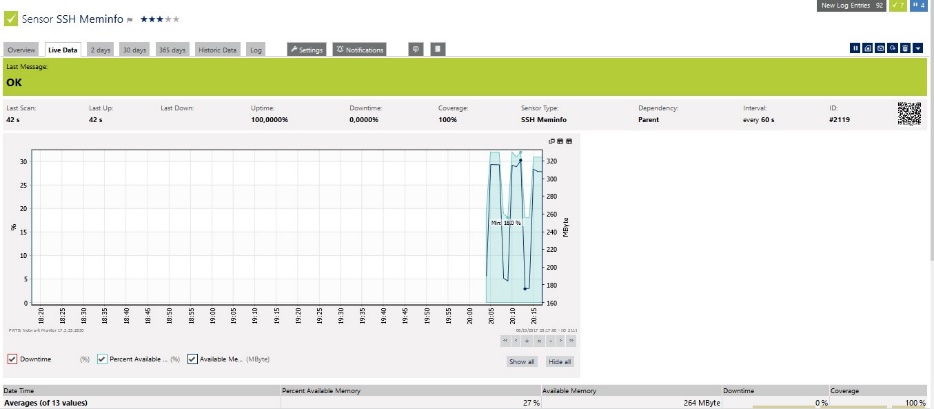 Description :Both of the graphs show the unstable available memory which up and down every minute. The graph after exploitation( Figure C.23 )  didn’t show any big changes also with the available memory. Its mean that exploitation using Parrot did not cause any affect to NOOWASP web2 server memory.Disk Free :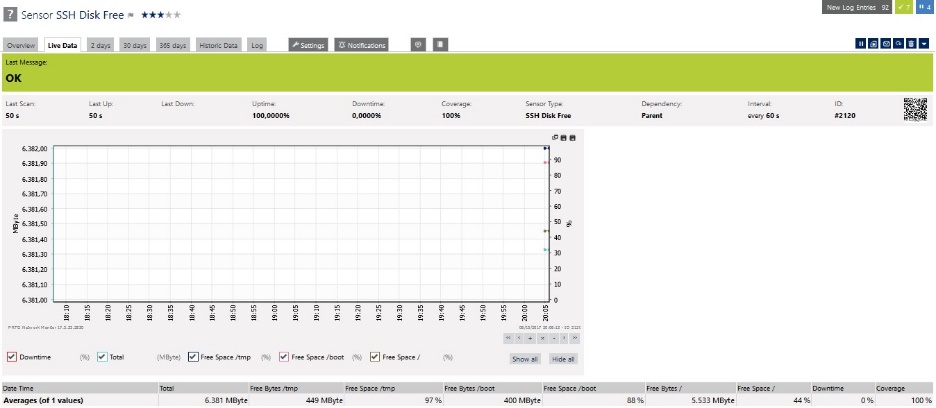 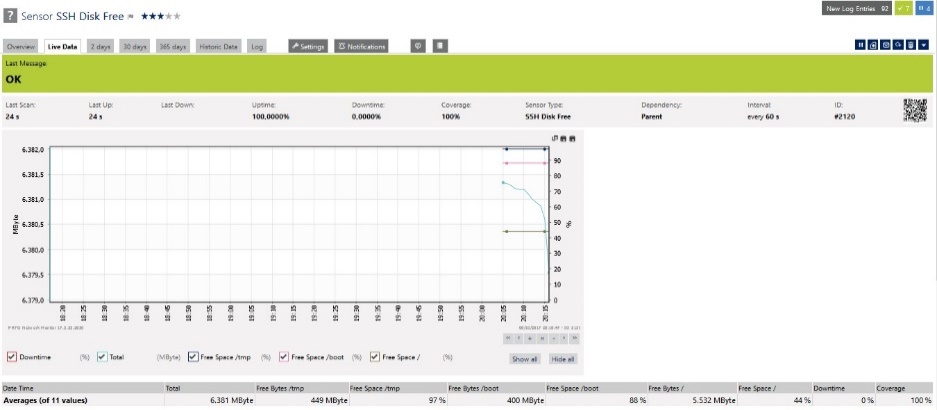 
Description :Before the exploitation( Figure C.24 ), the blue point in the graph was in 70 more percentage which down to around 20 percentage during exploitation by SQLmap using Parrot OSKali Linux BeEF Tools ExploitationOWASP web1 server :OWASP failed to protected the server from XSS using BeEF where cause the site was directing page into hook/trap page that been prepared by BeEF.All the progress will be shown step by step in the figures D.1 – D.5 :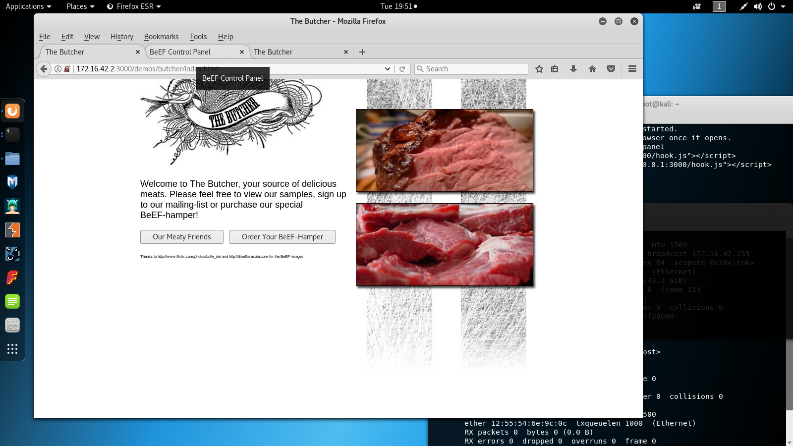 The figure D.1 is a Trap page that prepared by BeEF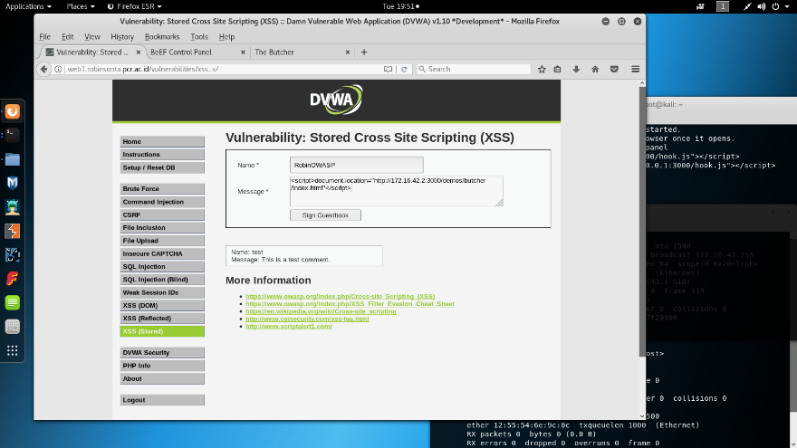 The link of that page was being injected to Stored page using script command which will cause this page will redirect to trap page later.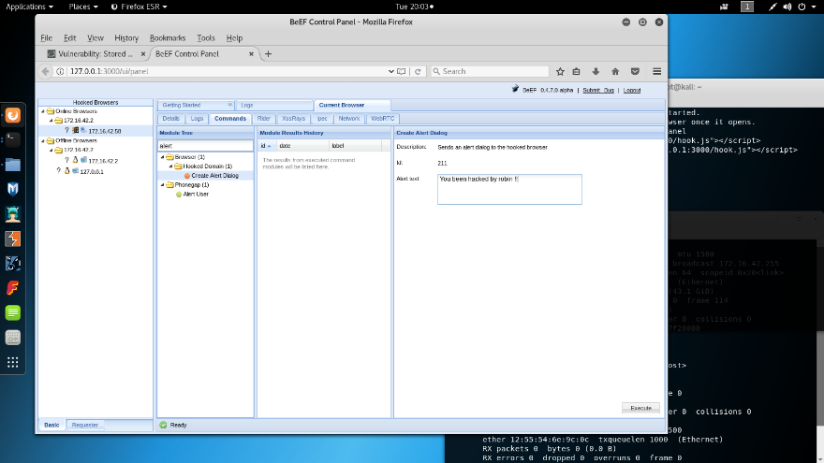 Client or target PC which have been redirect to the trap page will be fully spied by the attacker. Above is the example of attacker sending alert to hooked target PC. ( Figure D.3 )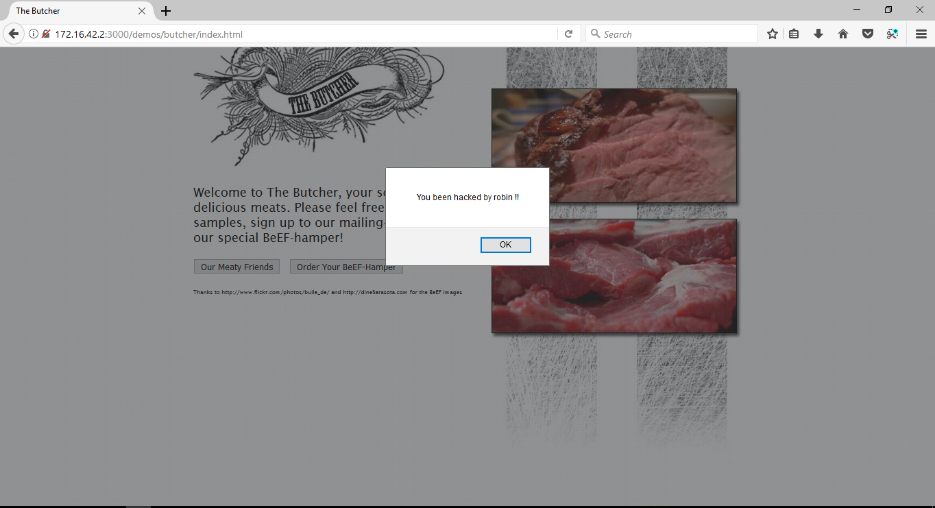 Target PC display the alert that was send by attacker PC. ( Figure D.5 )OWASP ModSecurity Tools has caught zero hit list or logs after BeEF attack. This mean that OWASP ModSecurity was vulnerable to Cross Site Scripting using BeEF. ( Figure D.5 )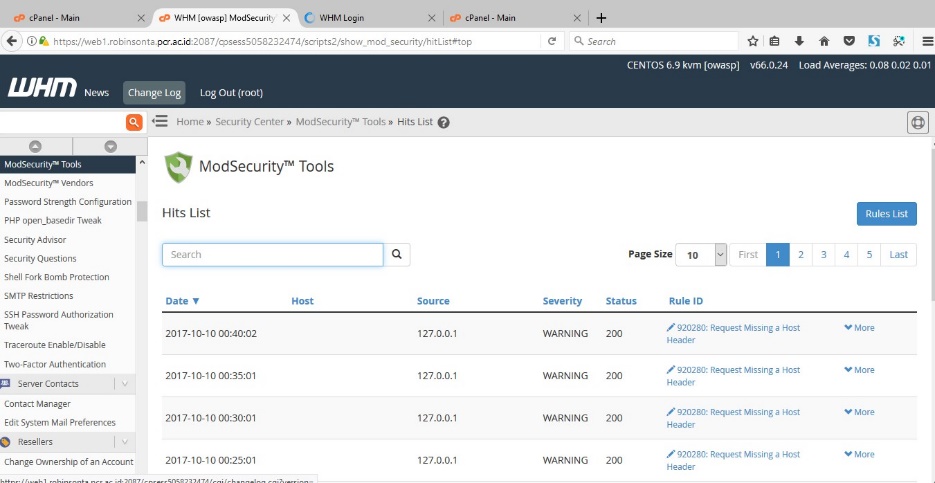 NOOWASP web2 server :NOOWASP web2 server was successed to been injected cross site script using BeEF.All the progress will be shown step by step in the figures D.6 – D.10 :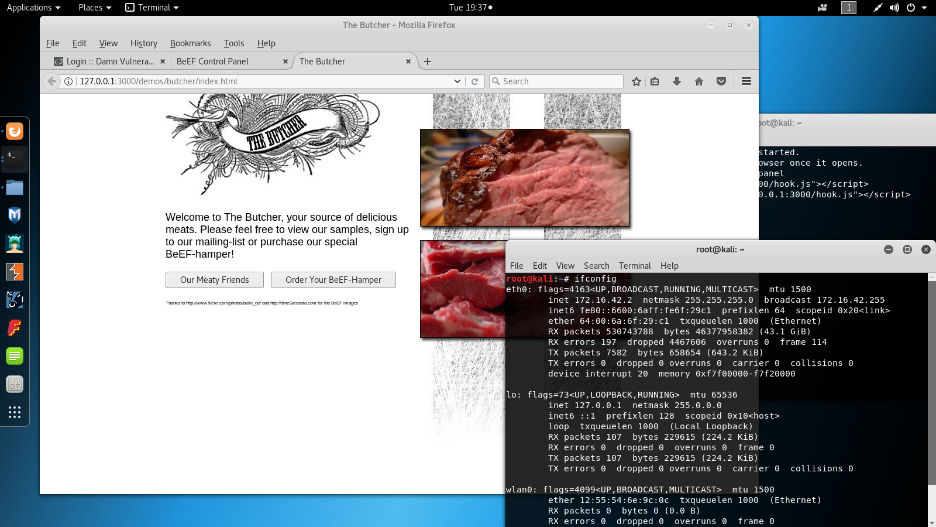 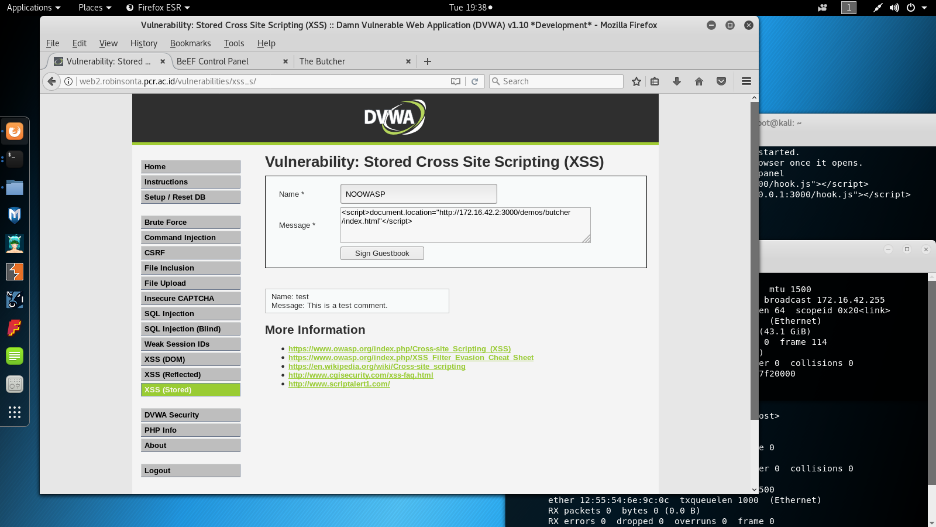 Hook script was being injected into NOOWASP web2 server in the stored page. After the client or target click the page, it will be hooked by BeEF tools as shown on Figure D.8 :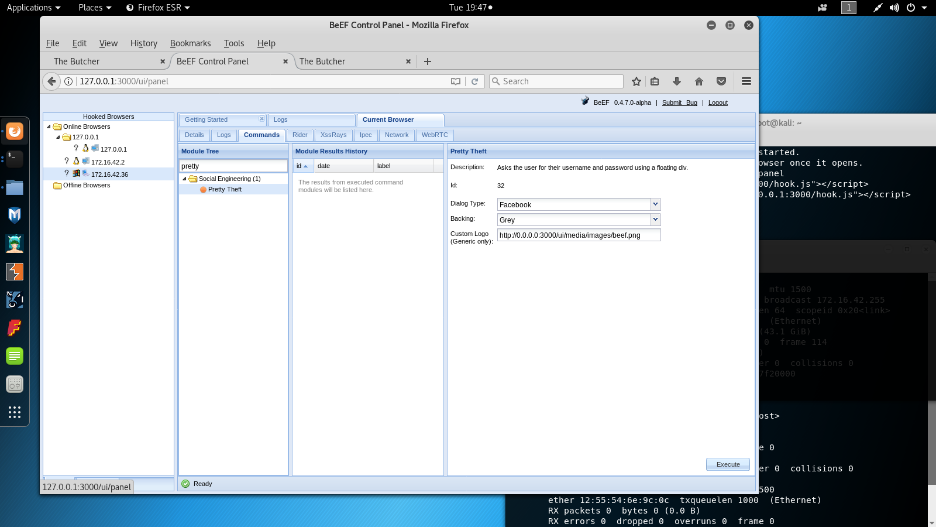 
After got a target, BeEF send a fake login form to target PC. ( Figure D.9 )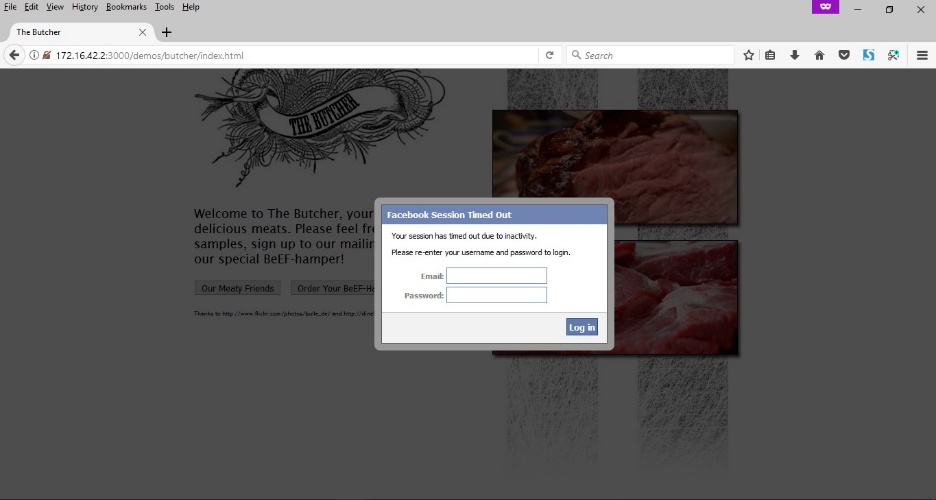 
	If the target was filled the form with username and password, then it will be send to attacker. ( Figure D.10 )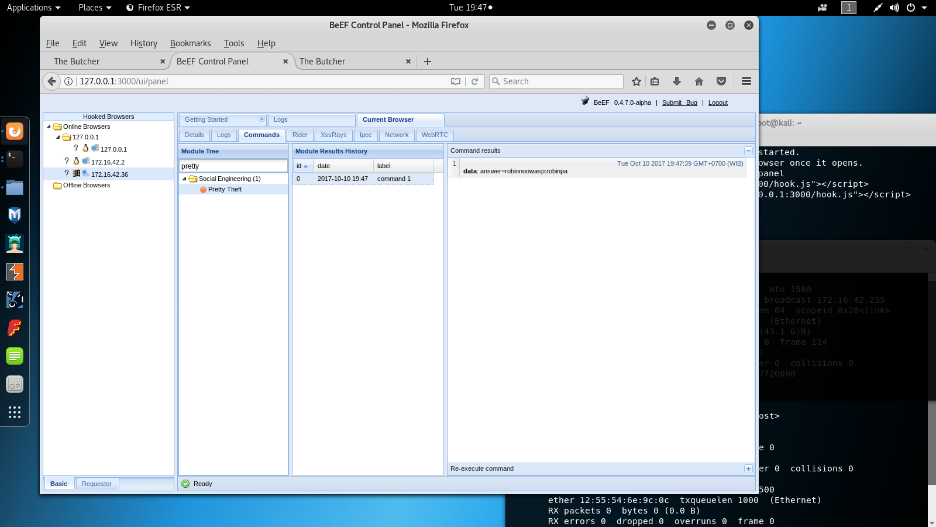 BeEF show the username and password that filled by target PC in the login form before. ( Figure D.10 )Description :OWASP failed when securing web server from Cross Site Scripting ( Stored ), its must be caused by Cross Site Scripting is injecting script to the database through form field which the data will be shown on the site. Solution of the Cross Site Scripting is securing the site on php script or when development.Backbox BeEF Tools Exploitation
OWASP web1 server :OWASP also failed to protected the server from BeEF XSS using Backbox OS where caused the site was directing page into hook/trap page that been prepared by BeEF.All the progress will be shown step by step in the figures E.1 – E.3 :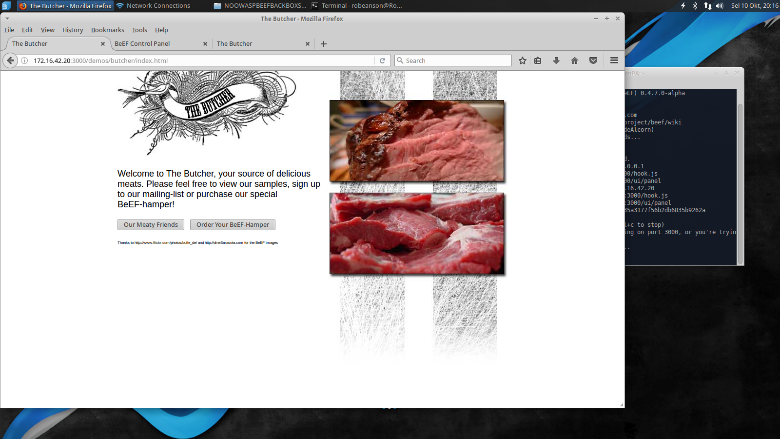 
	The figure E.1 is a Trap page that prepared by BeEF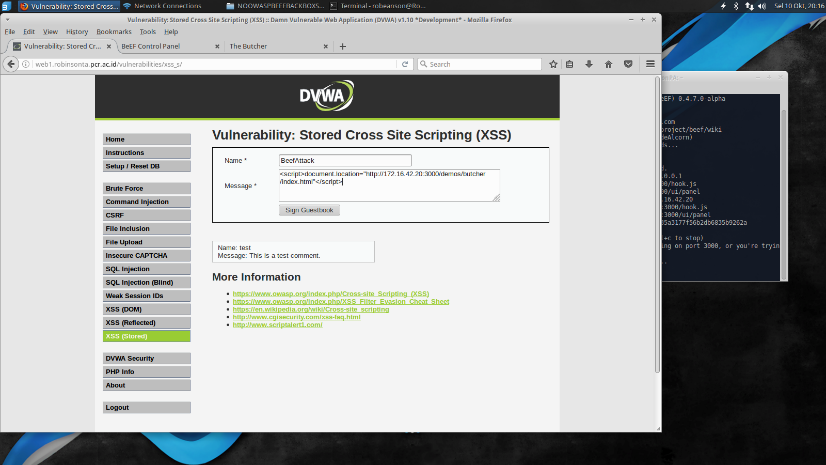 The link of that page was being injected to Stored page using script command which will cause this page will redirect to trap page later. ( Figure E.2 )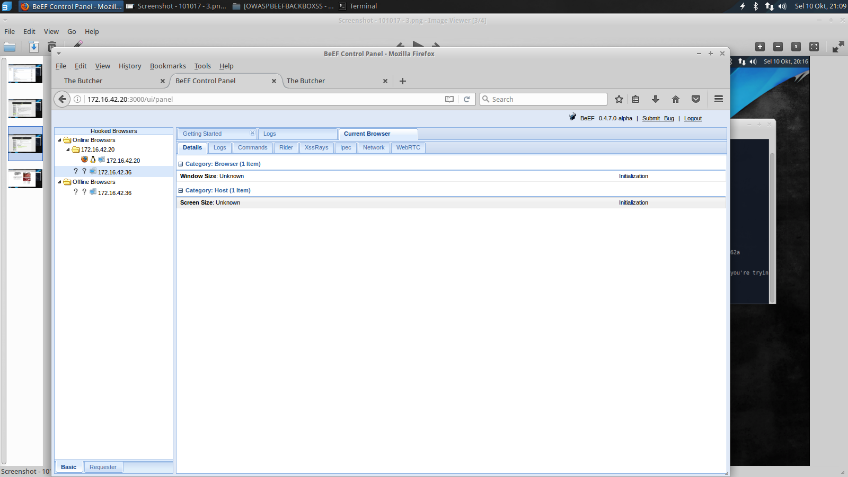 	BeEF sometimes getting error after hooked a target. After the IP of target PC was appeared, BeEF isnt show the action we can do to the target PC. It must me cause of the OS itself, this problem only happened twice in Backbox OS. ( Figure E.3 )NOOWASP web2 server :NOOWASP web2 server was successed to been injected cross site script using BeEF.All the progress will be shown step by step in the figures E.4 – E.9 :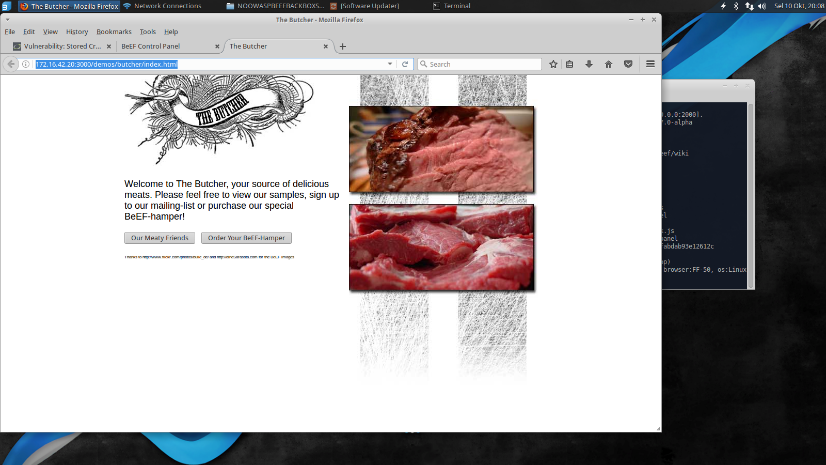 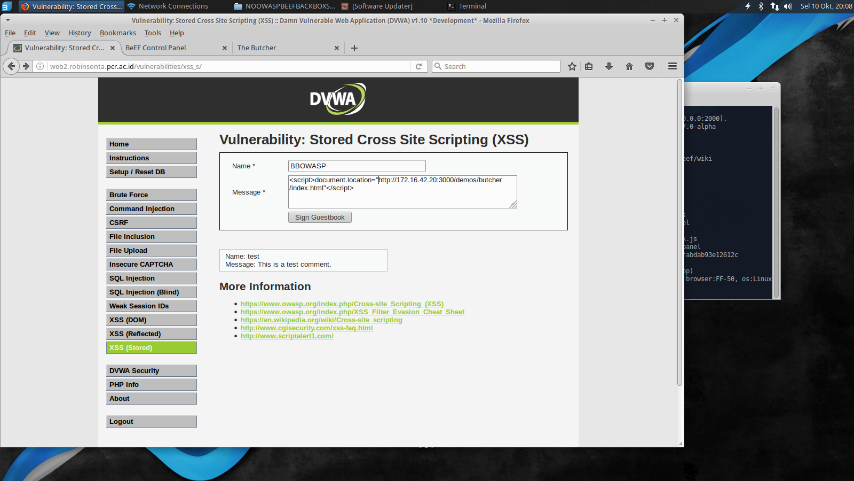 Hook script was being injected into NOOWASP web2 server in the stored page.In the client side, if the link have been clicked, it will be directed to hook page . ( Figure E.6 )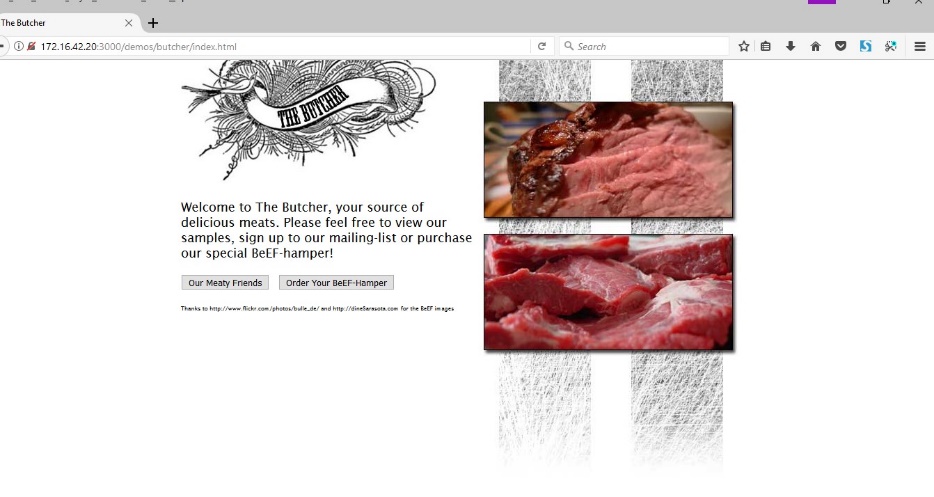  After the client or target click the page, it will be hooked by BeEF tools as shown E.7 :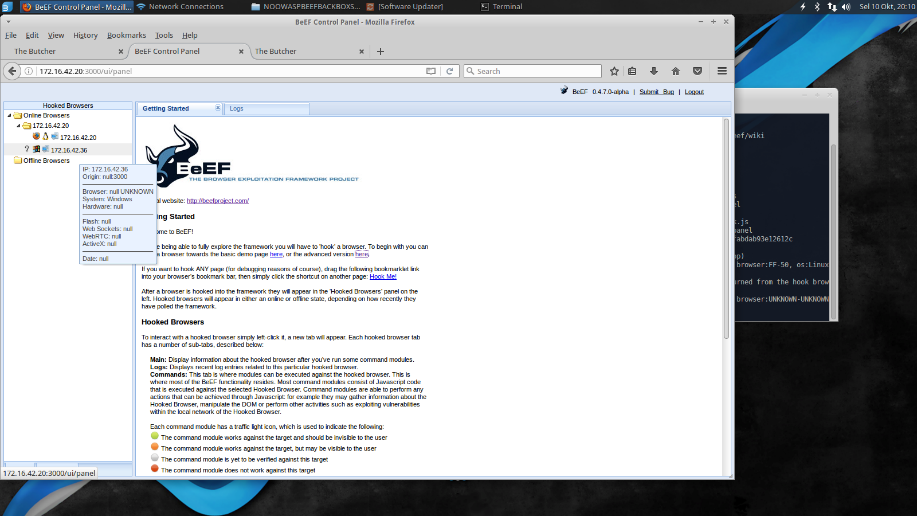 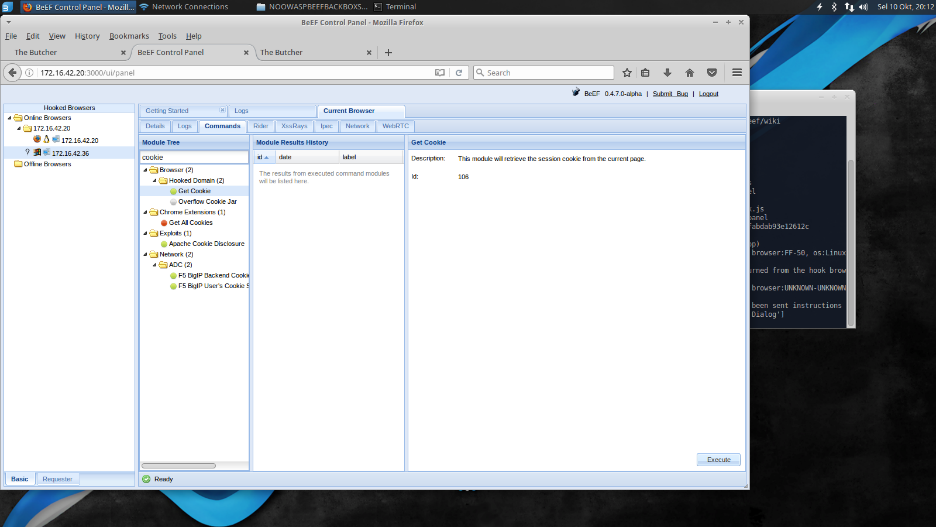 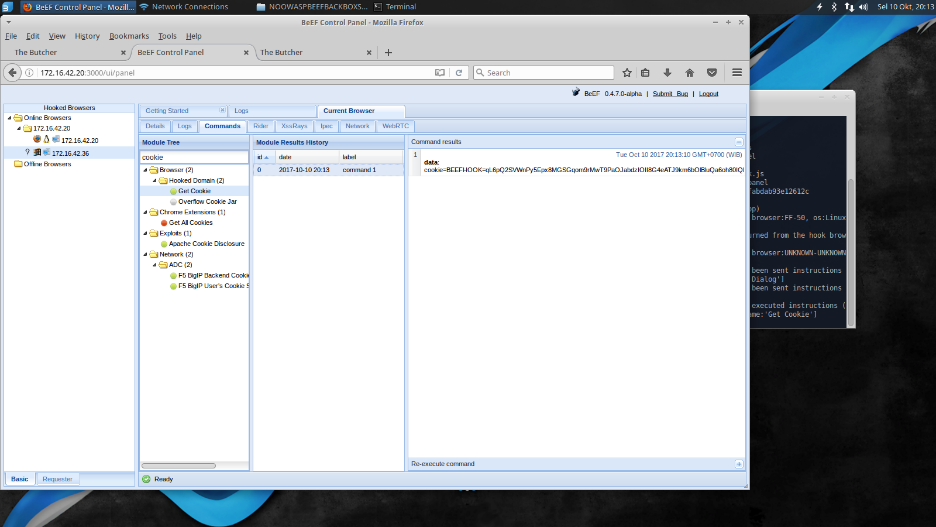 BeEF success steal the cookies of target PC and display it on BeEF show the cookies from the target PC . ( Figure E.8 – E.9)Kali Linux XSSer Tools ExploitationOWASP web1 server :OWASP web1 server was failed to been injected using XSSer tools as show by the figure below.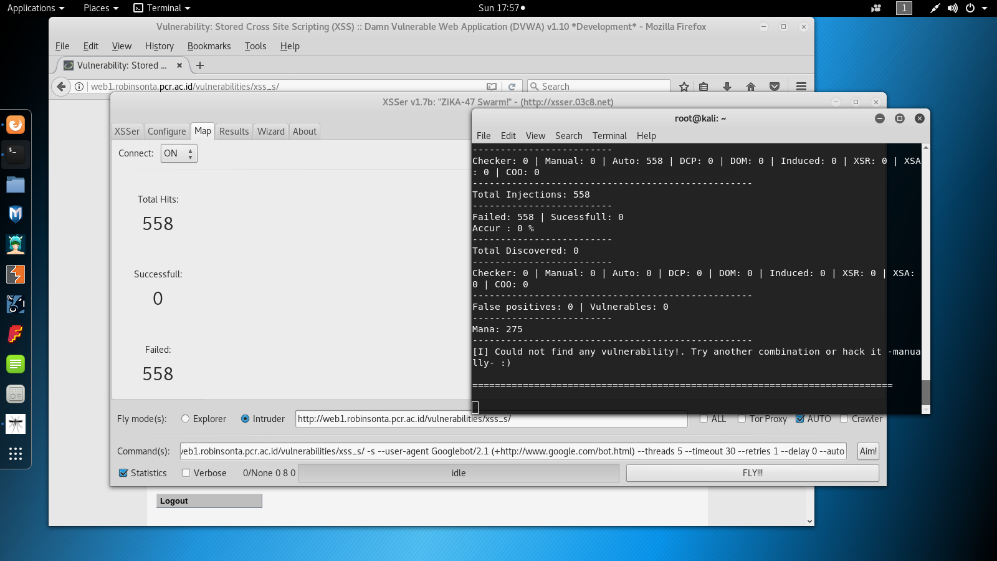 At the figure F.1 , show that XSSer tools inject 558 queries into web server page, but all of the queries injection was failed. The test was done 10 times using XSSer, the result were all of the attempt were failed. The video of KaliLinux XSSer exploitation on OWASP web1 server will be attach later on the report CD.Figure F.2 will show a little part of ModSecurity Hit List with total detect about 12 logs after XSSer exploitation.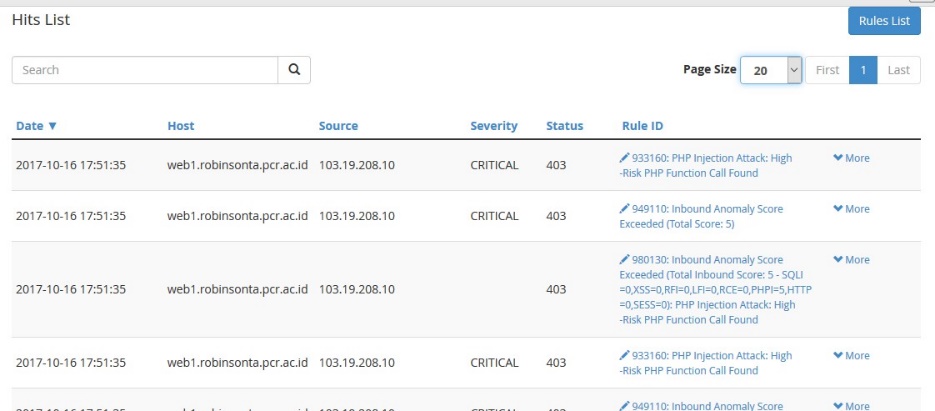 Performance test also been done at the web server during XSSer exploitation. Figures F.3 – F.10 will show the comparison between HTTP Response, CPU Load, Memory Free, and Disk Free of web server before and after exploitation.HTTP response :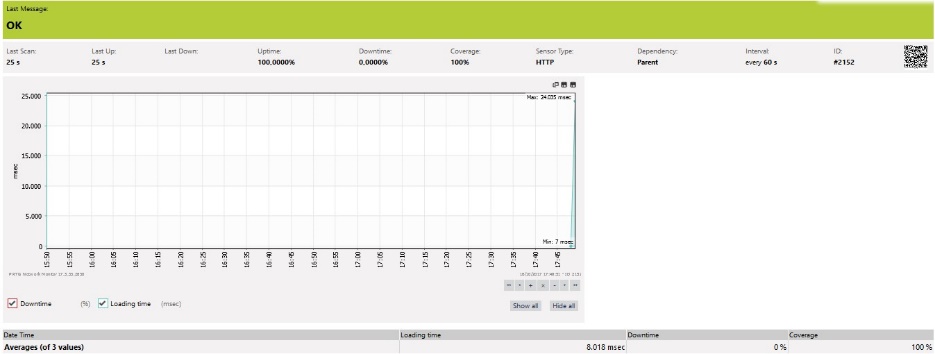 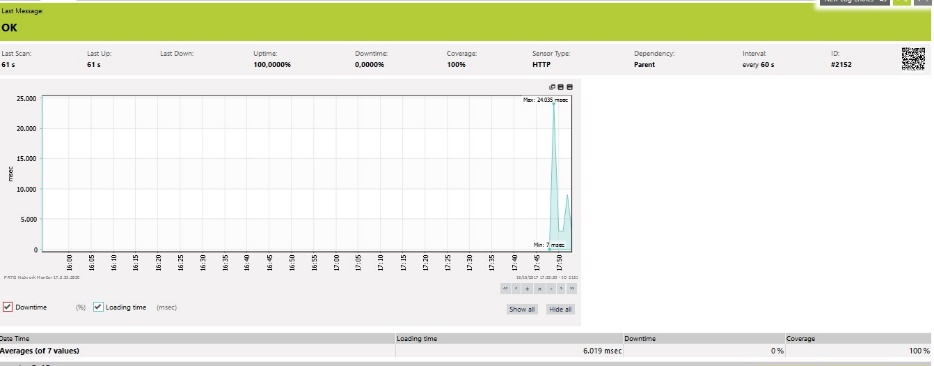 Description :Before doing exploitation ( Figure F.3 ), average response time was about 8 miliseconds, but after exploitation has been done, the average maximal time has done to 6 miliseconds. Its mean that XSSer explotation didn’t affect OWASP web server Http Response time.CPU Load Average :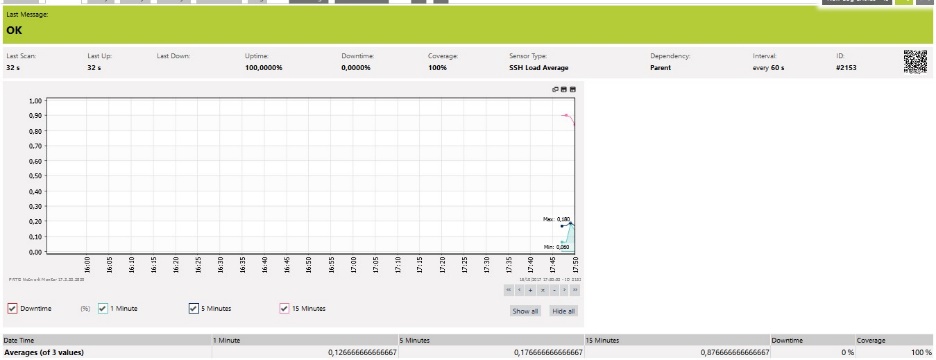 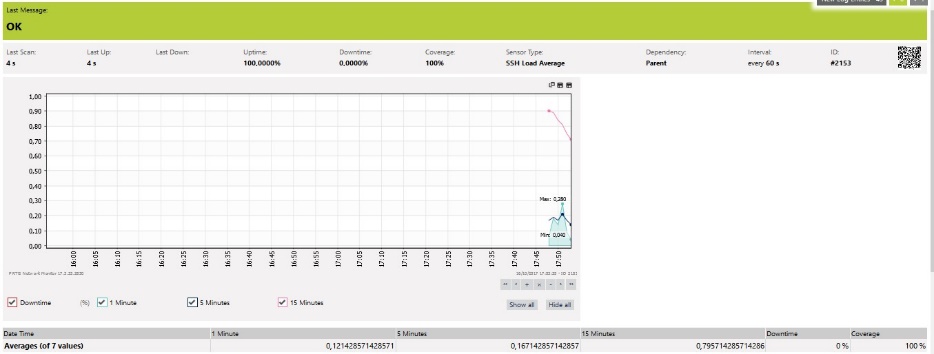 Description :CPU Load maximal time was increased about 0,1 Msec from 0.180 to 0.280. But with didn’t affect to much to the web server. ( Figure F.5 & F.6 )Memory Free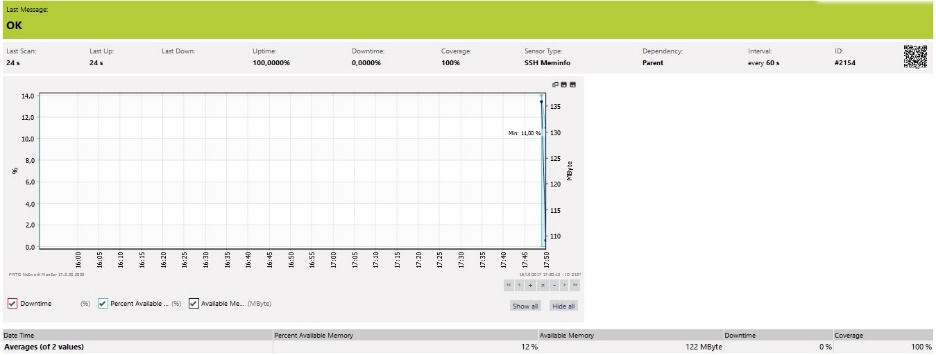 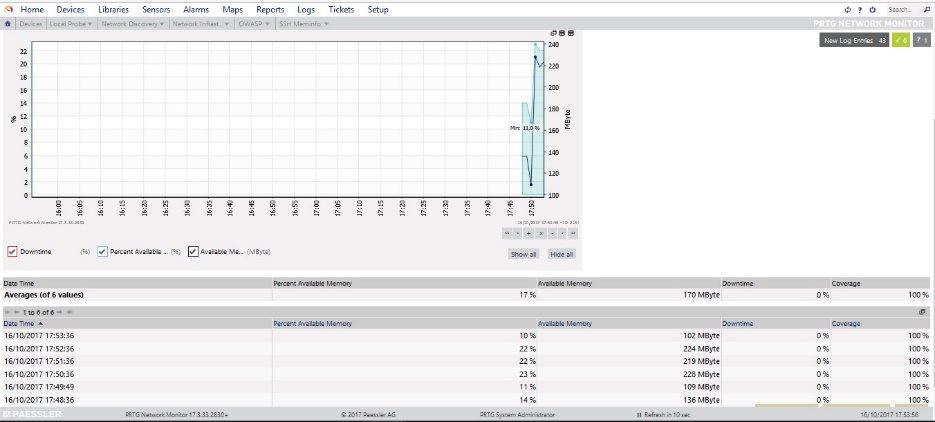 Description :After analyze from the Memory Change Log ( Figure F.7 & F.8 ), its seems like the free memory didn’t show any affect of the XSSer exploitation.Free Disk :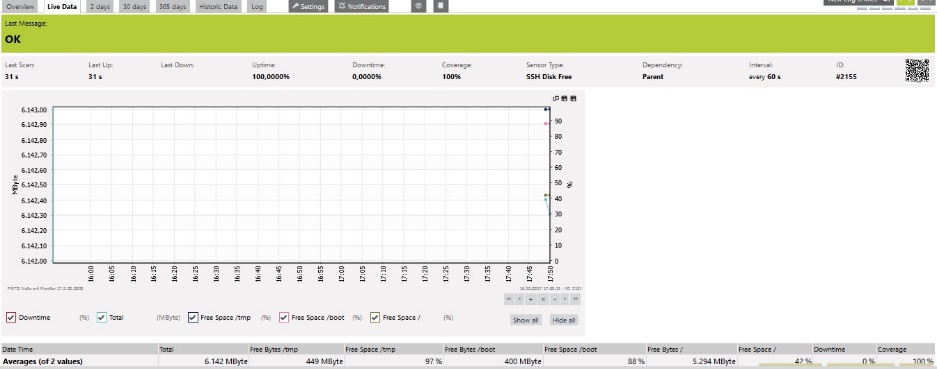 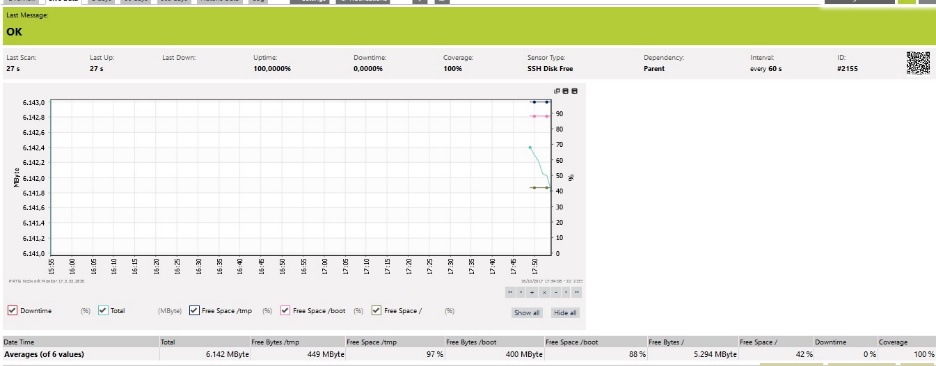 Description :The total of Free Disk was same 1.642, before and after exploitation ( Figure F.9 & F.10 ). It didn’t show any affect change.	NO OWASP web2 server :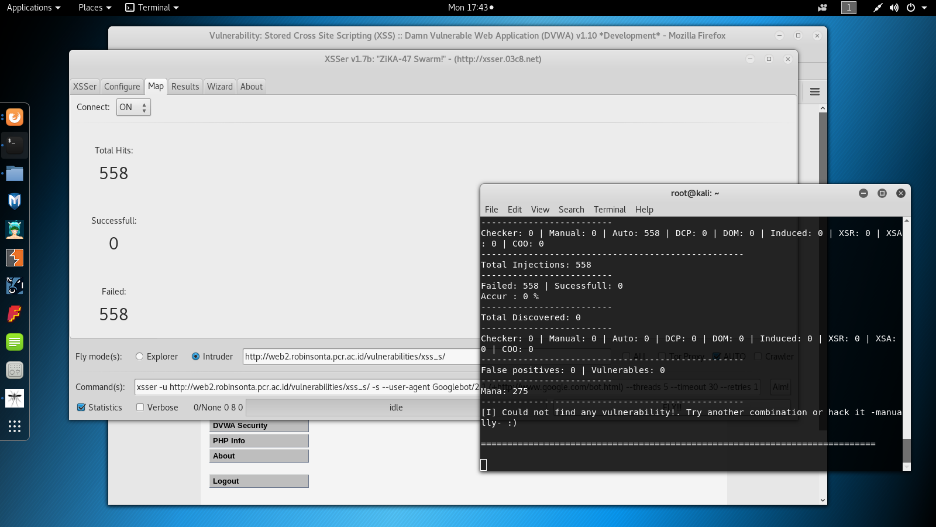 Even there wasn’t any Web application Firewall, XSSer still failed to do CSS Injection into web server. This may be cause that XSS work only in web page which still show .php in the end of the URL link. ( Figure F.11 )The test was done 10 times using XSSer, the result were all of the attempts were failed. The video of KaliLinux XSSer exploitation on NOOWASP web2 server will be attach later on the report CD.Performance test also been done at the web server during do XSSer exploitation. Figures F.12 – F.19 will show the comparison between HTTP response, CPU Load, Memory Free and Disk Free of web server before and after exploitation.HTTP response :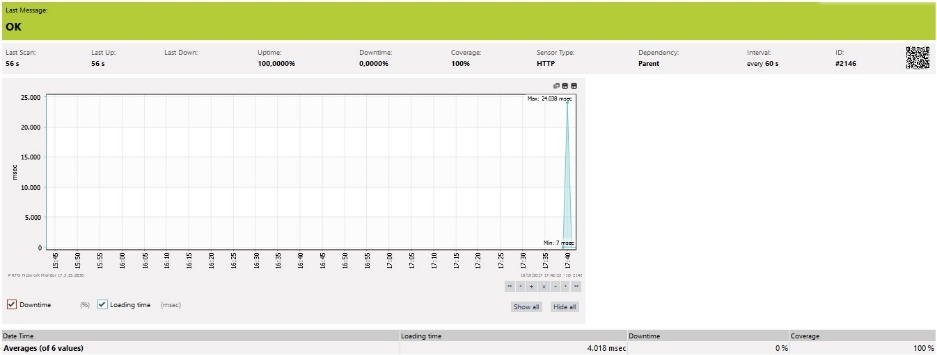 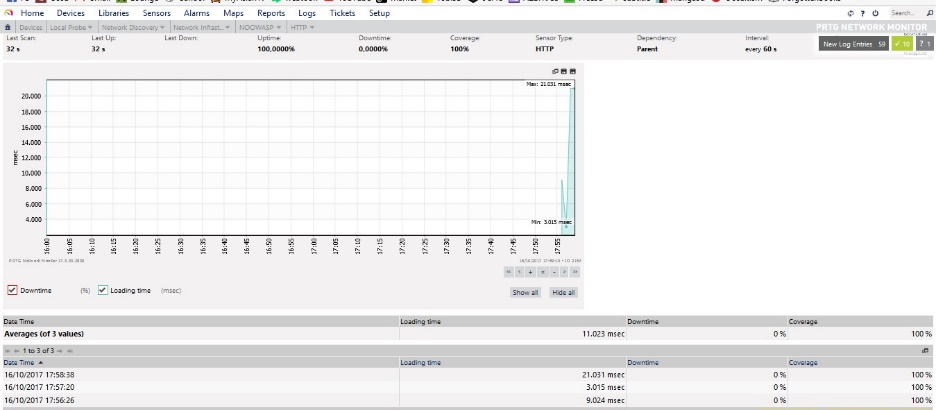 Description :By looking at the Http Response log, the response time ever reach 21 Msec during the XSSer exploitation. Its mean there was a little increasing time, but didn’t affect too much. ( Figure F.12 & F.13 )CPU Load Average :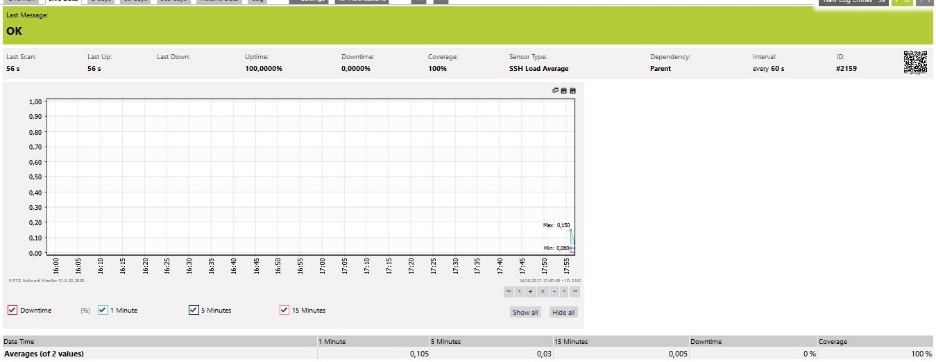 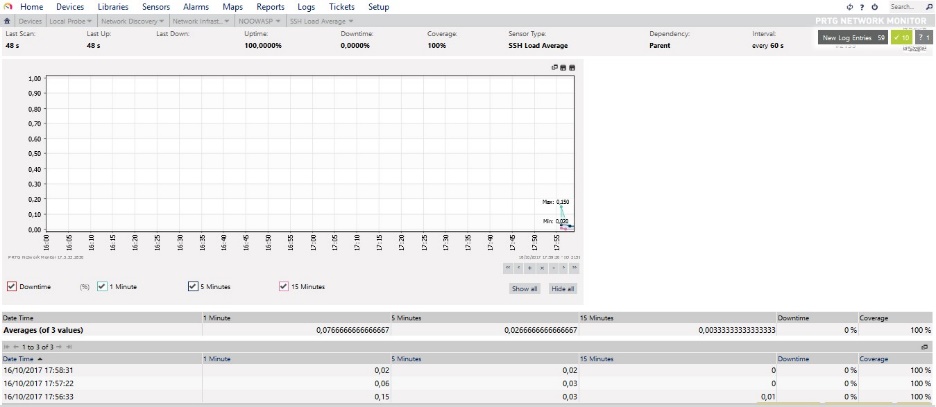 Description :The CPU Load logs show that there isn’t any change of CPU Load during the exploitation ( Figure F.14 & F.15 ).Memory Free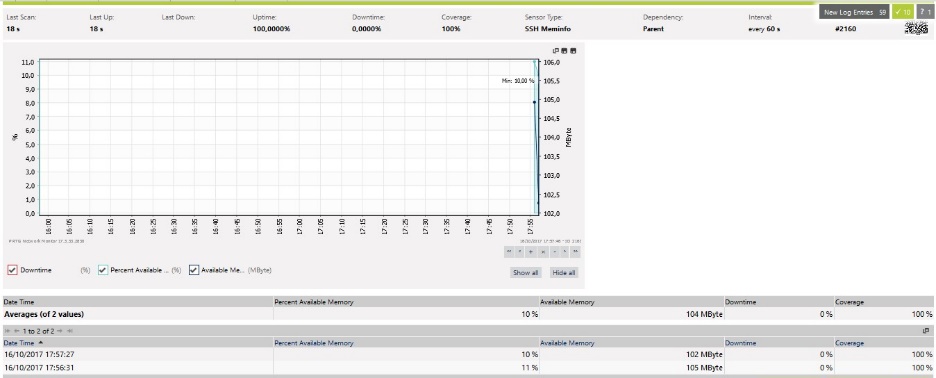 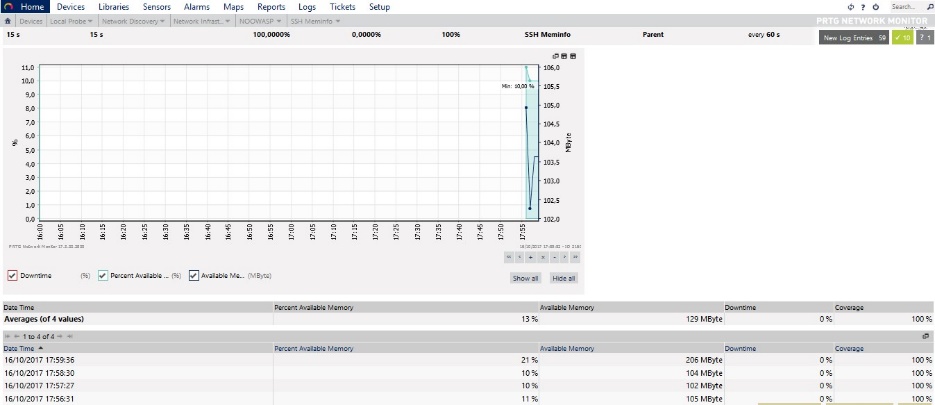 Description :Memory change Logs show that the number of available memory every reached 23% after expoitation. This mean that XSSer exploitation didn’t affect the Memory of web server. ( Figure F.16 & F.17 )Free Disk :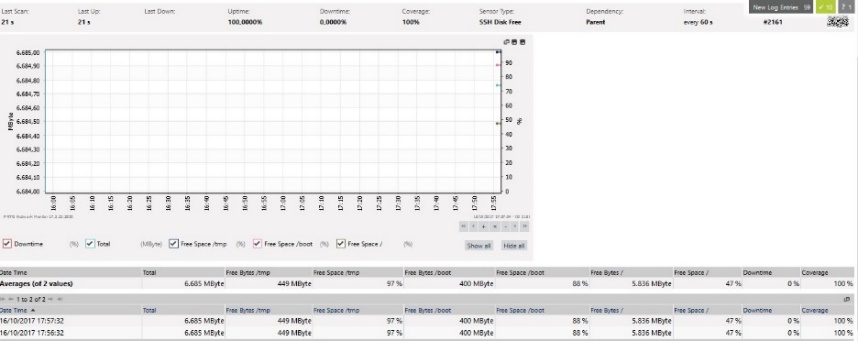 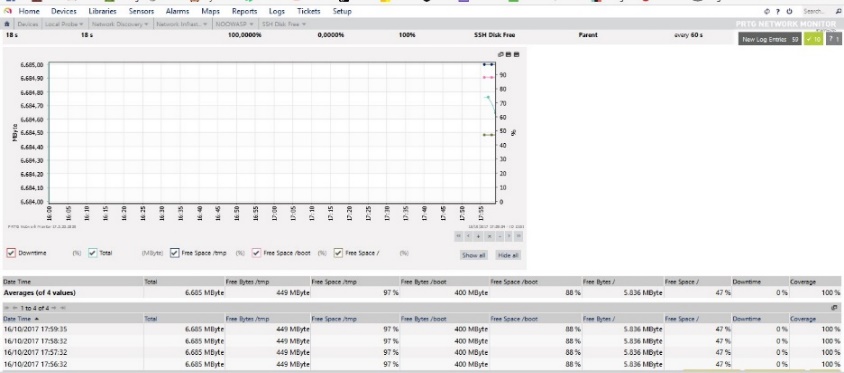 Description :	Free Disk Change Logs also show nothing change during the XSSer exploitation, the total of Free Disk stay at 6.685 MByte ( Figure F.18 & F.19)Parrot OS XSSer ExploitationOWASP web1 server :OWASP web1 server was failed to been injected using XSSer tools as show by the figure G.1.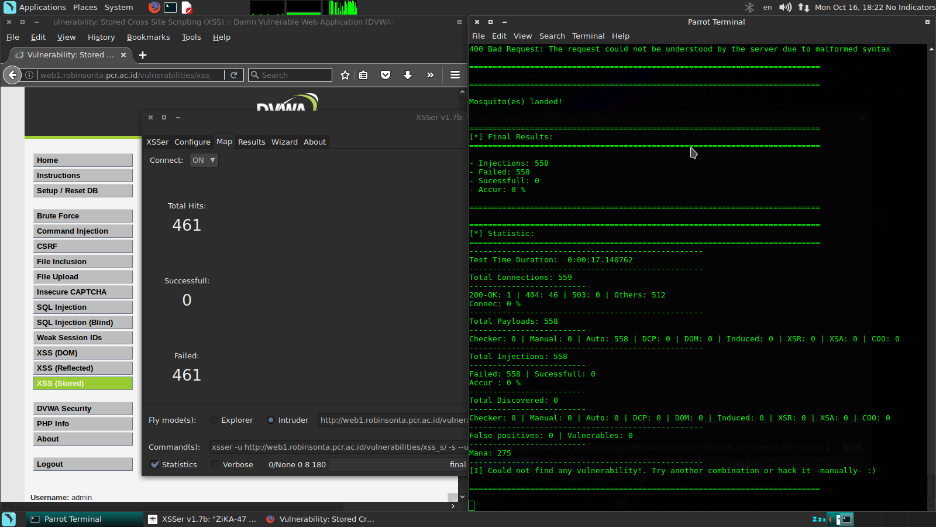 At the figure G.1, show that XSSer tools inject 461 queries into web server page, but all of the queries injection was failed. The test was done 10 times using XSSer, the result were all of the attempt were failed. The video of KaliLinux XSSer exploitation on OWASP web1 server will be attach later on the report CD.Figure G.2 will show a little part of ModSecurity Hit List with total detect about 30 logs after XSSer exploitation.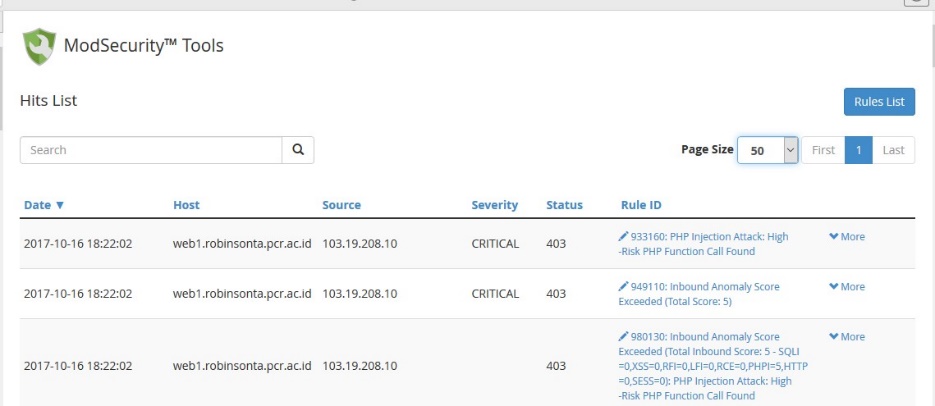 Performance test also been done at the web server during XSSer exploitation. Figures G.3 – G.10 will show the comparison between HTTP Response, CPU Load, Memory Free, and Disk Free of web server before and after exploitation.HTTP response :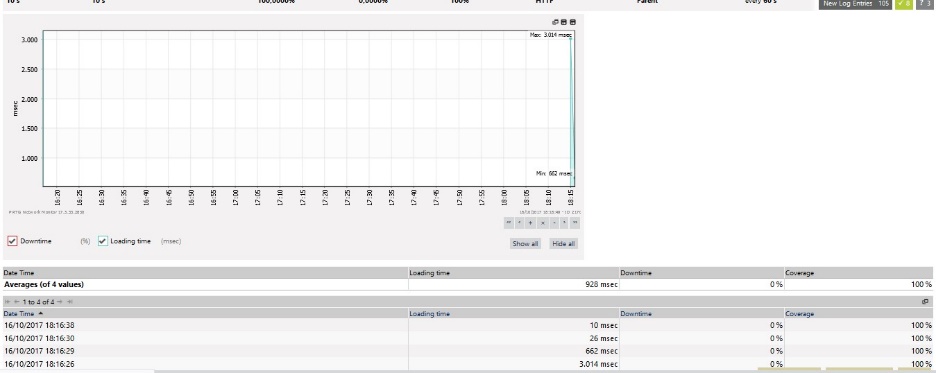 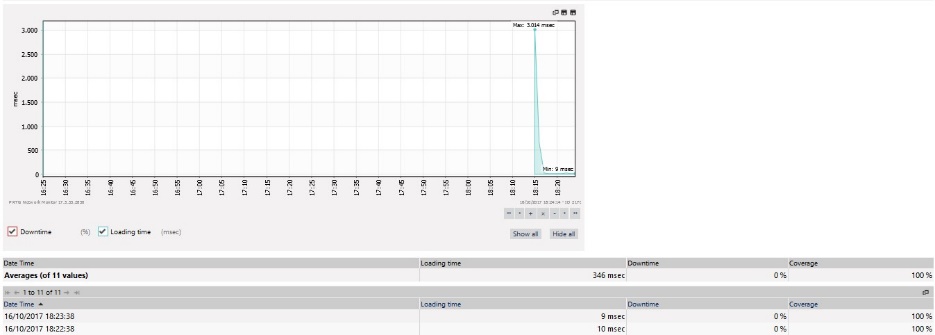 Description :Before doing exploitation( Figure G.3 ), average response time was about 928 miliseconds, but after exploitation has been done( Figure G.4 ), the average maximal time has done to 346 miliseconds. Its mean that XSSer explotation didn’t affect OWASP web server Http Response time.CPU Load Average :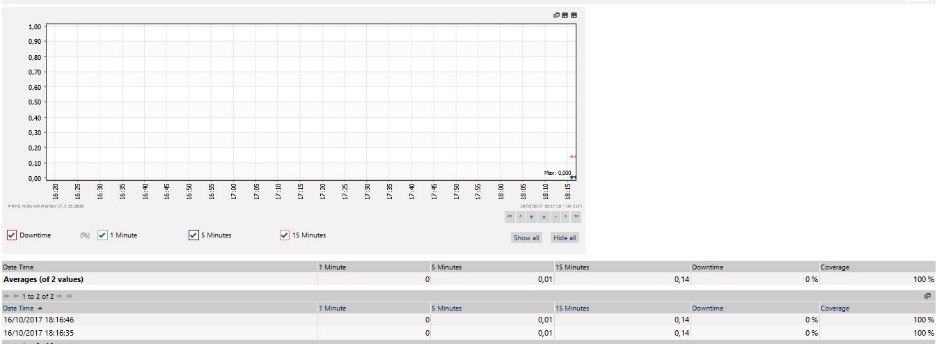 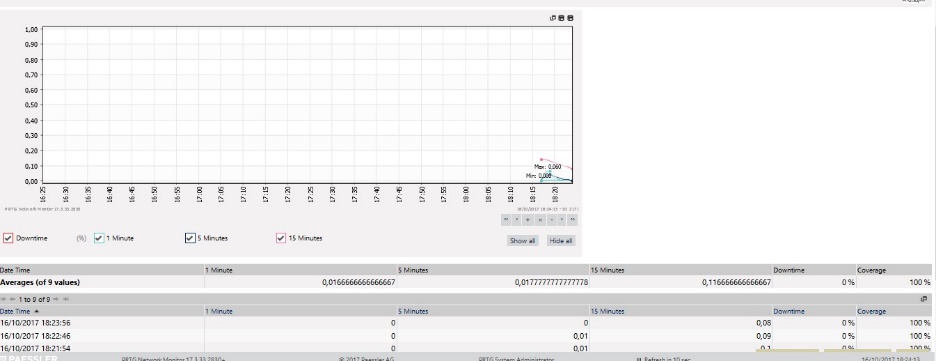 Description :CPU Load maximal time was increased after 9 attempts from 0 increase to 0,0166 Msec. But with this number it didn’t affect to much to the web server. ( Figure G.5 & G.6 )Memory Free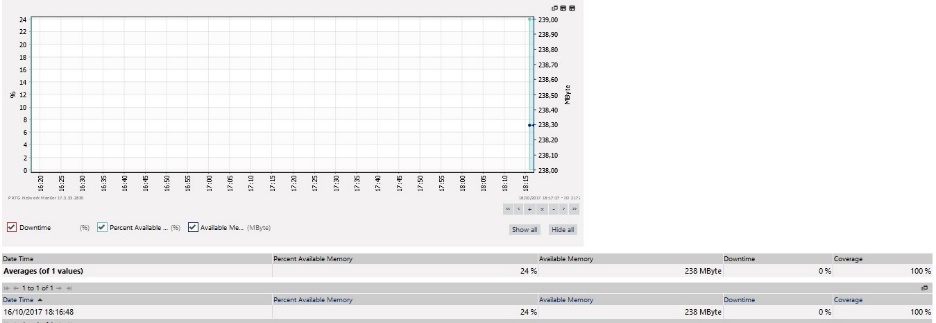 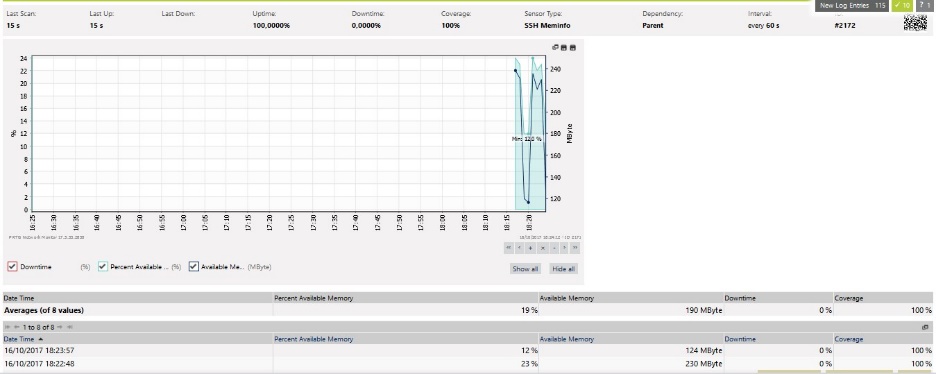 Description :After analyze from the Memory Change Log, the number of available memory was decreasing from 238 Mb to 190 Mb. ( Figure F.7 & G.8 )Free Disk :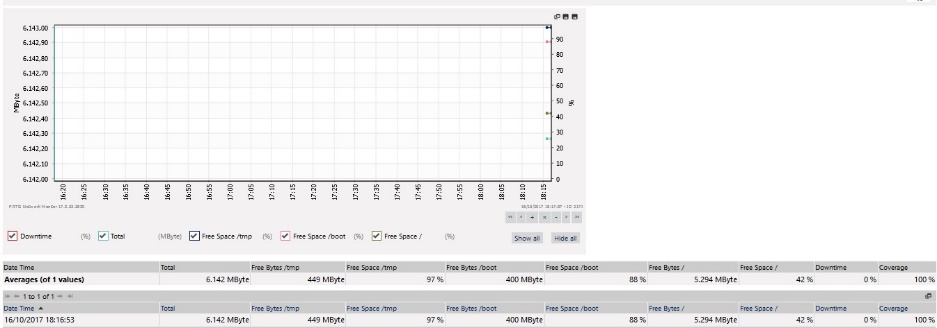 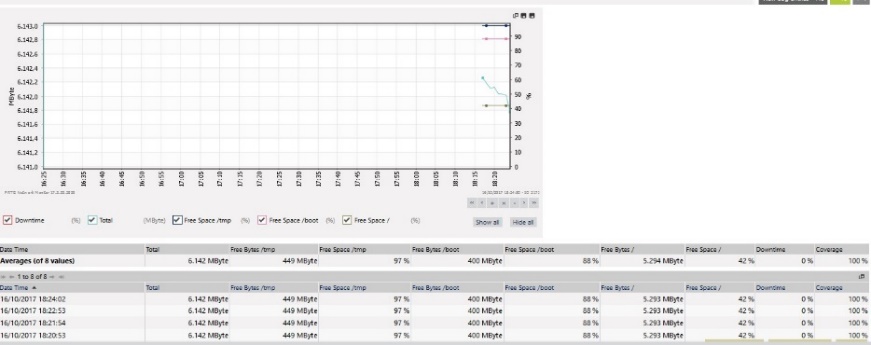 Description :The total of Free Disk was same 6.142, before and after exploitation. It didn’t show any affect change. ( Figure G.9 & G.10 )	NO OWASP web2 server :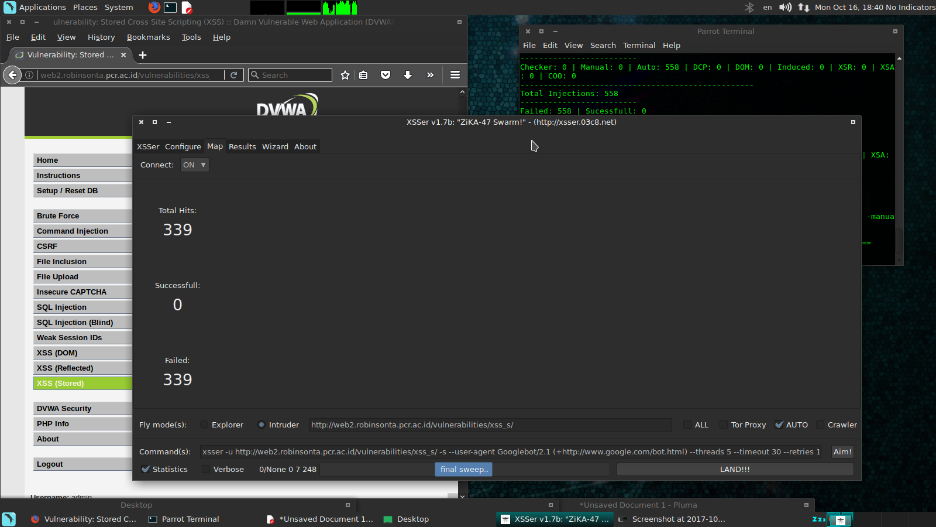 Even there wasn’t any Web application Firewall, XSSer still failed to do CSS Injection into web server. This may be cause that XSS work only in web page which still show .php in the end of the URL link. ( Figure G.11)The test was done 10 times using XSSer, the result were all of the attempts were failed. The video of Parrot XSSer exploitation on NOOWASP web2 server will be attach later on the report CD.Performance test also been done at the web server during do XSSer exploitation. Figures G.12-G.19 will show the comparison between HTTP response, CPU Load, Memory Free and Disk Free of web server before and after exploitation.HTTP response :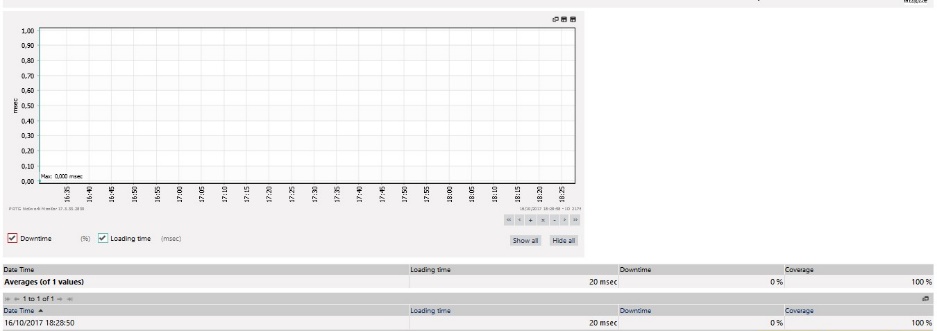 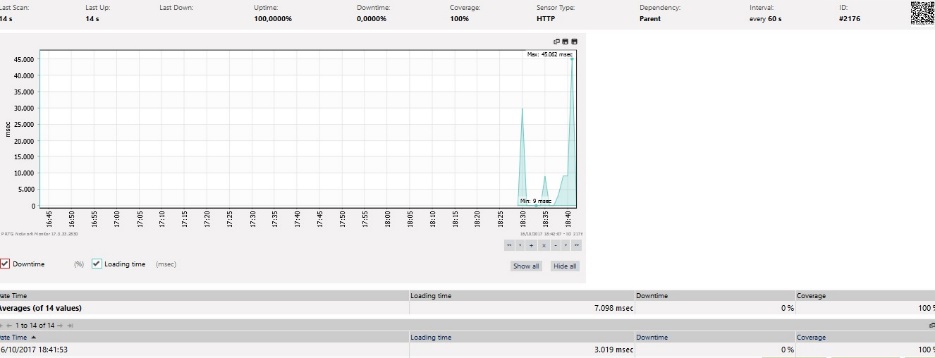 Description :By looking at the Http Response log, response time before exploitation was 20 msec and after exploitation was 7.098 for 14 attempts value. Its mean there was not any affect to the response time. ( Figure G.12 & G.13 )CPU Load Average :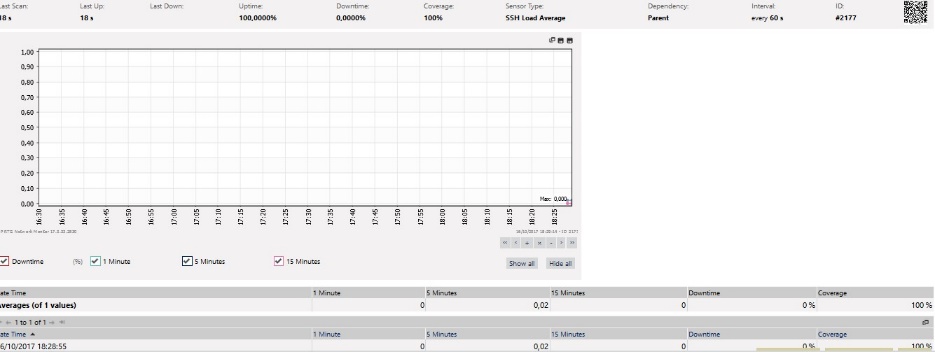 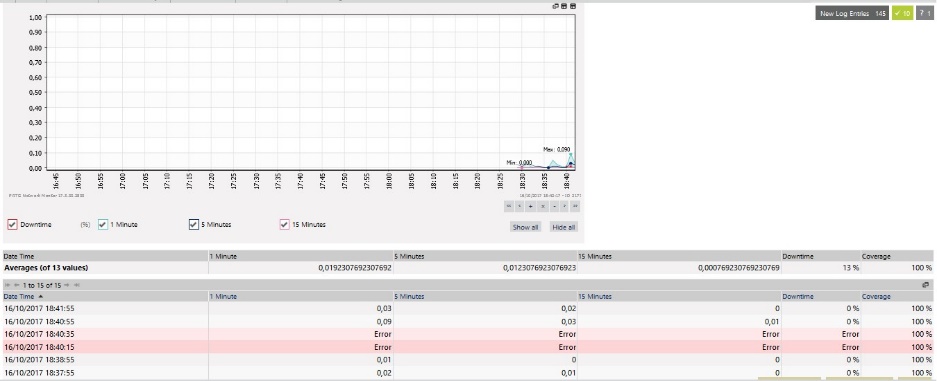 Description :The CPU Load logs show that the CPU Load increase from 0 to 0,019 with two times error after 13 times attempt values. ( Figure G.14 & G.15 )Memory Free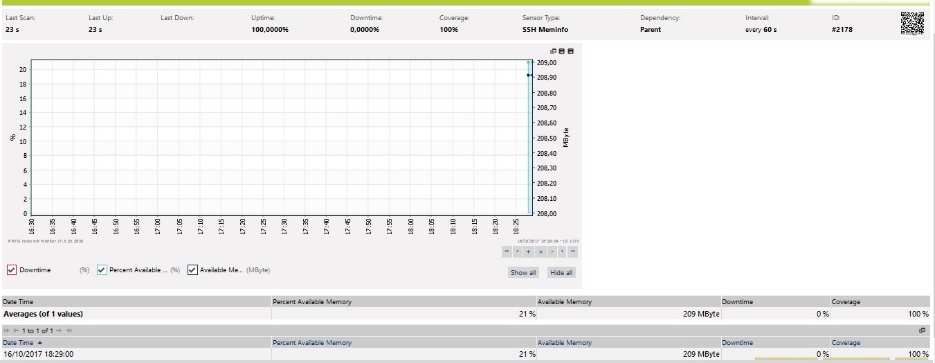 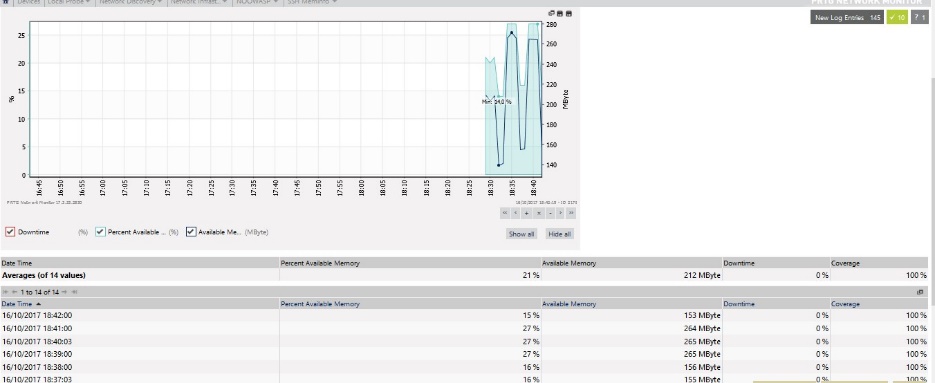 Description :Memory change Logs show there was a available memory jump during the exploitation but the number of available memory wasn’t change too much, from 209 to 212 MByte. ( Figure G.16 & G.17 )Free Disk :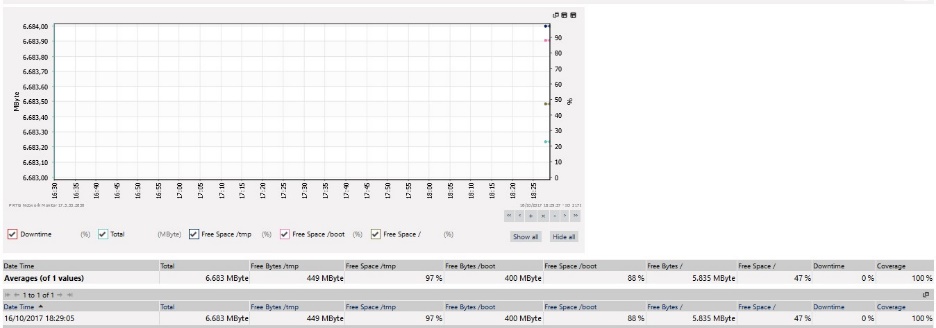 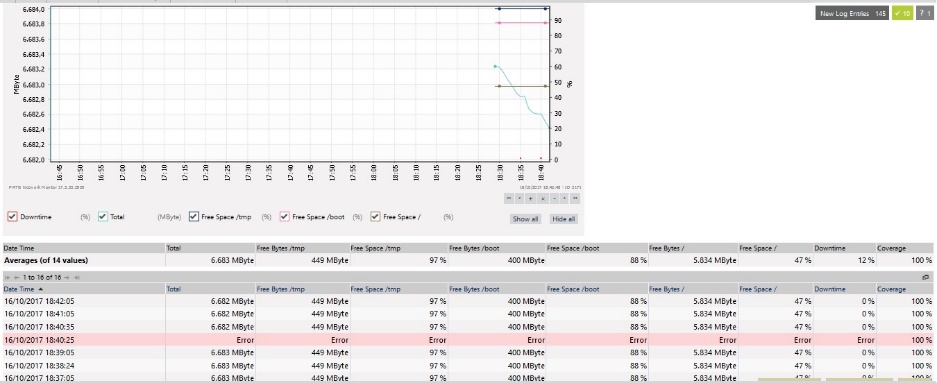 Description :	Free Disk Change Logs also show nothing change during the XSSer exploitation ( Figure G.19), the number of free disk stay in 6.683 MByte but there was a one error on the 14 attempts value. SQLMap Exploitation on PCR Sites on both web serverKali Linux OS OWASP web1 server :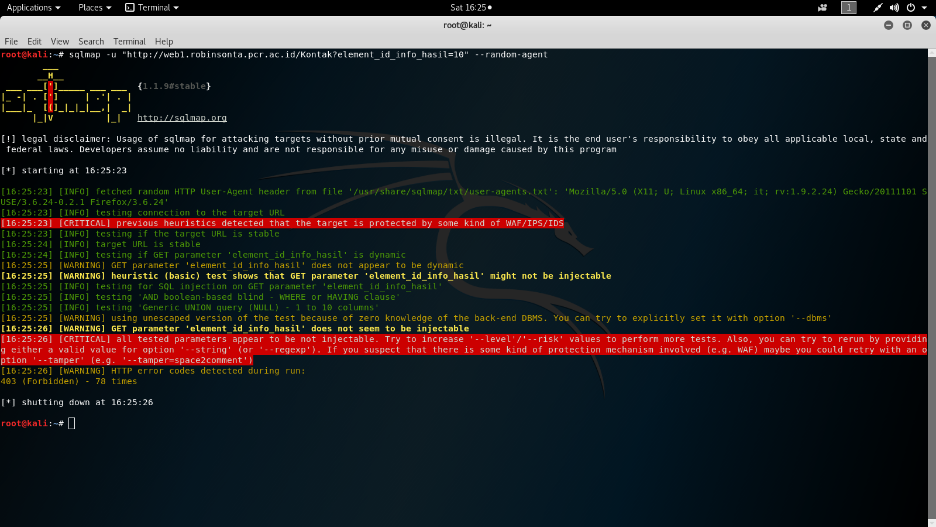 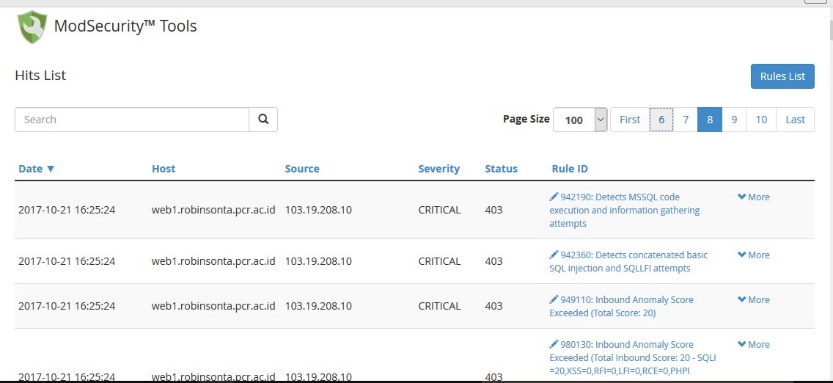 Hit list H.2 show the OWASP detect about 800+ logs during Kali Linux OS SQLmap Exploitation.No owasp web2 server :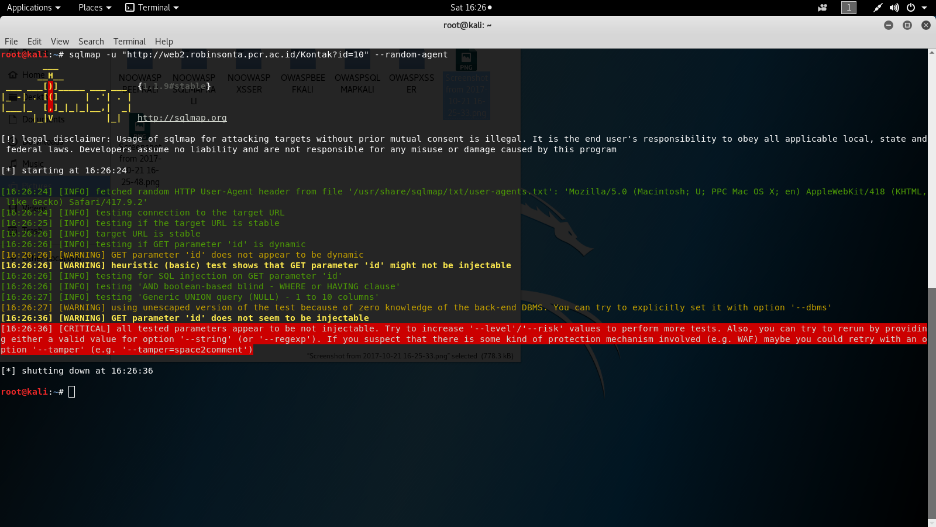  Backbox OSOwasp web1 server :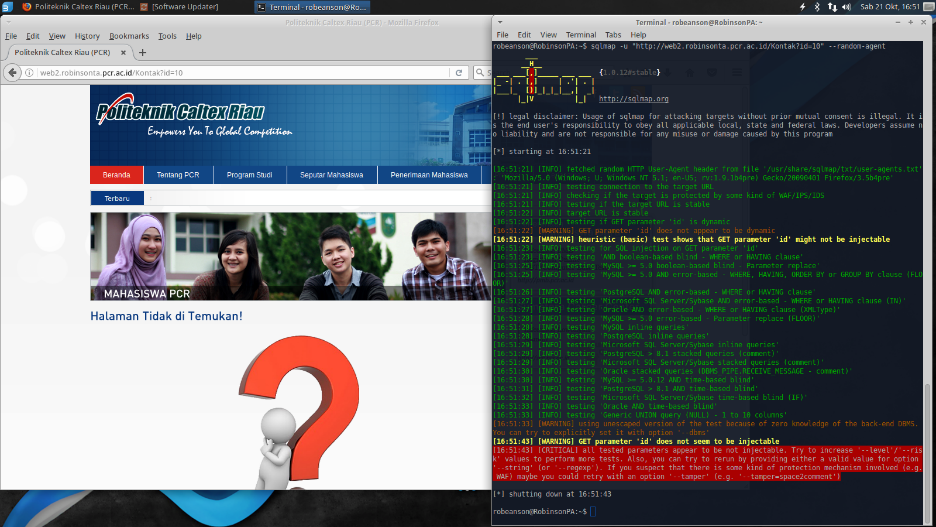 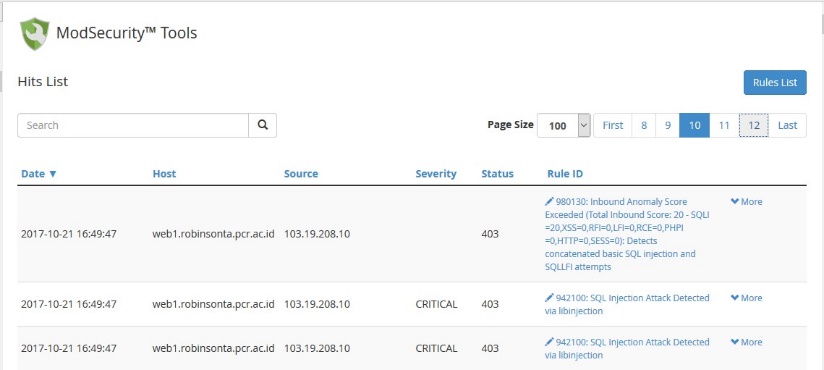 Hit list H.5 show the OWASP detect about 1000+ logs during Back Box OS SQLmap Exploitation.No OWASP web2 server :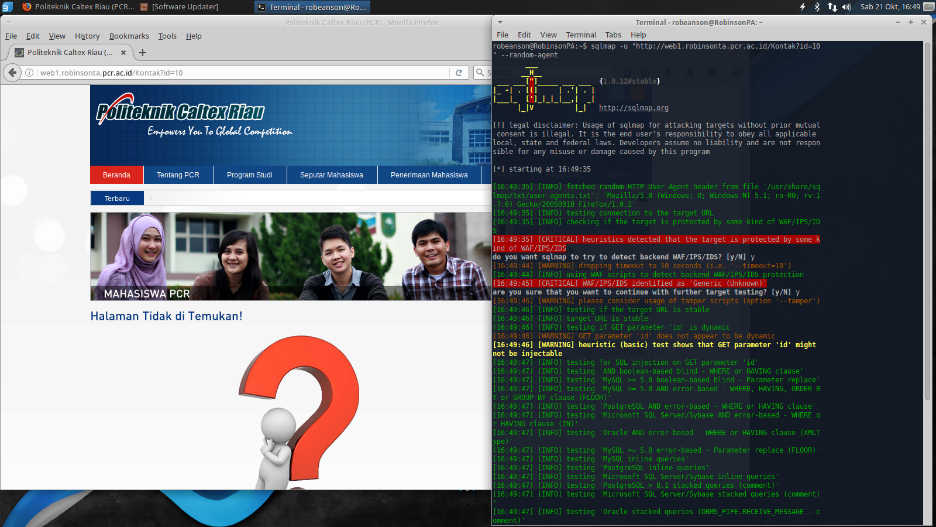  Parrot OSOwasp web1 server :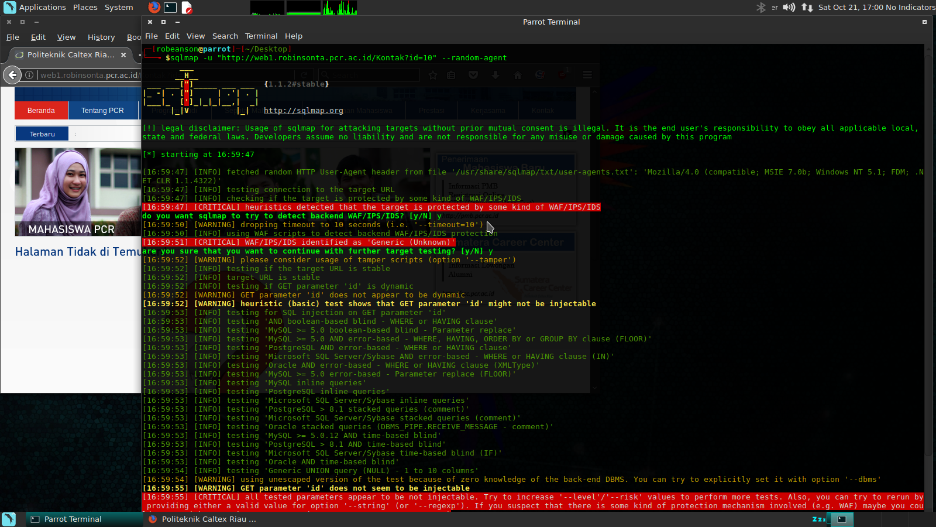 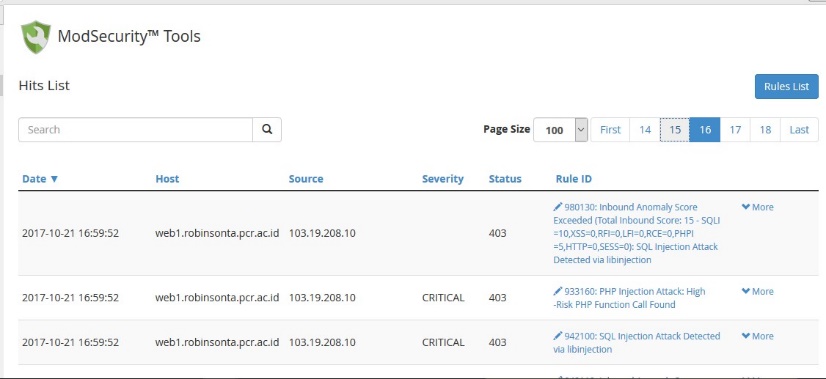 Hit list H.8 show the OWASP detect about 1600+ logs during Parrot OS SQLmap Exploitation.No OWASP web2 server :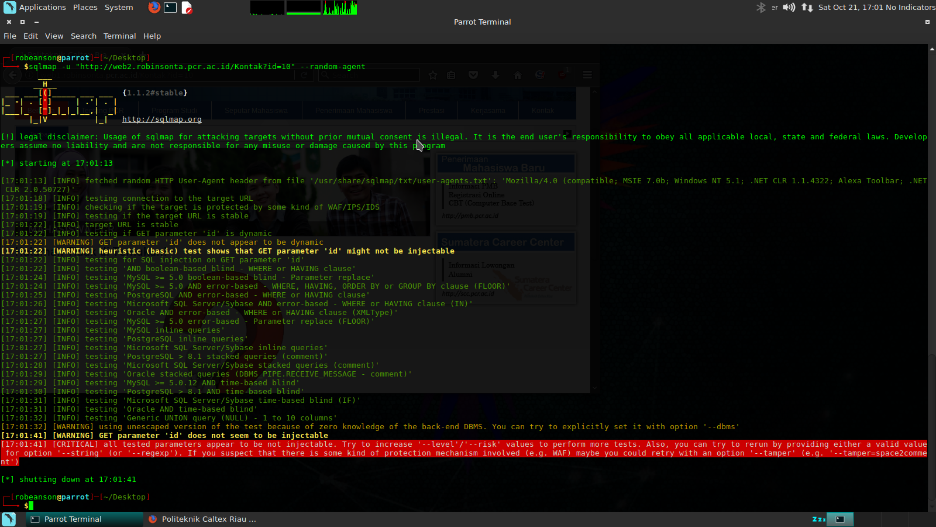 Performance TestingWeb Stress Configuration :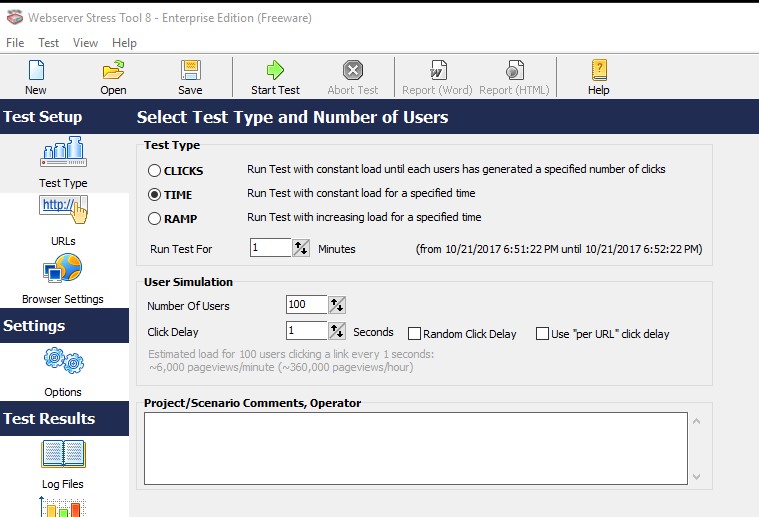 Figure I.1 show which test type that will be done for web server, the author choose time test type and run test for 1 Minutes with the number of users 100.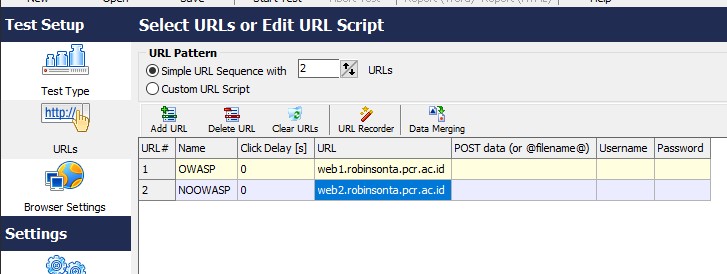 There are two web application that will be test which are web1.robinsonta.pcr.ac.id and web2.robinsonta.pcr.ac.id ( Figure I.2 )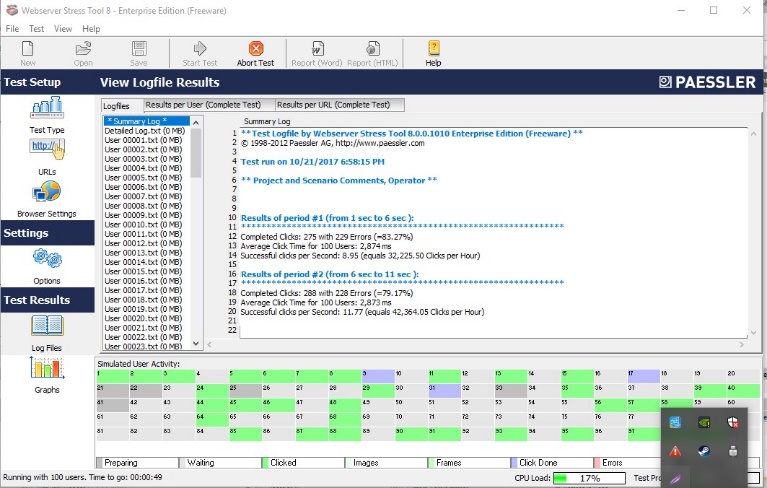 Figure I.3 show that the test was on going.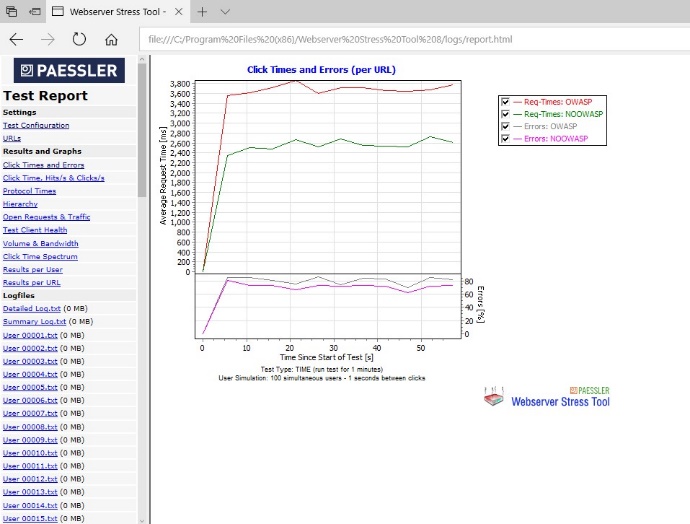 The Result of the test was shown in graphic mode with the information of the result. ( Figure I.4 )During the web stress was done, PRTG also used for measuring the performance of both web servers with the result that will be show on Figure I.5 – I.12.Performance Figures :Http Response :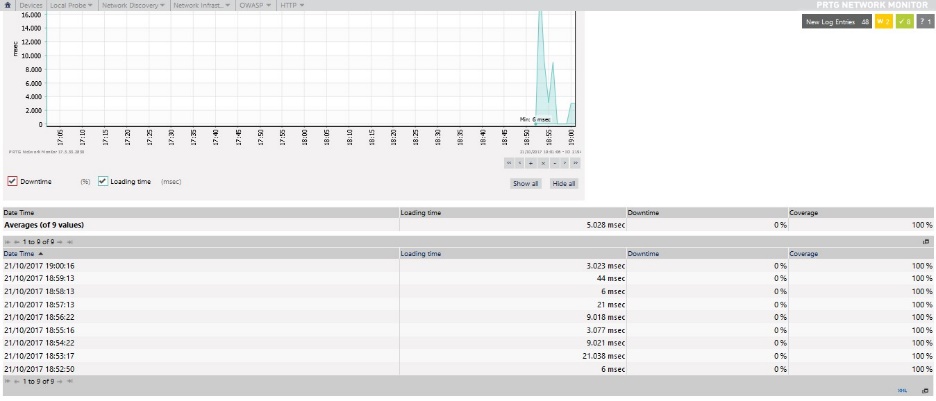 OWASP web server show the result 5.028 Msec response time on Figure I.5. 
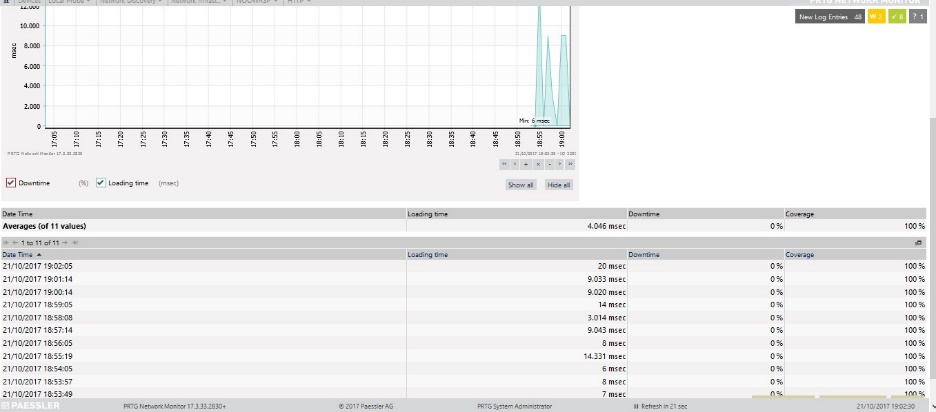 NOOWASP web server show the result 4.046 Msec response time ON Figure I.6.CPU Load :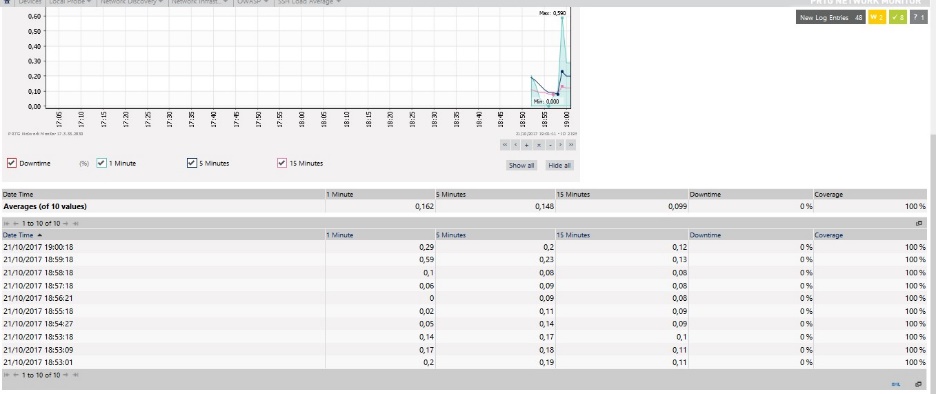 OWASP web server show the result 0.148 Load Time for 5 Minutes test on Figure I.7.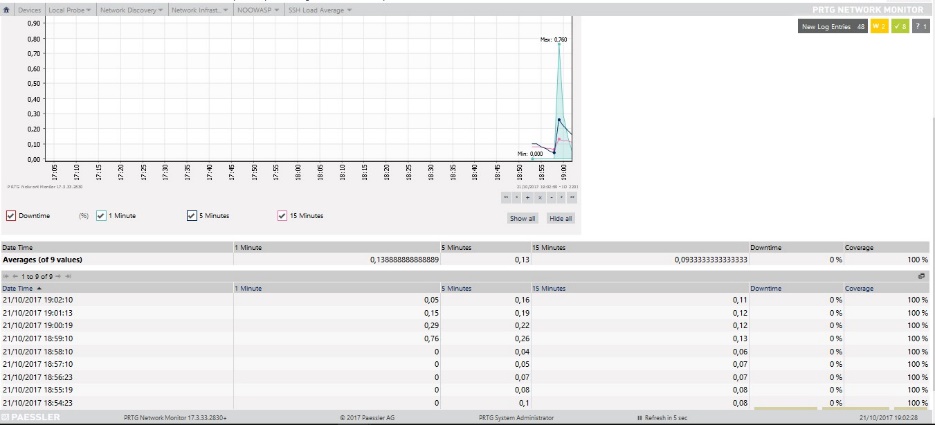 NOOWASP web server show the result 0.13 Load Time for 5 Minutes test on Figure I.8.Free Memory :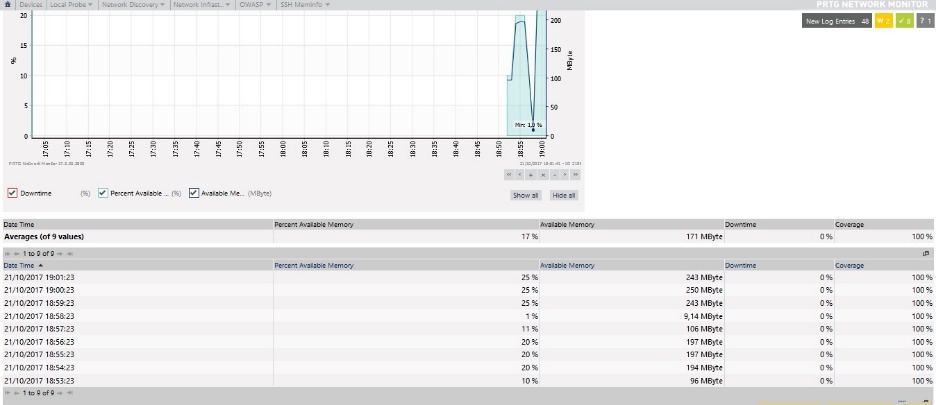 OWASP web server show the result 17% available memory or 171 Mbyte on Figure I.9.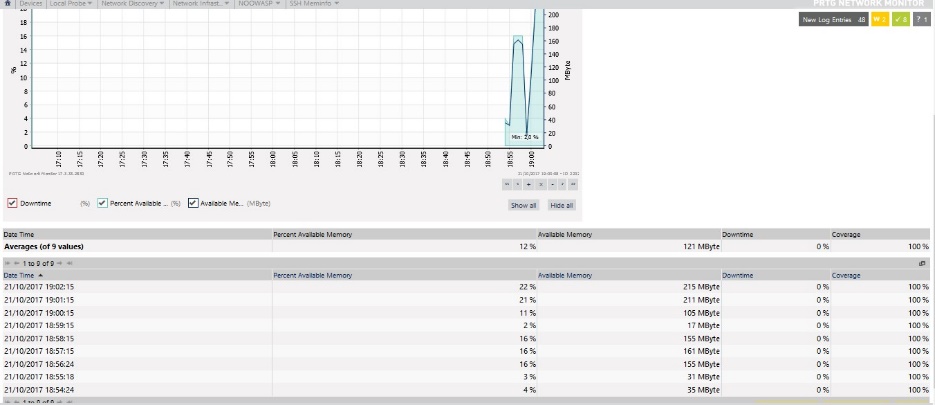 NOOWASP web server show the result 12% available memory or 121 Mbyte on Figure I.10.Free Disk :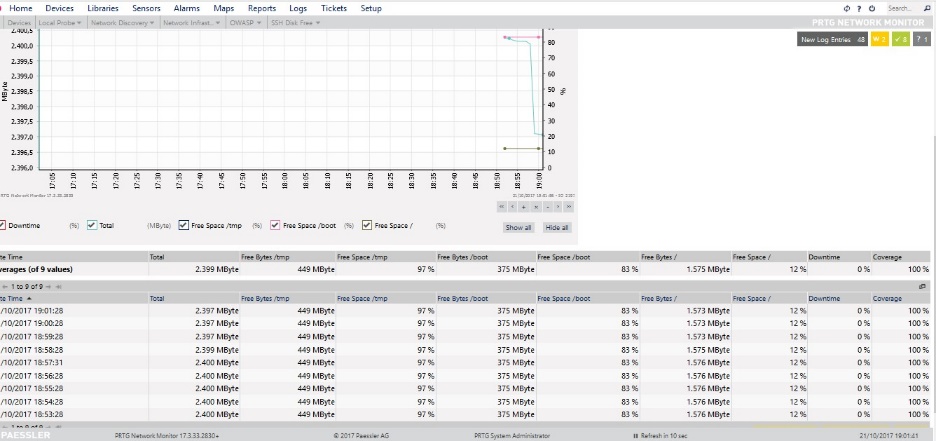 OWASP web server show the result 2.399 Mbyte Disk Free after test on Figure I.11.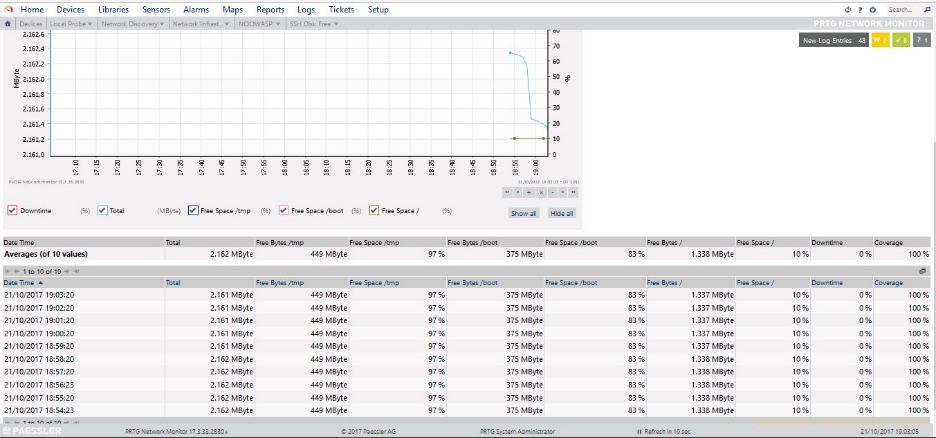 NOOWASP web server show the result 2.162 Mbyte Disk Free after test on Figure I.12.Approved By:Approved By:Mentor,Reviewer, Memen Akbar, S.Si., M.T.      NIP. 078313Ardianto Wibowo, S.Kom., M.T.     NIP. 0785172.  Muhammad Arif Fadhly Ridha, S.Kom.,M.T.       NIP. 138701Rahmat Suhatman, S.T., M.T.     NIP. 048110Dewi Hajar, S.A.B.,M.T.     NIP. 148905DescriptionTechnology or FirewallAttack’s NameAttack’s TargetResultRudi Rinaldi et.al (2011)Fail2ban & DenyHostBrute ForceSSH serverFail2ban and DenyHost that installed in Firewall Machine can preventing malicious request from attackers and filter it before passing to SSH ServerFeri Setiyawan et.al (2014)Naxsi Web Application FirewallSQL InjectionNginx Web ServerNaxsi Firewall successfully in protecting nginx web server but giving impact on server performanceYulianingsih et.al (2017)Metacharacter methodCross Site ScriptingWeb Server that build using PHP CodingMetacharacter method can prevent Cross Site Scripting attacks.Proposed ResearchOWASP ModSecurity Core Rule SetSQL Injection and Cross Site Scripting (XSS)Web ServerOWASP ModSecurity Core Rule Set as Web Application Firewall will secure web application from SQL Injection and Cross Site Scripting by malicious attackersDeviceInterfaceIP AddressPrefix LengthFunctionServerFa0Public IP/24Physic ServerNode1Fa0Public IP/24DNS ServerNode2Fa0Public IP/24Web Server without OWASPNode3Fa0Public IP/24Web Server with OWASPPC 1Fa0192.168.3.81/24Attacker 1PC 2Fa0192.168.3.82/24Attacker 2PC 3Fa0192.168.3.83/24Attacker 3Router 1Gig0/0Public IP/24Router to SwitchRouter 1Gig0/1192.168.3.1/24RouterRouter 1Gig0/2192.168.3.1/24RouterRouter 1Fa 0/2/0192.168.3.1/24RouterInformationSpecificationProcessorIntel(R) Core(TM) i7-4790 CPU @ 3.60GHz (8 CPUs),~3.6GHzHard Disk100 GBMemory8 GBIP AddressPublicInformationSpecificationProcessor1 unitHard Disk50 GBMemory2 GBRoleNode1 = DNS Server,Node2 = Web Server without OWASP,Node3 = Web Server with OWASPInformationSpecificationProcessorIntel(R) Core(TM) i7-4790 CPU @ 3.60GHz (8 CPUs),~3.6GHzHard Disk100 GBMemory2 GBOperating System Attacker 1Kali Linux OSOperating System Attacker 2Backbox OSOperating System Attacker 3Parrot OSStatus CodeMessageDescription200OKResponse to a successful REST API action. The HTTP method can be GET, POST,PUT,PATCH or DELETE201CreatedThe request has been fulfield and resource created. A URI for the created resource is returned in the Location Header202AcceptedThe request has been accepted for processing, but processing is not yet complete400Bad RequestThe request is malformed, such as message body format error401UnauthorizedWrong or no authentication ID/password provided403ForbiddenIt’s used when the authentication succeded but authenticated user doesn’t have permission to the request resource404Not FoundWhen a non-existent resource is requested406UnacceptableThe client presented a content type in the Accept header which is not supported by the server API405Method Not AllowedThe error for an unexpected HTTP method. 413Payload too largeUse it to signal that the request size exceeded the given limit e.g. regarding file uploads415Unsupported Media TypeThe requested content type is not supported by REST service429Too Many RequestsThe error is used when there may be DOS attack detected or the request is rejected due to rate limitingSQL Injection typeTesting VariabelTesting VariabelTesting VariabelTesting VariabelSQL Injection typeHTTP ResponseCPU Load /5 MinutesFree MemoryFree DiskBefore Testing11 Msec0,0563% or 36 Mbyte2,398 MbyteTautology13 Msec0,0485% or 56 Mbyte2,396 MbyteLogically13 Msec0,0676% or 59 Mbyte2,395 MbyteUnion Query12 Msec0,0727% or 67 Mbyte2,394 MbytePiggy Back12 Msec0,0757% or 69 Mbyte2,394 MbyteStored Procedure13 Msec0,0787% or 70 Mbyte2,393 MbyteBlind Injection20 Msec0,0817% or 70 Mbyte2,393 MbyteTiming Attacks13 Msec0,0827% or 69 Mbyte2,393 MbyteSQL Injection typeTesting VariabelTesting VariabelTesting VariabelTesting VariabelSQL Injection typeHTTP ResponseCPU Load /5 MinutesFree MemoryFree DiskBefore Testing13 Msec0,722% or 249 Mbyte2,173 MbyteTautology13 Msec0,6818% or 180 Mbyte2,169 MbyteLogically14 Msec0,7216% or 147 Mbyte2,211 MbyteUnion Query13 Msec0,7214% or 123 Mbyte2,225 MbytePiggy Back13 Msec0,712% or 121 Mbyte2,224 MbyteStored Procedure13 Msec0,6812% or 117 Mbyte2,225 MbyteBlind Injection15 Msec0,7412% or 117 Mbyte2,225 MbyteTiming Attacks13 Msec0,7511% or 109 Mbyte2,225 MbyteSQLmap Expoitation on OWASP web1 server using Kali Linux OSSQLmap Expoitation on OWASP web1 server using Kali Linux OSSQLmap Expoitation on OWASP web1 server using Kali Linux OSSQLmap Expoitation on OWASP web1 server using Kali Linux OSBeforeAfterDescriptionResult-FailedSQLmap detected WAF/IPS/IDS and stop to inject any query.Http ResponseMax 17 MsecMax 21 Msec4 miliseconds more than average before. But cause of the time is in milliseconds, seems like it didn’t affect to much to the web server.CPU Load0,2 – 0,4Max 1,715 times bigger than normal but the coverage still 100%, so its didn’t make affect for the server at all.Memory FreeMin AVG 19%Min AVG 7%Available memory was descreasing during exploitation but become normal after the exploitation finished. I doesn’t affect too much when there is only one attack, but may cause out of available memory when there was a lot of attack in the same times.Free DiskTotal available memory 7.3 MbTotal available memory 6.8 MbDecrease a little but didn’t affected too much if there is only one SQLmap exploitation in time.OWASP Hit List800+ logs-SQLmap Expoitation on NOOWASP web2 server using KaliLinux OSSQLmap Expoitation on NOOWASP web2 server using KaliLinux OSSQLmap Expoitation on NOOWASP web2 server using KaliLinux OSSQLmap Expoitation on NOOWASP web2 server using KaliLinux OSBeforeAfterDescriptionResult-SuccessedSQLmap successed to been injected and got username and password in the result.Http Response39 Msec42 MsecThree miliseconds more than average before. But cause of the time is in milliseconds, seems like it didn’t affect to much to the web server.CPU Load0,05 – 0,060,499 times bigger than normal but still can be coverage by the web server.Memory Free42%5%Memory Load was up and down during the injection moments. It became normal after the exploitation already finish. Its can be concluded that if there is a lot of exploitations done in the same time, the web server isn’t only risk the data lost, it will be also possibly cause memory flooding that can make the server down for seconds.Free DiskTotal 90% FreeTotal 65 % FreeThis may be cause by the attacks log that use the disk of the web serverSQLmap Expoitation on OWASP web1 server using BackBOX OSSQLmap Expoitation on OWASP web1 server using BackBOX OSSQLmap Expoitation on OWASP web1 server using BackBOX OSSQLmap Expoitation on OWASP web1 server using BackBOX OSBeforeAfterDescriptionResult-FailedSQLmap detected WAF/IPS/IDS but still trying to inject dozen of querys for break the protection but failed.Http Response1,012 Msec831-1,023 MsecDidn’t affect web1 server response time.CPU Load0.511.563 times bigger than normal but still in healthy condition without downtime.Memory Free262182During the exploitation time, memory usage was increasing.Free Disk7.388 Mb7.320 MbDecrease a little but didn’t affected too much if there is only one SQLmap exploitation in time.OWASP Hit List660+ logs-SQLmap Expoitation on NOOWASP web2 server using BackBOX OSSQLmap Expoitation on NOOWASP web2 server using BackBOX OSSQLmap Expoitation on NOOWASP web2 server using BackBOX OSSQLmap Expoitation on NOOWASP web2 server using BackBOX OSBeforeAfterDescriptionResult-SuccessedSQLmap successed to been injected and got username and password in the result.Http Response113 Msec292-1,043 MsecAverage Response time was up to 1,043 Msec during exploitation but didn’t affect too much.CPU Load0.511.563 times bigger than normal but still in healthy condition without downtime.Memory Free401334During the exploitation time, available memory down to 334Mb.Free Disk6.379 Mb6.378 MbDecrease a little but didn’t affected too much if there is only one SQLmap exploitation in time.SQLmap Expoitation on OWASP web1 server using Parrot OSSQLmap Expoitation on OWASP web1 server using Parrot OSSQLmap Expoitation on OWASP web1 server using Parrot OSSQLmap Expoitation on OWASP web1 server using Parrot OSBeforeAfterDescriptionResult-FailedSQLmap detected WAF/IPS/IDS but still trying to inject dozen of querys for break the protection but failed.Http Response13 Msec15-17 MsecDidn’t affect web1 server response time too significant.CPU Load2.12.06Didn’t affectMemory Free234207During the exploitation time, memory usage was increasing.Free Disk7.200 Mb7.178 MbDecrease a little but didn’t affected too much if there is only one SQLmap exploitation in time.OWASP Hit List700+ logs-SQLmap Expoitation on NOOWASP web2 server using Parrot OSSQLmap Expoitation on NOOWASP web2 server using Parrot OSSQLmap Expoitation on NOOWASP web2 server using Parrot OSSQLmap Expoitation on NOOWASP web2 server using Parrot OSBeforeAfterDescriptionResult-SuccessedSQLmap successed to been injected and got username and password in the result.Http Response7 Msec21 MsecDidn’t affect too much.CPU Load0.40.5100.1 Load bigger than before exploitation but downtime still in 0%.Memory Free300+170-300During the exploitation time, memory was unstable with the available memory increase and decreasing in a short time.Free Disk70%20%The Free Disk keep decreasing during exploitation time till 20% then back to normal when the exploitation was finished.XSSer Expoitation on OWASP web1 server using Kali Linux OSXSSer Expoitation on OWASP web1 server using Kali Linux OSXSSer Expoitation on OWASP web1 server using Kali Linux OSXSSer Expoitation on OWASP web1 server using Kali Linux OSBeforeAfterDescriptionResult-FailedXSSer failed to be inject into web server caused of URL issueHttp Response928 Msec346 MsecDidn’t affect web1 server response time.CPU Load0.1670.167Didn’t affect web1 server CPU Load.Memory Free238 Mb190 MbDuring the exploitation time, available memory usage was down to 190.Free Disk6.142 Mb6.142MbDidn’t affect web1 server Free Disk.OWASP Hit List10 logs-XSSer Expoitation on NOOWASP web2 server using Kali Linux OSXSSer Expoitation on NOOWASP web2 server using Kali Linux OSXSSer Expoitation on NOOWASP web2 server using Kali Linux OSXSSer Expoitation on NOOWASP web2 server using Kali Linux OSBeforeAfterDescriptionResult-FailedXSSer failed to be inject into web server caused of URL issue.Http Response20 Msec45.032 MsecAverage Response time was up to 45.032 Msec during exploitation but didn’t affect too much because its count as Msec.CPU Load00.019Its only increase a bit, but there is 2 times CPU Load error during exploitation.Memory Free209212Didn’t affect web1 server Free Memory.Free Disk6.683 Mb6.683 MbDidn’t affect web1 server Free Disk, but there is an Error during exploitation.XSSer Expoitation on OWASP web1 server using Parrot OSXSSer Expoitation on OWASP web1 server using Parrot OSXSSer Expoitation on OWASP web1 server using Parrot OSXSSer Expoitation on OWASP web1 server using Parrot OSBeforeAfterDescriptionResult-FailedXSSer failed to be inject into web server caused of URL issueHttp Response928 Msec346 MsecDidn’t affect web1 server response time.CPU Load0.1670.167Didn’t affect web1 server CPU Load.Memory Free238 Mb190 MbDuring the exploitation time, available memory usage was down to 190.Free Disk6.142 Mb6.142MbDidn’t affect web1 server Free Disk.OWASP Hit List10 logs-XSSer Expoitation on NOOWASP web2 server using Parrot OSXSSer Expoitation on NOOWASP web2 server using Parrot OSXSSer Expoitation on NOOWASP web2 server using Parrot OSXSSer Expoitation on NOOWASP web2 server using Parrot OSBeforeAfterDescriptionResult-FailedXSSer failed to be inject into web server caused of URL issue.Http Response20 Msec45.032 MsecAverage Response time was up to 45.032 Msec during exploitation but didn’t affect too much because its count as Msec.CPU Load00.019Its only increase a bit, but there is 2 times CPU Load error during exploitation.Memory Free209212Didn’t affect web1 server Free Memory.Free Disk6.683 Mb6.683 MbDidn’t affect web1 server Free Disk, but there is a Error during exploitation.OperatingSystemWeb Server ResultWeb Server ResultHit List OWASPOperatingSystemOWASPNOOWASPHit List OWASPKali LinuxFailedFailed800+ LogsBack BoxFailedFailed1000+ LogsParrotFailedFailed1600+ LogsOperatingSystemWeb Server ResultWeb Server ResultHit List OWASPOperatingSystemOWASPNOOWASPHit List OWASPKali LinuxFailedFailed6 Hit LogsBack Box---ParrotFailedFailed12 Hit LogsAttributeAverage ResultAverage ResultAttributeOWASPNOOWASPHTTP Response5.028 Msec4.046 MsecCPU Load0.148 / 5 Minutes0,13 / 5 MinutesFree Memory17% / 171 Mbyte12% / 121 MbyteFree Disk2.399 MByte2.162 MbyteOperating SystemOperating SystemOperating SystemOperating SystemOperating SystemOperating SystemKali LinuxKali LinuxBack BoxBack BoxParrotParrotAttack TypeOWASPNOOWASPOWASPNOOWASPOWASPNOOWASPSQL InjectionFailedSuccessFailedSuccessFailedSuccessSQLmapFailedSuccessFailedSuccessFailedSuccessBeEFSuccessSuccessSuccessSuccessSuccessSuccessXSSerFailedFailedFailedFailedFailedFailedOperating SystemOperating SystemOperating SystemOperating SystemOperating SystemOperating SystemKali LinuxKali LinuxBack BoxBack BoxParrotParrotAttack TypeOWASPNOOWASPOWASPNOOWASPOWASPNOOWASPSQL InjectionFailedFailedFailedFailedFailedFailedSQLmapFailedFailedFailedFailedFailedFailedBeEFFailedFailedFailedFailed--XSSerFailedFailed--FailedFailed